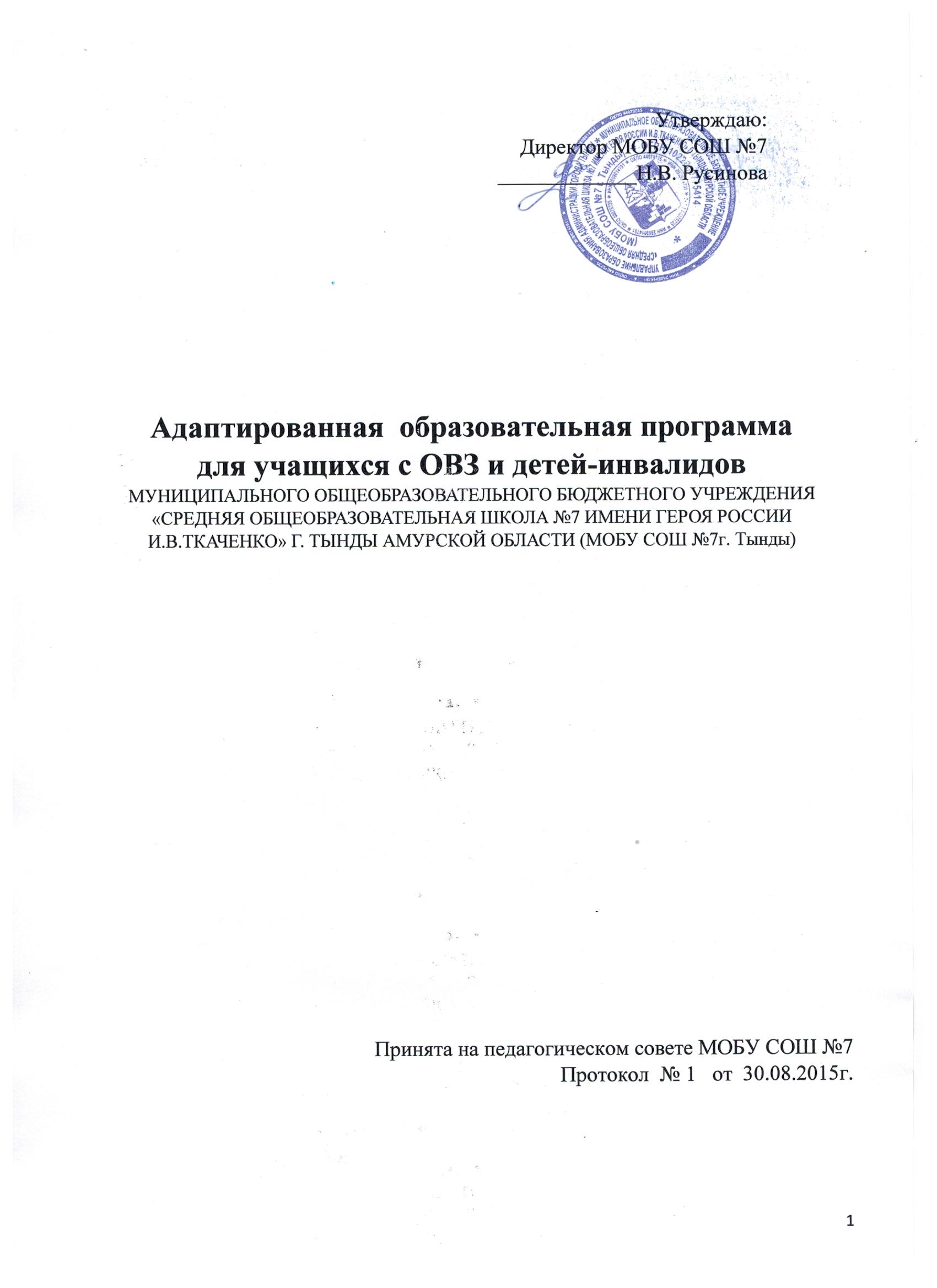  I. Паспорт адаптированной основной образовательной программы для учащихся с ОВЗ и детей-инвалидов МОБУ СОШ №7 на 2015 – 2020 гг. II. Целевой раздел 1. Пояснительная записка        Образовательная программа составлена на основе:ФЗ от 29.12.2012 №273-ФЗ "Об образовании в Российской Федерации", Конвенции ООН о правах ребенка, Конституции РФ, Приказа Министерства образования РФ от 30.08.2013. №1015 «Порядок организации и осуществления образовательной деятельности по основным общеобразовательным программам – образовательным программам начального общего и среднего общего образования»Примерный учебный план МОБУ СОШ №7, реализующую адаптированные образовательные программы для детей с ОВЗ (для обучающихся с умственной отсталостью), программы развития школы на 2016-2020 годы.Одной из основных идей, положенных в работу школы, является непрерывность и всесторонность коррекционного воздействия на ребёнка с опорой на сохранное в личностной, эмоционально-волевой и психической сферах с учётом «зоны ближайшего развития» (Л.С. Выготский).  Педагогическое воздействие на ребёнка строится на основе личностного подхода с позиции идей гуманизации и демократизации учебно-воспитательного процесса.   Выявление на разных возрастных этапах дефицитарности психического развития, слабых звеньев помогает представить общую картину развития ребёнка и наметить комплекс адекватной помощи различных специалистов: психологов, логопедов, социального педагога.  Комплексный подход к предупреждению и преодолению отклонений в развитии детей и социальная адаптация учащихся с задержкой психического развития предполагает организацию трёх взаимосвязанных и взаимообуславливающих направлений работы: Педагогическое направление – оптимизация учебно-воспитательной работы на основе уточнения содержания и разработки методического обеспечения; осуществление преемственности в работе специалистов (логопедов, медиков, психологов, социального педагога) и педагогов с целью коррекционного комплексного воздействия на ребёнка.Психологическое направление – психологическая диагностика интеллектуальных и личностных особенностей детей разных возрастных групп, использование в психокоррекционной работе с учащимися разнообразных методов и приёмов, проведение консультативно-профилактической работы со всеми участниками образовательного процесса.Медицинское направление – разработка системы медицинских обследований с целью определения физического состояния и выявления текущих соматических заболеваний, проведение комплекса профилактических заболеваний и укрепления здоровья детей.Целевое назначение адаптированной основной образовательной программыСоздание условий для адаптации обучающихся при переходе со ступени начального обучения на ступень основной школы.Содействие получению учащимися с ограниченными возможностями здоровья качественного образования, необходимого для реализации образовательных запросов и дальнейшего профессионального самоопределения.Оказание комплексной психолого-социально-педагогической помощи и поддержки обучающимся с ограниченными возможностями здоровья и их родителям (законным представителям в освоении основной образовательной программы основного и среднего общего образования.Социальная адаптация детей с ограниченными возможностями здоровья посредством индивидуализации и дифференциации образовательного процесса.Формирование социальной компетентности обучающихся с ограниченными возможностями здоровья, развитие адаптивных способностей личности для самореализации в обществе.  Освоение учащимися базового уровня знаний по всем изучаемым предметам, формирование межпредметных понятий в соответствии с требованиями государственного образовательного стандарта.   Формирование общей культуры, духовно – нравственного развития личности учащегося, их адаптации к жизни в обществе, воспитание гражданственности, трудолюбия, уважения к правам и свободам человека, любви к окружающей природе, Родине, семье, формирование здорового образа жизни.  Формирование и развитие познавательных интересов обучающихся, навыков самообразования, повышение мотивации обучения.Создание условий для достижения обучающимися уровня функциональной грамотности, обеспечивающего готовность человека к решению стандартных задач в различных сферах жизнедеятельности;Развитие индивидуальных способностей и склонностей обучающихся по основным учебным предметам.Освоение активных форм получения и использования информации.Организация профессиональной ориентации девятиклассников с ОВЗ.Диагностика развития индивидуально-личностных особенностей с целью создания условий для выбора дальнейшего образовательного маршрута. Задачи программы Своевременное выявление детей с трудностями адаптации, обусловленными ограниченными возможностями здоровья.  Определение особых образовательных потребностей детей с ограниченными возможностями здоровья, детей-инвалидов.  Создание условий, способствующих освоению детьми с ограниченными возможностями здоровья основной образовательной программы основного или среднего общего образования и их интеграции в образовательной организации. Разработка и реализация индивидуальных учебных планов, организация индивидуальных и (или) групповых занятий для детей с выраженным нарушением в физическом и (или) психическом развитии.  Обеспечение возможности обучения и воспитания по дополнительным образовательным программам и получения дополнительных образовательных услуг.Оказание консультативной и методической помощи родителям (законным представителям) детей с ограниченными возможностями здоровья по медицинским, социальным, правовым и другим вопросам.  Принципы разработки и реализации программы Принцип гуманизации - предполагает осуществление личностноориентированного подхода, направленного на общее развитие личности с ОВЗ, его социализацию, максимальную интеграцию в современную жизнь. Принцип индивидуального подхода - предполагает необходимость определения индивидуальной цели воспитания и обучения, отбора содержания, выбора форм и методов обучения для каждого ребенка с ОВЗ с учетом его профессиональных и образовательных потребностей, возможностей и условий воспитания.Принцип системности - обеспечивает единство образования, диагностики, коррекции и развития учащихся с ОВЗ и детей-инвалидов, т. е. системный подход к анализу особенностей их развития и коррекции нарушений, а также всесторонний многоуровневый подход к решению проблем ребёнка. Принцип интегрированного подхода -  предполагает интеграцию обучения и коррекции путем включения в рабочую учебную программу коррекционной составляющей, ориентированной на первичные дефекты, представленные в структуре нарушений развития учащегося. Принцип непрерывности -  гарантирует непрерывность педагогической помощи учащимся с ОВЗ и детям-инвалидам до полного решения проблемы или определения подхода к её решению.       Принцип комплексного взаимодействия всех участников образовательного процесса в ходе реализации адаптированной основной образовательной программы - предполагает постоянное сотрудничество педагогов, психолога,  администрации ОУ, медицинских работников и других специалистов для наиболее успешной реализации цели обучения учащегося с ОВЗ. Принцип приоритета самостоятельных форм образовательной деятельности - предполагает максимальную активность и самостоятельность учащегося в ходе обучения. Адаптированная образовательная программа направлена на удовлетворение потребностей:учащихся - в программах обучения, стимулирующих развитие познавательных возможностей ученика, в освоении основ личностного самоопределения.родителей – в обеспечении условий для развития интеллектуального потенциала ученика, получения ими выбранной специальности.общества – в реализации образовательных программ, обеспечивающих воспитание у учащихся таких личностных качеств, как способность к выбору, готовность к ответственности, сотрудничеству, ориентация на нравственную оценку и самооценку.Адаптированная образовательная программа призвана:Обеспечить оптимальный уровень образованности, которые характеризуются способностью решать задачи в различных сферах жизнедеятельности, опираясь на освоенный социальный опыт;Сформировать гуманитарные мышления выпускников;Сформировать личность учащегося на основе:повышения уровня культуры личности школьников и их самореализации в социокультурной реальности;обеспечения возможности открытого диалога в образовательном и социокультурном пространстве;обеспечения возможности накопления школьниками опыта выбора (продолжение обучения после окончания 9 классов обучения);воспитания уважения к закону, правопорядку;развития способности к творческому самовыражению в образовательной, трудовой и досуговой деятельности. В связи с этим в ОО разработана адаптированная основная образовательная программа для следующих категорий обучающихся: детей с ОВЗ, получающих образование в форме индивидуального обучения на дому, в том числе детей – инвалидов; детей с ОВЗ, получающих образование в форме дистанционного обучения, в том числе детей инвалидов. Данная программа дает возможность детям с ОВЗ: освоить основную образовательную программу на доступном им уровне; повысить уровень личностного развития и образования; повысить уровень познавательной и эмоционально – личностной сферы                   и предусматривает: организацию безбарьерной, развивающей предметной среды; создание атмосферы эмоционального комфорта; формирование взаимоотношений в духе сотрудничества и принятия особенностей и возможностей каждого ребенка; использование вариативных форм получения образования; участие в образовательном процессе разных специалистов и педагогов: -педагог-психолог; -социальный педагог; -учителя- предметники.                                Учебный процесс учащихся с ограниченными возможностями здоровья осуществляется на основе адаптированных основных общеобразовательных программ начального общего и основного общего образования при одновременном сохранении коррекционной направленности педагогического процесса, которая реализуется через допустимые изменения в структурировании содержания, специфические методы, приемы работы, дополнительные часы на коррекционные занятия.Планируемые результаты освоения обучающимися адаптированной образовательной программыОсновным проектируемым результатом освоения адаптированной образовательной программы МОБУ СОШ №7 является достижение выпускниками того уровня зрелости, необходимого для дальнейшего самоопределения и самореализации в образовательной, трудовой, общественной и культурной сферах деятельности.Образовательная программа, разработанная образовательным учреждением, предусматривает:социальная адаптация, коррекция умственного развития на основе индивидуальных возможностей ребёнка, улучшение качества жизни, возможностей и развития и коррекции личности каждого ребёнка индивидуально;создание условий, способствующих усвоению программного материала,  на основе разноуровнего подхода в обучении, дифференциации и индивидуализации обучения и воспитания;создание и реализация условий по совершенствованию трудового обучения лиц с ограниченными возможностями здоровья с целью получения профессии и дальнейшего их трудоустройства, обеспечение возможности продолжения обучения в учреждениях начального профессионального обучения;участие обучающихся, их родителей (законных представителей), педагогических работников и общественности в проектировании и развитии внутришкольной социальной среды на основе выработки общих позиций, единых требований, создания условий, согласования деятельности школы и семьи по воспитанию и обучению школьников;использование в образовательном процессе современных образовательных технологий деятельностного типа.Минимальный уровень является обязательным для большинства обучающихся с умственной отсталостью (интеллектуальными нарушениями). Вместе с тем, отсутствие   достижения   этого   уровня   отдельными обучающимися по отдельным предметам не является препятствием к продолжению образования по варианту программы. В том случае если обучающийся не достигает минимального уровня овладения предметными результатами по всем или большинству учебных предметов, то по рекомендации психолого-медико-педагогической комиссии и с согласия родителей (законных представителей) ОО может перевести обучающегося на обучение по индивидуальному плану.Минимальный и достаточный уровни усвоения предметных результатов по отдельным учебным предметам на конец обучения в младших классах:Русский языкМинимальный уровень:деление слов на слоги для переноса;списывание по слогам и целыми словами с рукописного и печатного текста с орфографическим проговариванием;запись под диктовку слов и коротких предложений (2-4 слова) с изученными орфограммами;дифференциация и подбор слов, обозначающих предметы, действия, признаки;составление предложений, восстановление в них нарушенного порядка слов с ориентацией на серию сюжетных картинок;выделение из текста предложений на заданную тему;участие в обсуждении темы текста и выбора заголовка к нему.Достаточный уровень:списывание рукописного и печатного текста целыми словами с орфографическим проговариванием;запись под диктовку текст, включающие слова с изученными орфограммами (30-35 слов);дифференциация  и  подбор  слова  различных  категорий  по  вопросу (название предметов, действий и признаков предметов);составление и распространение предложений, установление связи между словами с помощью учителя, постановка знаков препинания в конце предложения (точка, вопросительный и восклицательный знак);деление текста на предложения;выделение темы текста (о чём идет речь), озаглавливание его;самостоятельная запись 3-4 предложений из составленного текста после его анализа.ЧтениеМинимальный уровень:осознанно и правильно читать текст вслух по слогам и целыми словами;пересказывать содержание прочитанного текста по вопросам;участвовать в коллективной работе по оценке поступков героев и событий;выразительно читать наизусть 5-7 коротких стихотворений.Достаточный уровень:читать текст после предварительного анализа вслух целыми словами(сложные по семантике и структуре слова ― по слогам) с соблюдением пауз, с соответствующим тоном голоса и темпом речи;отвечать на вопросы учителя по прочитанному тексту;определять основную мысль текста после предварительного его анализа;читать текст про себя, выполняя задание учителя;выделять главных действующих героев, давать элементарную оценку их поступкам;читать диалоги по ролям с использованием некоторых средств устной выразительности (после предварительного разбора);пересказывать текст по частям с опорой на вопросы учителя, картинный план или иллюстрацию;выразительно читать наизусть 7-8 стихотворений.Математика:Минимальный уровень:знать числовой ряд 1—100 в прямом порядке и откладывать, используя счетный материал, любые числа в пределах 100;знать названия компонентов сложения, вычитания, умножения, деления;понимать  смысл  арифметических  действий  сложения  и  вычитания,умножения и деления (на равные части).знать таблицу умножения однозначных чисел до 5;понимать связь таблиц умножения и деления, пользоваться таблицами умножения на печатной основе, как для нахождения произведения, так и частного;знать порядок действий в примерах в два арифметических действия;знать и применять переместительное свойство сложения и умножения;выполнять устные и письменные действия сложения и вычитания чисел в пределах 100;знать единицы (меры) измерения стоимости, длины, массы, времени и их соотношения;различать числа, полученные при счете и измерении, записывать числа,полученные при измерении двумя мерами;пользоваться календарем для установления порядка месяцев в году, количества суток в месяцах;определять время по часам хотя бы одним способом;решать, составлять, иллюстрировать изученные простые арифметические задачи;решать составные арифметические задачи в два действия (с помощью учителя);различать замкнутые, незамкнутые кривые, ломаные линии, вычислять длину ломаной;узнавать, называть, моделировать взаимное положение двух прямых,кривых линий, фигур, находить точки пересечения без вычерчивания;знать названия элементов четырехугольников, чертить прямоугольник(квадрат) с помощью чертежного треугольника на нелинованной бумаге (с помощью учителя).различать окружность и круг, чертить окружности разных радиусов.чертить окружности разных радиусов, различать окружность и круг.Достаточный уровень:знать числовой ряд 1—100 в прямом и обратном порядке, считать, присчитывая, отсчитывая по единице и равными числовыми группами по 2, 5, 4,в пределах 100; откладывать, используя счетный материал, любые числа в пределах 100;знать названия компонентов сложения, вычитания, умножения, деления;понимать  смысл  арифметических  действий  сложения  и  вычитания,умножения и деления (на равные части и по содержанию), различать два вида деления на уровне практических действий, знать способы чтения и записи каждого вида деления;знать таблицы умножения всех однозначных чисел и числа 10, правило умножения чисел 1 и 0, на 1 и 0, деления 0 и деления на 1, на 10;понимать связь таблиц умножения и деления, пользоваться таблицами умножения на печатной основе, как для нахождения произведения, так и частного;знать порядок действий в примерах в 2-3 арифметических действия;знать и применять переместительное свойство сложения и умножения;выполнять устные и письменные действия сложения и вычитания чисел в пределах 100;знать единицы (меры) измерения стоимости, длины, массы, времени и их соотношения;различать числа, полученные при счете и измерении, записывать числа,полученные при измерении двумя мерами, с полным набором знаков в мелких мерах: 5 м 62 см, 3 м 03 см;знать порядок месяцев в году, номера месяцев от начала года, уметь пользоваться календарем для установления порядка месяцев в году, количества суток в месяцах;определять время по часам тремя способами с точностью до 1 мин;решать, составлять, иллюстрировать все изученные простые арифметические задачи;кратко записывать, моделировать содержание, решать составные арифметические задачи в два действия;различать замкнутые, незамкнутые кривые, ломаные линии, вычислять длину ломаной;узнавать, называть, чертить, моделировать взаимное положение двух прямых, кривых линий, многоугольников, окружностей, находить точки пересечения;знать названия элементов четырехугольников, чертить прямоугольник (квадрат) с помощью чертежного треугольника на нелинованной бумаге;чертить окружности разных радиусов, различать окружность и круг.ДомоводствоМинимальный уровень:знание правил организации рабочего места и умение самостоятельно его организовать в зависимости от характера выполняемой работы, (рационально располагать инструменты, материалы и приспособления на рабочем столе, сохранять порядок на рабочем месте);знание видов трудовых работ;знание названий и некоторых свойств поделочных материалов, используемых на уроках ручного труда; знание и соблюдение правил их хранения,санитарно-гигиенических требований при работе с ними;знание названий инструментов, необходимых на уроках ручного труда,их устройства, правил техники безопасной работы с колющими и режущими инструментами;знание приемов работы (разметки деталей, выделения детали из заготовки, формообразования, соединения деталей, отделки изделия), используемые на уроках ручного труда;умение анализировать объект, подлежащий изготовлению, выделять и называть его признаки и свойства; определять способы соединения деталей;умение составлять стандартный план работы по пунктам;умение владеть некоторыми технологическими приемами ручной обработки материалов;умение работать с доступными материалами (глиной и пластилином;природными материалами; бумагой и картоном; нитками и тканью; проволокой и металлом; древесиной; конструировать из металлоконструктора);умение выполнять несложный ремонт одежды.Достаточный уровень:знание правил рациональной организации труда, включающих упорядоченность действий и самодисциплину;знание об исторической, культурной и эстетической ценности вещей;знание видов художественных ремесел;умение находить необходимую информацию в материалах учебника,рабочей тетради;умение руководствоваться правилами безопасной работы режущими и колющими инструментами, соблюдать санитарно-гигиенические требования при выполнении трудовых работ;умение осознанно подбирать материалы их по физическим, декоративно-художественным и конструктивным свойствам;умение отбирать в зависимости от свойств материалов и поставленных целей оптимальные и доступные технологические приемы ручной обработки;экономно расходовать материалы;умение работать с разнообразной наглядностью: составлять план работы над изделием с опорой на предметно-операционные и графические планы,распознавать простейшие технические рисунки, схемы, чертежи, читать их и действовать в соответствии с ними в процессе изготовления изделия;умение осуществлять текущий самоконтроль выполняемых практических действий и корректировку хода практической работы;оценивать свое изделие (красиво, некрасиво, аккуратное, похоже на образец);устанавливать причинно-следственные связи между выполняемыми действиями и их результатами;выполнять общественные поручения по уборке класса/мастерской после уроков трудового обучения.Минимальный и достаточный уровни усвоения предметных результатов по отдельным учебным предметам на конец школьного обучения IX класс:Русский языкМинимальный уровень:принимать участие в обсуждении фактического материала высказывания, необходимого для раскрытия его темы и основной мысли;оформлять все изученные виды деловых бумаг с опорой на представленный образец;знать отличительные грамматические признаки основных частей слова;производить разбор слова с опорой на представленный образец, схему,вопросы учителя;иметь представления о грамматических разрядах слов;различать части речи по вопросу и значению;составлять различные конструкции предложений с опорой на представленный образец;использовать  на  письме  орфографические  правила  после  предварительного разбора текста на основе готового или коллективного составленного алгоритма;писать небольшие по объему изложения повествовательного и описательного характера (50-55 слов) после предварительного обсуждения (отработки) всех компонентов текста;составлять и писать небольшие по объему сочинения (до 50 слов) повествовательного и описательного характера на основе наблюдений, практической деятельности, опорным словам и предложенному плану после предварительной отработки содержания и языкового оформления.Достаточный уровень:знать значимые части слова и их существенные признаки;уметь разбирать слова по составу с использованием опорных схем; образовывать слова с новым значением с использованием приставок и суффиксов;дифференцировать слова, относящиеся к различным частям речи по существенным признакам;определять некоторые грамматические признаки у изученных частей речи по опорной схеме или вопросам учителя;составлять простые распространенные и сложные предложения по схеме, опорным словам, на предложенную тему и т. д.;отбирать факты, необходимые для раскрытия темы и основной мысли высказывания;определять цель своего высказывания, выбирать тип текста в соответствии с его целью;определять стиль своего высказывания и отбирать необходимые языковые средства, уместные в данном стиле речи (с помощью учителя);находить и решать орографические задачи;писать изложения повествовательных и описательных текстов с элементами рассуждения после предварительного разбора (до 100 слов);оформлять все виды изученных деловых бумаг;писать сочинения-повествования с элементами описания и рассуждения после предварительного коллективного разбора темы, основной мысли,структуры высказывания и выбора необходимых языковых средств (80-90 слов).ЧтениеМинимальный уровень:совершенствовать все качества полноценного чтения вслух;осознанно читать вслух и про себя доступные по содержанию тексты,самостоятельно определять тему произведения;отвечать на вопросы учителя по фактическому содержанию произведения своими словами и, используя слова автора;высказывать отношение к герою произведения и его поступкам;делить на части несложные тексты (с помощью учителя) и пересказывать их по плану;находить в тексте незнакомые слова и выражения, объяснять их значение с помощью учителя;заучивать стихотворения наизусть;самостоятельно читать небольшие по объему и несложные по содержанию произведения внеклассного чтения, выполнять посильные задания.Достаточный уровень:правильно, осознанно и бегло читать вслух и про себя;определять основную мысль произведения (с помощью учителя);самостоятельно делить на части несложный по структуре и содержанию текст;формулировать заголовки пунктов плана в различной речевой форме (с помощью учителя);составлять различные виды пересказов по плану с использованием образных выражений;выразительно читать прозаические и поэтические произведения после предварительной подготовки;знать наизусть 3 прозаических отрывка и 12 стихотворений;самостоятельно читать произведения художественной литературы, статьи из периодической печати с их последующим обсуждением.МатематикаМинимальный уровень:знать числовой ряд чисел в пределах 100 000, читать, записывать и сравнивать целые числа в пределах 100 000;знать таблицы сложения однозначных чисел,знать табличные случаи умножения и получаемые из них случаи деления;выполнять письменно арифметические действия с числами в пределах 100 000 (сложение, вычитание, умножение и деление на однозначное число) сиспользованием таблиц сложения, алгоритмов письменных арифметических действий, с использованием микрокалькулятора (легкие случаи);знать дроби обыкновенные и десятичные, их получение, запись, чтение;выполнять арифметические действия (сложение, вычитание, умножение и деление на однозначное число) с десятичными дробями, имеющими в записи менее 5 знаков (цифр), в том числе с использованием микрокалькулятора;знать названия, обозначения, соотношения крупных и мелких единиц измерения стоимости, длины, массы, времени и выполнять действия с величинами;находить доли величины и величины по значению её доли (половина, треть, четверть, пятая, десятая часть);решать простые арифметические задачи и составные задачи в 2 действия;распознавать,  различать  и  называть  геометрические  фигуры  и  тела (куб, шар, параллелепипед), знать свойства элементов многоугольников (треугольник, прямоугольник, параллелограмм);строить с помощью линейки, чертежного угольника, циркуля, транспортира линии, углы, многоугольники, окружности в разном положении на плоскости.Достаточный уровень:знать числовой ряд чисел в пределах 1 000 000, читать, записывать и сравнивать числа в пределах 1 000 000;знать таблицы сложения однозначных чисел, в том числе с переходом через десяток;знать табличные случаи умножения и получаемые из них случаи деления;знать названия, обозначения, соотношения крупных и мелких единиц измерения стоимости, длины, массы, времени;выполнять устно арифметические действия с числами и числами, полученными при измерении, в пределах 100, легкие случаи в пределах 1 000;выполнять письменно арифметические действия с многозначными числами и числами, полученными при измерении, в пределах 1 000 000;знать дроби обыкновенные и десятичные, их получение, запись, чтение;выполнять арифметические действия с десятичными дробями;находить одну или несколько долей (процентов) от числа, число по одной его доли (проценту);выполнять арифметические действия с целыми числами до 1 000 000 и десятичными дробями с использованием микрокалькулятора и проверкой вычислений путем повторного использования микрокалькулятора;решать все простые задачи в соответствии с программой, составные задачи в 2-3 арифметических действия;распознавать, различать  и  называть  геометрические  фигуры  и  тела (куб, шар, параллелепипед, пирамида, призма, цилиндра, конус), знать свойства элементов многоугольников (треугольник, прямоугольник, параллелограмм), прямоугольного параллелепипеда;вычислять площадь прямоугольника, объем прямоугольного параллелепипеда (куба);строить с помощью линейки, чертежного угольника, циркуля, транспортира линии, углы, многоугольники, окружности в разном положении на плоскости, в том числе симметричные относительно оси, центра симметрии;применять математические знания для решения профессиональных трудовых задач.Природоведение (V-VI класс)Минимальный уровень:узнавать и называть изученные объекты на иллюстрациях, фотографияхиметь представления о назначении изученных объектов, их роли в окружающем миреотносить изученные объекты к определенным группам (осина – лиственное дерево леса)называть сходные объекты, отнесенные к одной и той же изучаемой группе (полезные ископаемые).соблюдать режим дня, правила личной гигиены и здорового образа жизни, понимать их значение в жизни человека.соблюдать элементарные правила безопасного поведения в природе и обществе (под контролем взрослого);выполнять несложные задания под контролем учителя;адекватно оценивать свою работу, проявлять к ней ценностное отношение, понимать оценку педагога.Достаточный уровень:узнавать и называть изученные объекты в натуральном виде в естественных условиях, знать способы получения необходимой информации об изучаемых объектах по заданию педагога;иметь представления о взаимосвязях между изученными объектами, их месте в окружающем мире;относить изученные объекты к определенным группам с учетом различных оснований для классификации (клевер ― травянистое дикорастущее растение; растение луга; кормовое растение; медонос; растение, цветущее летом);называть сходные по определенным признакам объекты из тех, которые были изучены на уроках, известны из других источников; уметь объяснять свое решение;выделять существенные признаки групп объектов;знать и соблюдать правила безопасного поведения в природе и обществе, правила здорового образа жизни;вступать в беседу; обсуждать изученное; проявлять желание рассказать о предмете изучения, наблюдения, заинтересовавшем объекте;выполнять здания без текущего контроля учителя (при наличии предваряющего и итогового контроля), осмысленно оценивать свою работу и работу одноклассников, проявлять к ней ценностное отношение, понимать замечания, адекватно воспринимать похвалу;совершать действия по соблюдению санитарно-гигиенических норм в отношении изученных объектов и явлений;выполнять доступные возрасту природоохранительные действия;осуществлять деятельность по уходу за комнатными и культурными растениями.Биология:Минимальный уровень:иметь представления об объектах и явлениях неживой и живой  природы, организма человека;знать особенности внешнего  вида  изученных растений и животных,узнавать и различать изученные объекты в окружающем мире, моделях, фотографиях, рисунках;знать общие признаки изученных групп растений и животных, правила поведения в природе и правила техники безопасности, правила здорового образа жизни в объеме программы;выполнять совместно с учителем практические работы, предусмотренные программой;описывать особенности состояния своего организма;знать названия специализации врачей;применять полученные знания и сформированные умения в бытовых ситуациях (уход за растениями, животными в доме, измерение температуры тела, правила первой доврачебной помощи).Достаточный уровень:иметь представления об объектах неживой и живой природы, организме человека;осознавать основные взаимосвязи между природными компонентами,между природой и человеком,  между органами и системами органов у  человека;устанавливать взаимосвязи между средой обитания и внешним видом объекта (единство формы и функции);знать признаки сходства и различия между группами растений и животных; уметь выполнять классификацию на основе выделения общих  признаков;узнавать изученные природные объекты по внешнему виду (натуральные объекты, муляжи, слайды, рисунки, схемы);знать названия, элементарные функции и расположение основных органов в организме человека;знать способы самонаблюдения, уметь описывать особенности своего состояния, самочувствия, знать основные показатели своего организма (группа крови, состояние зрения, слуха, норму температуры тела, кровяного давления);знать правила здорового образа жизни и безопасного поведения, использовать их для объяснения новых ситуаций;самостоятельно или при предварительной (ориентировочной) помощи педагога выполнять практические работы (измерять температуру тела, оказывать доврачебную помощь при вывихах, порезах, кровотечении, ожогах);владеть сформированными знаниями и умениями в учебных, учебно-бытовых и учебно-трудовых ситуациях.География:Минимальный уровень:иметь представления об особенностях природы, жизни, культуры и хозяйственной деятельности людей, экологических проблемах России, разных материков и отдельных стран;уметь выделять, описывать и объяснять существенные признаки географических объектов и явлений;сравнивать географические объекты, факты, явления, события по заданным критериям;уметь использовать географические знания в повседневной жизни для объяснения явлений и процессов, адаптации к условиям территории проживания, соблюдения мер безопасности в случаях стихийных бедствий и техногенных катастроф.Достаточный уровень:уметь применять элементарные практические умения и приемы работы с географической картой для получения географической информации;уметь вести наблюдения за объектами, процессами и явлениями географической среды, оценивать их изменения в результате природных и антропогенных воздействий;уметь находить в различных источниках и анализировать географическую информацию;уметь  применять  приборы  и  инструменты  для  определения  количественных и качественных характеристик компонентов природы;уметь называть и показывать на иллюстрациях изученные культурные и исторические памятники своей области.Социально-бытовая ориентировкаМинимальный уровень:иметь представления о разных группах продуктов питания; знать отдельные виды продуктов питания, относящихся к различным группам;понимать их значение для здорового образа жизни человека;уметь приготовить несложные виды блюд под руководством учителя;иметь представление о санитарно-гигиенических требованиях к процессу приготовление пищи; соблюдение требований техники безопасности при приготовлении пищи;знать отдельные виды одежды и обуви, некоторые правила ухода за ними; уметь соблюдать усвоенные правила в повседневной жизни;знать правила личной гигиены и уметь их выполнять под руководством взрослого;знать названия предприятий бытового обслуживания и их назначение;уметь решать типовые практические задачи под руководством педагога посредством обращения в предприятия бытового обслуживания;знать названия торговых организаций, их виды и назначение;уметь совершать покупки различных видов товара под руководством взрослого;иметь представление о статьях семейного бюджета; коллективный расчет расходов и доходов семейного бюджета;иметь представление о различных видах средств связи;знать и соблюдать некоторые правила поведения в общественных местах (магазинах, транспорте, музеях, медицинских учреждениях);знать названия организаций социальной направленности и их назначение;Доступный уровень:знать способы хранения и переработки продуктов питания;составлять меню из предложенных продуктов питания;самостоятельно приготовить несложные знакомые блюда;самостоятельно совершать покупки различных видов товара;соблюдать  правила  личной  гигиены  по  уходу  за  полостью  рта, волосами, кожей рук и т.д.;соблюдать правила поведения в доме и общественных местах; иметь представление о морально-этических нормах поведения;иметь навыки ведения домашнего хозяйства (уборка дома, стирка белья, мытье посуды и т. п.);обращаться в различные медицинские учреждения, вызывать врача на дом, покупать лекарства и т.д.;пользоваться различными средствами связи, в том числе и Интернет-средствами;знать основные статьи семейного бюджета, уметь вести его расчет;составлять различные виды деловых бумаг под руководством учителя с целью обращения в различные организации социального назначения;История ОтечестваМинимальный уровень:знать некоторые даты важнейших событий отечественной истории;знать некоторые основные факты исторических событий, явлений, процессов;знать  имена  некоторых  наиболее  известных  исторических  деятелей (князей, царей, политиков, полководцев, ученых, деятелей культуры);понимать значения основных терминов-понятий;устанавливать по датам последовательность и длительность исторических событий, пользоваться «Лентой времени»;описывать предметы, события, исторических героев с опорой на наглядность, рассказывать о них по вопросам учителя;находить и показывать на исторической карте основные изучаемые объекты и события;объяснять значение основных исторических понятий с помощью учителя.Достаточный уровень:знать хронологические рамки ключевых процессов, даты важнейших событий отечественной истории;знать  некоторые  основные  исторические  факты,  события,  явления,процессы; их причины, участников, результаты и значение; рассказывать об исторических событиях, делать выводы об их значении;знать места совершения основных исторических событий;знать имена известных исторических деятелей (князей, царей, политиков,  полководцев, ученых, деятелей культуры) и уметь давать характеристику историческим героям;понимать «легенду» исторической карты и уметь «читать» историческую карту с опорой на ее «легенду»;знать основные термины понятий и их определения;соотносить год с веком, устанавливать последовательность и длительность исторических событий;сравнивать, анализировать, обобщать исторические факты;проводить поиск информации в одном или нескольких источниках;устанавливать и раскрывать причинно-следственные связи между историческими событиями и явлениями.Система мониторинга качества образования, учащихся с ограниченными возможностями здоровья и детей-инвалидов.Мониторинг в системе образования – комплексное аналитическое отслеживание процессов, определяющих количественно-качественные изменения качества образования, результатом которого является установление степени соответствия измеряемых образовательных результатов, условий их достижения и обеспечение общепризнанной, зафиксированной в нормативных документах и локальных актах системе государственно-общественных требований к качеству образования, а также личностным ожиданиям обучающихся.Оценка качества образования осуществляется посредством:системы внутришкольного контроля;лицензирования;государственной аккредитации;государственной (итоговой) аттестации выпускников;мониторинга качества образования.Целями системы качества образования являются:получение объективной информации о функционировании и развитии системы образования в школе, тенденциях его изменения и причинах, влияющих на его уровень;представление всем участникам образовательного процесса и общественности достоверной информации о качестве образования;принятие обоснованных и своевременных управленческих решений по совершенствованию образования и повышению уровня информированности потребителей образовательных услуг при принятии решений;прогнозирование развития образовательной системы школы.	Задачами построения системы оценки качества образования являются:формирование единого понимания критериев качества образования и подходов к его измерению;формирование системы аналитических показателей, позволяющих эффективно реализовать основные цели оценки качества образования;формирование ресурсной базы и обеспечение функционирования школьной образовательной статистики и мониторинга качества образования;изучение и самооценка состояния развития и эффективности деятельности школы;определение степени соответствия условий осуществления образовательного процесса государственным требованиям;определение степени соответствия образовательных программ нормативным требованиям с учётом запросов основных потребителей образовательных услуг;обеспечение доступности качественного образования;оценка уровня индивидуальных образовательных достижений обучающихся;выявление факторов, влияющих на качество;содействие повышению квалификации учителей, принимающих участие в процедурах оценки качества образования; определение направлений повышения квалификации педагогических работников по вопросам, касающихся требований к аттестации педагогов, индивидуальным достижениям обучающихся;расширение общественного участия в управлении образованием в школе.Предметом системы оценки качества образования являются:качество образовательных результатов обучающихся (степень соответствия индивидуальных образовательных достижений и результатов освоения обучающимися образовательных программ государственному стандарту);качество организации образовательного процесса, включающей условия организации образовательного процесса, в том числе доступность образования, условия комфортности получения образования, материально-техническое обеспечение образовательного процесса, организации питания;качество реализуемых в школе образовательных программ, условия их реализации;воспитательная работа;профессиональная компетентность педагогов, их деятельность по обеспечению требуемого качества образования;эффективность управления качеством образования и открытость деятельности школы; состояние здоровья обучающихся.Критерии выступают в качестве инструмента, призванного наполнить содержанием оценку и обеспечить измерение уровня достижений результатов деятельности школы. Критерии представлены набором расчётных показателей, источником расчёта являются данные статистики.Содержательный раздел.Программы учебных предметов, курсовРабочие программы для учащихся с ОВЗ и детей-инвалидов составляются на основе примерных программ по предметам. Программы определяют цели и задачи  изучения предмета,  возможные уровни освоения учебного материала, критерии и способы оценки образовательных результатов. Количество часов, отведенное на изучение программного материала, планируется исходя из индивидуального учебного плана. ОБУЧЕНИЕ ГРАМОТЕ. 1 классДОБУКВАРНЫЙ ПЕРИОД1.      Знакомство с классом и школой, с режимом дня. Беседы о том, что находится в классе. Беседы на темы: «Порядок в классе», «Учитель и ученики», «Имя и отчество учителя», «Имена и фамилии учеников», «Ученики и учителя других классов», «Перемены в школе, их назначение», «Я и моя семья», «Окружающий меня мир».2.      Привитие учащимся навыков учебной деятельности: умения правильно сидеть за партой, вставать, слушать объяснения и указания учителя, поднимать руку при желании что-то сказать, просить разрешения выйти из класса.3.      Изучение уровня общего развития и подготовленности учащихся к обучению грамоте в процессе фронтальной и индивидуальной работы.4.      Развитие устной речи учащихся: формирование умения выполнять простые поручения по словесному заданию, внятно выражать свои просьбы и желания, слушать сказки и рассказы в устной передаче учителя, разучивать короткие и понятные стихотворения с голоса учителя, пересказывать сказки с помощью учителя по иллюстрациям и вопросам, называть слова по предметным картинкам, составлять простые предложения по своим практическим действиям, по картинкам и по вопросам.Специальная работа с учащимися, имеющими недостатки произношения (совместно с логопедом) и расстройства движений рук (совместно с врачом), в течение первого года обучения и в последующих классах до полного исправления дефекта.5.      Уточнение и развитие слухового восприятия учащихся. Развитие речевого слуха, формирование фонематического восприятия.Различение звуков в окружающей действительности (стук, звон, гудение, жужжание и др.). Различение звуков и простых звукосочетаний в речи в связи с наблюдениями окружающей действительности и играми.Выработка у учащихся умения отчетливо повторять произносимые учителем слова и фразы, практически различать слова, сходные по звуковому составу (жук — лук, стол — стул, палка — лапка).Деление простого предложения (из двух-трех слов) на слова. Деление простых по структуре слов на слоги (у-хо, ру-ка, го-ло-ва). Выделение из слов некоторых гласных и согласных звуков (а, у, м и др.), различение их в словах (узнавание и называние слов, начинающихся с данных звуков).6.      Уточнение и развитие зрительного восприятия учащихся. Различение наиболее распространенных цветов (черный, белый, красный, синий, зеленый, желтый).Восприятие и воспроизведение простейших комбинаций из прямых линий и фигур путем подбора их дубликатов из палочек или бумажных полосок разного цвета (зрительный диктант).Конструирование простых, хорошо знакомых детям предметов (домик, столик, скамейка, лесенка, забор, оконная рама, елочка и др.).Выработка у учащихся умения показывать и называть изображения предметов в последовательном порядке (слева направо, в горизонтальном положении).7.      Специальная подготовка к обучению письму.Привитие навыков правильной посадки во время рисования и письма, правильного расположения на парте тетради и пользования карандашом.Развитие и координация движений кисти руки и пальцев. Лепка, складывание и разрезание бумаги ножницами по прямым линиям. Составление фигурок из тонких палочек, цветной соломки, бумажных полосок по данному учителем образцу. Игра с мозаикой.Рисование мелом на доске и карандашом на бумаге прямых линий в различных направлениях (горизонтальные, вертикальные, наклонные), переключение с одного направления на другое, соблюдение пределов при штриховке прямыми линиями. Обведение карандашом на бумаге простейших фигур по трафаретам (круг, квадрат, треугольник), их закраска и штриховка, рисование прямых линий и несложных предметов из них (скамейка, лесенка, конверт, флажок, оконная рама, фигуры в форме букв).Написание основных элементов рукописных букв на доске и в тетрадях в такой последовательности: прямая палочка, прямые палочки в соединении с наклонной, прямая палочка с закруглением вверху и внизу, овал, полуовал.БУКВАРНЫЙ ПЕРИОДПоследовательное изучение звуков и букв, усвоение основных слоговых структур. Практическое знакомство с гласными и согласными звуками.1-й этап (1 класс). Изучение звуков и букв: а, у, о, м, с, х.·         Правильное и отчетливое произношение изучаемых звуков, различение их в начале и в конце слова (в зависимости от того, в каком положении этот звук легче выделяется).·         Образование из усвоенных звуков и букв слов (ау, уа, ам, ум и др.), чтение этих слов с протяжным произношением.·         Образование и чтение открытых и закрытых двухзвуковых слогов, сравнение их. Составление и чтение слов из этих слогов.·         Усвоение рукописного начертания изучаемых строчных букв и прописных: о, м, с.2-й этап (2 класс). Повторение пройденных звуков и букв и изучение новых: ш, л, н, ы, р.·         Достаточно быстрое соотнесение звуков с соответствующими буквами, определение местонахождения их в словах (в начале или в конце).·         Образование открытых и закрытых двухзвуковых слогов из вновь изученных звуков, чтение этих слогов протяжно и слитно.·         Составление и чтение слов из двух усвоенных слоговых структур (ма-ма, мы-ла).·         Образование и чтение трехбуквенных слов, состоящих из одного закрытого слога (сом).·         Усвоение рукописного начертания изучаемых строчных букв и прописных: ш, л, а, х, н, р.·         Списывание с классной доски прочитанных и разобранных слов, состоящих из двух слогов.·         Письмо под диктовку букв, слогов после предварительного звуко-буквенного анализа.3-й этап. Повторение пройденных звуков и букв, изучение новых: к, п, и, з, в, ж, б, г, д, й, ь, т.·         Подбор слов с заданным звуком и определение его нахождения в словах (в начале, в середине, в конце).·         Образование и чтение открытых и закрытых слогов с твердыми и мягкими согласными в начале слога (па, ли, лук, вил).·         Составление и чтение слов из усвоенных слоговых структур (пи-ла, со-ло-ма, гор-ка, пар-та, ко-тик).·         Чтение предложений из двух-трех слов.·         Усвоение рукописного начертания изучаемых строчных букв и прописных: у, п, т, к, в, г, з, ж, и, б, д.·         Списывание с классной доски и с букваря (рукописный шрифт) слов, состоящих из усвоенных слоговых структур; предложений из двух слов.·         Большая буква в начале предложения, точка в конце предложения.·         Письмо хорошо знакомых слов под диктовку после анализа их звукового состава.·         Самостоятельное составление из букв разрезной азбуки открытых и закрытых двухзвуковых и закрытых трехзвуковых слогов с последующей записью.·         Вставка пропущенной буквы в словах под картинками.4-й этап. Повторение пройденных звуков и букв, изучение новых: е, я, ю, ц, ч, щ, ф, э, ъ.·         Практическое различение при чтении и письме гласных и согласных; согласных звонких и глухих (в сильной позиции); твердых и мягких.·         Образование и чтение усвоенных ранее слоговых структур со звуками и буквами, изучаемыми вновь, и слогов с чтением двух согласных (тра, кни, пле).·         Отчетливое послоговое чтение коротких букварных текстов.·         Усвоение рукописного начертания изучаемых строчных букв и прописных: е, я, ю, ц, ч, щ, ф, э.·         Списывание с классной доски и с букваря (рукописный и печатный текст) слов, состоящих из усвоенных слоговых структур, и предложений из трех-четырех слов. Прописная буква в именах людей (практическое ознакомление).·         Письмо под диктовку слов и предложений из двух-трех слов с предварительным анализом.·         Самостоятельное составление из букв разрезной азбуки слов из трех-четырех букв с последующей записью.·         Вставка пропущенной буквы в словах при списывании с доски.УСТНАЯ РЕЧЬ·         Организованное участие в общей беседе (умение слушать вопрос, отвечать на него, используя слова вопроса; говорить отчетливо, не торопясь, не перебивая друг друга). Составление простых нераспространенных предложений на основе демонстрируемого действия и действия, изображенного на картинке; добавление к ним одного пояснительного слова по вопросам чем? что? куда? где? (Саша рисует (чем?) карандашом. Саша рисует (что?) дом. Зина идет (куда?) в школу. Зина учится (где?) в школе).·         Правильное употребление форм знакомых слов в разговорной речи.·         Использование предлогов в, на и некоторых наиболее употребительных наречий (хорошо — плохо, близко — далеко и др.).·         Подготовка к связному высказыванию в виде ответов на 2—3 вопроса.2 -4 классыГРАММАТИКА, ПРАВОПИСАНИЕ И РАЗВИТИЕ РЕЧИ.Подготовка к усвоению первоначальных навыков чтения. Развитие слухового внимания, фонематического слуха. Элементарный звуковой анализ. Совершенствование произносительной        стороны        речи. Формирование        первоначальных «речеведческих» понятий: «слово», «предложение», часть слова − «слог» (без называния термина), «звуки гласные и согласные». Деление слов на части. Выделение на слух некоторых звуков. Определение наличия/отсутствия звука в слове на слух. Подготовка к усвоению первоначальных навыков письма. Развитие зрительных представлений и пространственной ориентировки на плоскости листа. Совершенствование и развитие мелкой моторики пальцев рук. Усвоение гигиенических правил письма. Подготовка к усвоению навыков письма. Речевое развитие. Понимание обращенной речи. Выполнение несложных словесных инструкций. Расширение арсенала языковых средств, необходимых для вербального общения. Формирование элементарных коммуникативных навыков диалогической речи: ответы на вопросы собеседника на темы, близкие личному опыту, на основе предметно-практической деятельности, наблюдений за окружающей действительностью и т.д. Обучение грамоте. Формирование элементарных навыков чтения. Звуки речи. Выделение звуки на фоне полного слова. Отчетливое    произнесение. Определение места звука в слове. Определение последовательности звуков в несложных по структуре словах. Сравнение на слух слов, различающихся одним звуком. Различение гласных и согласных звуков на слух и в собственном произношении. Обозначение звука буквой.  Соотнесение и различение звука и   буквы. Звукобуквенный анализ несложных по структуре слов. Образование и чтение слогов различной структуры (состоящих из одной гласной, закрытых и открытых двухбуквенных слогов, закрытых трёхбуквенных слогов с твердыми и мягкими согласными, со стечениями согласных в начале или в конце слова). Составление и чтение слов из усвоенных слоговых структур. Формирование навыков правильного, осознанного и выразительного чтения на материале предложений и небольших текстов (после предварительной отработки с учителем). Разучивание с голоса коротких стихотворений, загадок, чистоговорок. Формирование элементарных навыков письма. Развитие мелкой моторики пальцев рук; координации и точности движения руки. Развитие умения ориентироваться на пространстве листа в тетради и на пространстве классной доски. Усвоение начертания рукописных заглавных и строчных букв. Письмо букв, буквосочетаний, слогов, слов, предложений с соблюдением гигиенических норм. Овладение разборчивым, аккуратным письмом. Дословное списывание слов и предложений; списывание со вставкой пропущенной буквы или слога после предварительного разбора с учителем. Усвоение приёмов и последовательности правильного списывания текста. Письмо под диктовку слов и предложений, написание которых не расходится с их произношением. Практическое усвоение некоторых грамматических умений и орфографических правил: обозначение на письме границ предложения; раздельное написание слов; обозначение заглавной буквой имен и фамилий людей, кличек животных; обозначение на письме буквами сочетания гласных после шипящих (ча—ща, чу—щу, жи—ши). Речевое развитие. Использование усвоенных языковых средств (слов, словосочетаний и конструкций предложений) для выражения просьбы и собственного намерения (после проведения подготовительной работы); ответов на вопросы педагога и товарищей класса. Пересказ прослушанных и предварительно разобранных небольших по объему текстов с опорой на вопросы учителя и иллюстративный материал. Составление двух-трех предложений с опорой на серию сюжетных картин, организованные наблюдения, практические действия и т.д. Фонетика, графика, грамматика, правописание и развитие речи.Фонетика. Звуки и буквы. Обозначение звуков на письме. Гласные и согласные. Согласные твердые и мягкие. Согласные глухие и звонкие. Согласные парные и непарные по твердости – мягкости, звонкости – глухости. Ударение. Гласные ударные и безударные. Графика. Обозначение мягкости согласных на письме буквами ь, е, ё, и, ю, я. Разделительный ь. Слог. Перенос слов. Алфавит. Грамматика и правописание Слово. Слова, обозначающие название предметов. Различение слова и предмета. Слова-предметы, отвечающие на вопрос кто? и что? расширение круга слов, обозначающих фрукты, овощи, мебель, транспорт, явления природы, растения, животных. Слова с уменьшительно-ласкательными суффиксами. Имена собственные. Большая буква в именах, фамилиях, отчествах, кличках животных, названиях городов, сёл и деревень, улиц, географических объектов. «Слова-друзья». «Слова-враги». Слова, обозначающие название действий. Различение действия и его названия. Название действий по вопросам что делает?  что делают? что делал? что будет делать? Согласование слов-действий со словами- предметами. Слова, обозначающие признак предмета. Определение признака предмета по вопросам какой? какая? какое? какие? Название признаков, обозначающих цвет, форму, величину, материал, вкус предмета. Дифференциация слов, относящихся к разным категориям. Предлог. Предлог как отдельное слово. Раздельное написание предлога со словами. Роль предлога в обозначении пространственного расположении предметов. Составление предложений с предлогами. Имена собственные (имена и фамилии людей, клички животных, названия городов, сел, улиц, площадей). Правописание. Правописание сочетаний шипящих с гласными. Правописание парных звонких и глухих согласных на конце и в середине слова. Проверка написания безударных гласных путем изменения формы слова. Родственные слова. Подбор гнёзд родственных слов. Общая часть родственных слов. Проверяемые безударные гласные в корне слова, подбор проверочных слов. Слова с непроверяемыми орфограммами в корне. Предложение. Смысловая законченность предложения. Признаки предложения. Главные и второстепенные члены предложений. Оформление предложения в устной и письменной речи. Повествовательные, вопросительные и восклицательные предложения. Составление предложений с опорой на сюжетную картину, серию сюжетных картин, по вопросам, по теме, по опорным слова. Распространение предложений с опорой на предметную картинку или вопросы. Работа с деформированными предложениями. Работа с диалогами. Развитие речи. Составление подписей к картинкам. Выбор заголовка к из нескольких предложенных. Различение текста и «не текста». Работа с деформированным текстом.  Коллективное составление коротких   рассказов после предварительного разбора. Коллективное составление небольших по объему изложений и сочинений (3-4 предложения) по плану, опорным словам и иллюстрации. ЧТЕНИЕ И РАЗВИТИЕ РЕЧИСодержание чтения (круг чтения). Произведения устного народного творчества (пословица, скороговорка, загадка, потешка, закличка, песня, сказка, былина). Небольшие рассказы и стихотворения русских и зарубежных писателей о природе родного края, о жизни детей и взрослых, о труде, о народных праздниках, о нравственных и этических нормах поведения. Статьи занимательного характера об интересном и необычном в окружающем мире, о культуре поведения, об искусстве, историческом прошлом и пр. Примерная тематика произведений: произведения о Родине, родной природе, об отношении человека к природе, к животным, труду, друг другу; о жизни детей, их дружбе и товариществе; произведении о добре и зле. Жанровое разнообразие: сказки, рассказы, стихотворения, басни, пословицы, поговорки, загадки, считалки, потешки. Навык чтения: осознанное, правильное плавное чтение с  переходом на чтение целыми словами вслух и про себя. Формирование умения самоконтроля и самооценки. Формирование навыков выразительного чтения (соблюдение пауз на знаках препинания, выбор соответствующего тона голоса, чтение по ролям и драматизация разобранных диалогов). Работа с текстом. Понимание слов и выражений, употребляемых в тексте. Различение простейших случаев многозначности и сравнений. Деление текста на части, составление простейшего плана и определение основной мысли произведения под руководством учителя. Составление картинного плана. Пересказ текста или части текста по плану и опорным словам. Внеклассное чтение. Чтение детских книг русских и зарубежных писателей. Знание заглавия и автора произведения. Ориентировка в книге по оглавлению. Ответы на вопросы о прочитанном, пересказ. Отчет о прочитанной книге. УСТНАЯ РЕЧЬОбщение и его значение в жизни. Речевое и неречевое общение. Правила речевого общения. Письменное общение (афиши, реклама, письма, открытки и пр.). Условные знаки (пиктограммы) в общении людей. Аудирование. Выполнение простых и составных инструкций. Слушание литературных произведений в изложении педагога и с аудионосителей. Повторение отдельных слогов, слов, предложений. Дикция и выразительность речи. Развитие артикуляционной моторики. Формирование правильного речевого дыхания. Практическое использование силы голоса, тона, темпа речи в речевых ситуациях. Использование мимики и жестов в разговоре. Подготовка речевой ситуации и организация высказывания. Составление диалогов. Определение темы ситуации, обсуждение содержания высказывания. Выбор атрибутов речевой ситуации. Составление связного высказывания. Культура общения. Основные этикетные формы приветствия и прощания, выражения просьбы. Употребление «вежливых» слов. Составление устного и письменного приглашения, поздравления, извинения. Использование этикетных форм общения в различных речевых ситуациях. МАТЕМАТИКАПропедевтика. Свойства предметов Предметы, обладающие определенными свойствами: цвет, форма, размер (величина), назначение. Слова: каждый, все, кроме, остальные (оставшиеся), другие. Сравнение предметов Сравнение двух предметов, серии предметов. Сравнение предметов, имеющих объем, площадь, по величине: большой, маленький, больше, меньше, равные, одинаковые по величине; равной, одинаковой, такой же величины. Сравнение предметов по размеру. Сравнение двух предметов: длинный, короткий (широкий, узкий, высокий, низкий, глубокий, мелкий, толстый, тонкий); длиннее, короче (шире, уже, выше, ниже, глубже, мельче, толще, тоньше); равные, одинаковые по длине (ширине, высоте, глубине, толщине); равной, одинаковой, такой же длины (ширины, высоты, глубины, толщины).Сравнение трех-четырех предметов по длине (ширине, высоте, глубине, толщине); длиннее, короче (шире, уже, выше, ниже, глубже, мельче, тоньше, толще); самый длинный, самый короткий (самый широкий, узкий, высокий, низкий, глубокий, мелкий, толстый, тонкий). Сравнение двух предметов по массе (весу): тяжелый, легкий, тяжелее, легче, равные, одинаковые по тяжести (весу), равной, одинаковой, такой же тяжести (равного, одинакового, такого же веса). Сравнение трех-четырех предметов по тяжести (весу): тяжелее, легче, самый тяжелый, самый легкий. Сравнение предметных совокупностей по количеству предметов, их составляющих Сравнение двух-трех предметных совокупностей. Слова: сколько, мно- го, мало, больше, меньше, столько же, равное, одинаковое количество, не много, несколько, один, ни одного. Сравнение количества предметов одной совокупности до и после изменения количества предметов, ее составляющих. Сравнение небольших предметных совокупностей путем установления взаимно однозначного соответствия между ними или их частями: больше, меньше, одинаковое, равное количество, столько же, сколько, лишние, недостающие предметы. Сравнение объемов жидкостей, сыпучих веществ Сравнение объемов жидкостей, сыпучих веществ в одинаковых емкостях. Слова: больше, меньше, одинаково, равно, столько же. Сравнение объемов жидкостей, сыпучего вещества в одной емкости до и после изменения объема. Положение предметов в пространстве, на плоскости Положение предметов в пространстве, на плоскости относительно учащегося, по отношению друг к другу: впереди, сзади, справа, слева, правее, левее, вверху, внизу, выше, ниже, далеко, близко, дальше, ближе, рядом, около, здесь, там, на, в, внутри, перед, за, над, под, напротив, между, в середине, в центре. Ориентировка на листе бумаги: вверху, внизу, справа, слева, в середине (центре); верхний, нижний, правый, левый край листа; то же для сторон: верхняя, нижняя, правая, левая половина, верхний правый, левый, нижний правый, левый углы. Единицы измерения и их соотношения Единица времени — сутки. Сутки: утро, день, вечер, ночь. Сегодня, завтра, вчера, на следующий день, рано, поздно, вовремя, давно, недавно, медленно, быстро. Сравнение по возрасту: молодой, старый, моложе, старше. Геометрический материал Круг, квадрат, прямоугольник, треугольник. Шар, куб, брус. Нумерация. Счет предметов. Чтение и запись чисел в пределах 100. Разряды. Представление чисел в виде суммы разрядных слагаемых. Сравнение и упорядочение чисел, знаки сравнения. Единицы измерения и их соотношения. Величины и единицы их измерения. Единица массы (килограмм), емкости (литр), времени (минута, час, сутки, неделя, месяц, год), стоимости (рубль, копейка), длины (миллиметр, сантиметр, дециметр, метр).  Соотношения между единицами измерения однородных величин. Сравнение и упорядочение однородных величин. Арифметические действия. Сложение, вычитание, умножение и деление неотрицательных целых чисел. Названия компонентов арифметических действий, знаки действий. Таблица сложения. Таблица умножения и деления. Арифметические действия с числами 0 и 1. Взаимосвязь арифметических действий. Нахождение неизвестного компонента арифметического действия. Числовое выражение. Скобки. Порядок действий. Нахождение значения числового выражения. Использование свойств арифметических действий в вычислениях (переместительное свойство сложения и умножения). Алгоритмы письменного сложения, вычитания, умножения и деления. Способы проверки правильности вычислений. Арифметические задачи. Решение текстовых задач арифметическим способом. Простые арифметические задачи на нахождение суммы и разности (остатка). Простые арифметические задачи на увеличение (уменьшение) чисел на несколько единиц. Простые арифметические задачи на нахождение произведения, частного (деление на равные части, деление по содержанию); увеличение в несколько раз, уменьшение в несколько раз. Простые арифметические задачи на нахождение неизвестного слагаемого. Задачи, содержащие отношения «больше на (в)…», «меньше на (в)…». Задачи на расчет стоимости (цена, количество, общая стоимость товара). Составные арифметические задачи, решаемые в два действия. Геометрический материал. Пространственные отношения. Взаимное расположение предметов в пространстве и на плоскости (выше—ниже, слева—справа, сверху—снизу, ближе— дальше, между и пр.). Геометрические фигуры. Распознавание и изображение геометрических фигур: точка, линия (кривая, прямая), отрезок, ломаная, угол, многоугольник, треугольник, прямоугольник, квадрат, окружность, круг.    Замкнутые   и незамкнутые кривые: окружность, дуга. Ломаные линии — замкнутая, незамкнутая. Граница многоугольника — замкнутая ломаная линия. Использование чертежных инструментов для выполнения построений. Измерение длины отрезка. Сложение и вычитание отрезков. Измерение отрезков ломаной и вычисление ее длины. 	Взаимное 	положение 	на 	плоскости 	геометрических 	фигур (пересечение, точки пересечения). Геометрические формы в окружающем мире. Распознавание и называние: куб, шар. Ознакомление с окружающим миром и развитие речи. Природоведение.Мир природы Неживая природа Вода. Вода в природе, сосульки, капель, ручьи, снег и лед. Вода- жидкость. Свойства воды. Значение воды в природе и для человека. Песок, глина, камни. Узнавание объектов по внешнему виду. Свойства (сыпучесть, пластичность, твердость). Свойства при взаимодействии с водой. Применение человеком. Составление коллекции полезных ископаемых (песка, глины, камней). Почва в цветочных горшках (ознакомление с внешним видом, определение твердости на ощупь). Значение почвы для роста растений. Вода, почва, песок, глина, камни в природе. Первичное ознакомление с местом воды, почвы, изученных полезных ископаемых в природе. Элементарные сведения о Земле, как планете, и Солнце – звезде, вокруг которой в космосе двигается Земля. Растения Растения культурные. Морковь, репа. Помидор, огурец. Картошка, капуста, свекла. Петрушка, укроп. Внешний вид, место произрастания, использование.  Гигиенические процедуры перед   употреблением в    пищу (вымыть, почистить, подать на тарелке). Значение овощей для жизни человека (здоровое питание). Яблоко, груша. Апельсин, лимон. Персик, абрикос. Слива. Внешний вид, место произрастания, использование. Гигиенические процедуры перед употреблением в пищу (вымыть, подать в вазе). Значение фруктов в жизни людей (здоровое питание). Дифференциация овощей и фруктов на основании следующих признаков: место произрастания (сад, огород), жизненная форма растений (дерево, травянистое растение), особенности использования в пищу (для сладких блюд, для первых и вторых блюд). Смородина красная, черная, белая; малина садовая, лесная. Внешний вид, жизненная форма растения (куст), место произрастания, использование. Гигиенические процедуры перед употреблением в пищу (вымыть, подать в вазочке). Значение ягод в жизни людей (здоровое питание, лечение простудных заболеваний). Арбуз, дыня, тыква – бахчевые культуры. Жизненная форма – травянистые растения. Внешний вид, место произрастания, использование. Гигиенические процедуры перед употреблением в пищу. Рожь. Пшеница. Жизненная форма – травянистые растения. Внешний вид, место произрастания, использование. Растения комнатные. Фикус, бальзамин. Герань, монстера. Традесканция, фиалка. Название. Внешнее строение (корень, стебель, лист). Уход (полив, опрыскивание). Растения дикорастущие. Береза. Черемуха. Осина, ольха, береза, рябина. Ель, сосна. Шиповник, сирень, орешник. Клюква, черника, брусника. Гусиный лук, ветреница, мать – и – мачеха, подснежник, нарцисс – раннецветущие растения. Осенние цветы на лугу и клумбе: луговые (пижма, цикорий и др.), садовые (астры, бархатцы).   Название.   Жизненная   форма (травянистое растение, кустарник, дерево). Внешнее строение (корень, стебель, лист, цветок, плод). Значение в природе. Охрана, использование человеком. Плоды и семена. Разнообразие плодов и семян. Первичные представление о способах распространения. Развитие растение из семени на примере гороха или фасоли. Грибы Шляпочные грибы: съедобные и не съедобные. Узнавание. Называние. Место произрастания. Внешний вид. Значение в природе. Использование человеком. Другие грибы. Мероприятия по охране природы доступные детям (культура наблюдения за жизнью живой природы, уход за комнатными растениями, посадка и уход за растением, бережное отношение к дикорастущим растениям, правили сбора урожая грибов и лесных ягод, ознакомление с уходом за домашними животными, подкормка птиц зимой, сбор веток в период гнездования, ознакомление с видами помощи диким животным, ознакомление с работой егеря и лесничего и т.п.). Животные Животные домашние. Звери. Собака, кошка. Корова, коза. Лошадь, свинья, овца. Кролик. Называние. Внешнее строение: называние и показ частей тела. Пища (чем кормятся сами животные, чем кормят их люди). Взаимодействие с человеком: значение для человека (для чего содержат животное), забота и уход за животным. Скотный двор (ферма). Птицы. Курица. Утка и гусь. Индюк. Название. Внешнее строение: называние и показ частей тела. Пища (чем кормится сама, чем кормят люди). Взаимодействие с человеком: значение для человека (для чего содержат птицу), забота и уход.   Птичий двор (ферма). Домашние животные: живут только с человеком, самостоятельно жить не могут, нуждаются в заботе человека, полезны для человека. Животные дикие. Звери. Волк, заяц. Лиса, белка. Медведь и рысь. Лось, бобер. Называние. Внешнее строение: называние и показ частей тела. Место обитания, основная пища. Птицы. Ворона, синица. Снегирь, дятел. Голубь и клест. Лебедь. Гусь. Утки. Название. Внешнее строение: называние и показ частей тела. Место обитания. Роль в природе. Помощь птицам зимой (подкормка, изготовление кормушек) и весной в период гнездования (сбор веток для гнезд, соблюдение тишины и уединенности птиц на природе). Пресмыкающиеся. Гадюка. Узнавание, называние. Места обитания, образ жизни. Внешнее строение: называние и показ частей тела. Земноводные. Лягушка. Узнавание, называние. Места обитания, образ жизни. Внешнее строение: называние и показ частей тела. Рыбы. Карась, окунь и щука. Узнавание, называние. Места обитания (различные водоемы: реки, озера), образ жизни. Внешнее строение: называние и показ частей тела. Насекомые. Шмель. Бабочка. Муха или комар. Муравей или божья коровка. Оса. Название. Внешнее строение: называние и показ частей тела. Место обитания. Роль в природе. Дикие животные: живут в природе, самостоятельно добывают пищу, у каждого своя роль в природе, нуждаются в охране. Дифференциация диких и домашних животных на основании следую- щих признаков: место обитания, возможность самостоятельной жизни без помощи человека, деятельность человека по обеспечения жизнедеятельности животных: уход за домашними или охрана диких животных. Мир людей Человек Мальчик и девочка. Возрастные группы (малыш, школьник, молодой человек, взрослый, пожилой). Внешнее строение тела человека: голова, туловище, ноги и руки (конечности). Ориентировка в схеме тела на   картинке и на себе. Голова, лицо: глаза, нос, рот, уши. Покровы тела: кожа, ногти, волосы. Гигиена кожи, ногтей, волос (мытье, расчесывание, обстригание). Зубы. Гигиена полости рта (чистка зубов, полоскание). Гигиена рук (мытье). Органы чувств человека (глаза, уши, нос, язык, кожа). Значение в жизни человека (ознакомление с жизнью вокруг, получение новых впечатлений). Гигиена органов чувств. Бережное отношение к себе, соблюдение правил охраны органов чувств, соблюдение режима работы и отдыха. Первичное ознакомление с внутренним строением тела человека (внутренние органы). Здоровье человека – в здоровом образе жизни (первичное ознакомление): гигиена жилища (проветривание, регулярная уборка), гигиена питания (полноценное и регулярное питание: овощи, фрукты, ягоды, хлеб, молочные продукты, мясо, рыба). Режим сна, работы. Личная гигиена (умывание, прием ванной), прогулки и занятия спортом. Человек – член общества Я – член семьи. Анкетные данные ребенка (фамилия, имя, отчество, возраст, дата и место рождения). Ролевая идентификация: сын (дочь), внук (внучка), брат (сестра). Я – ученик, одноклассник, друг. Ролевая идентификация. Ролевые отношения с учителями, детьми, родителями. Правила поведения ученика на уроке и на перемене. Одноклассники и одноклассницы. Имена. Узнавание в лицо. Сосед (соседка) по парте. Совместная организация рабочего места. Выполнение простейших практических заданий в парах. Выполнение заданий с общими учебными принадлежностями. Деятельность на различных уроках (учебных или игровых занятиях, уроках и во внеурочное время). Правила поведения ученика в школе. Подготовка портфеля, своего внешнего вида к школе. Обязанности и права дежурных (поддержание порядка в классе, сообщение учителю об ушибах, падениях и других непредвиденных ситуациях). Я -  друг. Ролевая идентификация.  Ролевые отношения. Правила общения. Я – именинник, гость. Ролевая идентификация. Ролевые отношения. Правила поздравления и принятия поздравлений. Профессии людей. Учитель – самый важный для ребенка человек в школе. Правила общения ребенка со взрослыми (формы вежливого обращения, «чувство дистанции», привлечение в себе внимания, выполнение инструкций взрослого). Обращение к учителю за помощью в учебной и бытовой   школьной ситуации. Профессии людей, работающих в школе. Названия профессий. Основные выполняемые обязанности. Правила общения с учителями-предметниками, работниками столовой, медпункта, нянечками   и работниками гардероба. Участие в совместном труде. Профессии людей на производстве, в сфере обслуживания. Удивительное о профессиях. Любовь к своему делу. Уважение к труду своему и других людей. Национальности людей.  Наша национальность. Некоторые другие национальности. Национальные костюмы. Россия – многонациональная страна. Ближайшее окружение Семья. Родители – мама, папа. Ребенок – сын (дочь), брат (сестра), внук (внучка). Дружеские отношения братьев и сестер. Бабушки и дедушки. Понимание родственных отношений. Младшие, взрослые, старшие члены семьи. Родители – самые важные для ребенка люди в семье. Фамилии, имена родителей, других членов семьи. Место работы родителей. Совместные занятия ребенка с другими членами семьи (труд, развлечения). Забота друг о друге. Бережное отношение ко всем членам семьи. Дни рождения членов семьи. Торжественные события в семье. Семейный альбом. Соседи. Друзья. Друзья. Их имена. Способы знакомства, приветствия, предложений об организации совместных игр. Обращение за помощью («Дай, пожалуйста, карандаш!»). Совместный досуг. Общие увлечения: музыка, книги, компьютерные игры и занятия на компьютере, занятия в кружках.Школа. Номер школы, ее внешний вид. Адрес школы. Пришкольная территория. Количество этажей в школе, коридор около класса, лестницы. Свой этаж, класс. Школьная библиотека. Нахождение своего класса, туалетной комнаты, столовой, музыкального и спортивного залов, медкабинета. Путь от школы до дома. Пользование транспортом. Успехи ребенка в школе. Классная комната. Учебная доска, стол учителя, парты, место каждого ребенка в классе. Календарь природы и труда, счеты, касса цифр, полки для хранения учебных принадлежностей, физкультурной формы, игровой уголок, классная библиотека. Ориентировка в классе (ряды парт, календарь природы и труда, шкафы, полки с учебными принадлежностями и т.д.). Квартира. Дом, внешний вид, количество этажей, свой этаж. Домашний адрес. Помещения в квартире (комнаты, кухня, прихожая, с\у), называние, функциональное назначение, описание. Дальнее окружение Учреждения. Магазин «Овощи-фрукты», продуктовый, промтоварный (одежда, обувь, бытовая техника или др.), книжный. Зоопарк или краеведческий музей, зоомагазин. Почта. Больница. Поликлиника. Аптека. Назначение учреждения. Внешнее устройство (здание, отделы, вывески, витрины, ценники, пропускные системы). Основные профессии людей, работающих в учреждении. Особенности организации взаимодействия посетителей с сотрудниками учреждения (покупатель - продавец, посетитель - билетер). Транспорт. Назначение. Называние отдельных видов транспорта (машины легковые и грузовые, метро, маршрутные такси, трамваи, троллейбусы, автобусы). Городской пассажирский транспорт. Правила поведения в общественном транспорте (покупка билета или предъявление карточки, культура поведения на остановках и в транспорте). Транспорт междугородний: автомобильный, железнодорожный, воздушный, водный. Называние отдельных видов транспорта: автобусы, поезда, самолеты, вертолеты, корабли, теплоходы. Вокзалы и аэропорты. Торжественные даты. Праздники государственные, народные, религиозные, профессиональные: День учителя, Новый год, Рождество, Масленица, День защитника Отечества, 8 марта, День Победы. 4 ноября – День народного единства. День рождения. Неделя детской книги. День спасателя. День космонавтики. День матери. День пожарной охраны. День работников леса. 1 мая – Праздник весны и труда. Элементарные представления о современном значении праздника. Традиции празднования (в школе, в семье). Поздравления, принятие поздравлений от другого человека. Подготовка к празднику (на примере дня рождения). Оформление при участии детей выставок работ к праздникам. Составление школьниками рассказов из 2-3 предложений о своих изделиях или конкурсных работах в тетрадях. Праздники нашей страны. Календарь торжественных дат. Украшение населенного пункта к праздникам, праздничная программа теле- и радиопередач. Населенные пункты, страна. Населенный пункт, в котором живет ребенок или где находится школа. Название. Улица, площадь, набережная, сквер или другие зеленые насаждения. Указатели названия улицы, четные и нечетные номера домов, вывески, рекламные щиты. Определение направления увеличения нумерации домов. Указатели остановок транспорта, пешеходных переходов, другие дорожные знаки. Здания и учреждения. Городской транспорт. Ознакомление с отдельными местами населённого пункта (по выбору педагога). Наша родина – Россия. Карта России. Столица нашей страны – Москва. Флаг, Герб, Гимн России. Президент России. Населенные пункты нашей страны: город, поселок, деревня. Работа жителей, раз личных населенных пунктов. Город, в котором живет ребенок. Нахождение на карте России. Достижение нашей страны в науке и искусствах. Великие люди страны или края. Деньги нашей страны. Узнавание. Называние. Ознакомление с номиналом монет и купюр. Получение и расходование денег. Вещи (рукотворные предметы) Личные вещи ребенка. Мыло, полотенце, зубная щетка, паста, расческа, носовой платок – личные гигиенические принадлежности. Игрушки. Машинки, куклы, конструктор, мягкие игрушки, кораблики, самолеты, спортивные игрушки (велосипед, самокат, мяч, скакалка). Игрушки мальчиков и девочек Любимые игрушки. Их описание. Любимые игры с ними. Хранение и уход за игрушками. Генеральная уборка в классе весной. Учебные вещи. Учебники, тетради, ручка, карандаш, линейка, пенал, ластик. Их узнавание. Назначение. Правила использования на уроке. Уход и хранение учебных принадлежностей. Подготовка к уроку. Ориентировка на парте. Инструменты для труда и рисования. Хранение, правила пользования на уроке. Уход и хранение учебных принадлежностей. Подготовка к учебному дню (сбор портфеля). Ориентировка на парте. Одежда. Школьная форма или одежда, ее заменяющая для мальчика и девочки (по выбору школы): платье, юбка, брюки, пиджак, блузка, рубашка. Нижнее белье. Колготки, носки, гольфы. Форма для занятий физкультурой. Назначение, соответствие стиля одежды ее назначению. Переодевание на физкультуру. Хранение одежды. Обеспечение чистоты одежды и аккуратности внешнего вида (переодевание в домашнюю одежду, чистка одежды щеткой, аккуратное ношение одежды, контроль за своим внешним видом у зеркала). Уход за одеждой: стирка, сушка, складывание, хранение. Сезонная одежда. Головные уборы. Профессиональная одежда. Соблюдение мер безопасности на производстве (на примере школьных мастерских). Обувь уличная (сезонная) и сменная для мальчика и девочки: сапоги, ботинки, туфли, босоножки. Обувь для мальчика и девочки разного назначения (праздничная, повседневная, спортивная и т.п.). Обувь для занятий физкультурой: кеды, кроссовки, чешки. Левый и правый ботинок. Хранение сменной обуви.  Покупка обуви.  Уход за обувью из различных материалов (мытье, просушка, сухая чистка, чистка с кремом). Сочетание элементов костюма: обуви, головного убора, одежды по сезону, стилю, цвету. Посуда. Приборы для первого и второго блюда, чая. Сервировка стола к обеду, к чаю. Посуда для приготовления пищи. Кастрюли, сковородки, плошки, ковши, половник. Мытье и хранение посуды на кухне. Бытовые приборы. Телефон, стиральная машина, плита, утюг, пылесос. Музыкальный центр, миксер, кухонный комбайн, микроволновая печь, тостер. Мобильный телефон, компьютер, принтер. Называние. Назначение. Первичное ознакомление с энергопитанием приборов. Основное правило пользования (по возрастам ребенка): бытовыми приборами пользуются только взрослые, пользуются только под наблюдением взрослого. Мебель разного назначения (для комнаты, для кухни, для прихожей, для ванной). Уход за мебелью. Светильники. Люстра, торшер, настольная лампа, бра. Называние. Назначение (освещение и украшение помещение). Размещение в помещение. Значение освещения для здоровья человека. Экономия электроэнергии (выключение света, когда он не нужен и т.п.). Временные представления Времена года: Осень. Зима. Весна. Лето. Называние. Осенние, зимние, весенние месяца. Называние. Основные признаки каждого времени года. Основные признаки (изменения в неживой природе, жизни растений, животных и человека) каждого месяца. Порядок месяцев в сезоне, в году, начиная с января. Осень - начальная осень, середина сезона, поздняя осень. Зима – начало, середина, конец зимы. Весна – ранняя, середина весны, поздняя весна. Обобщение представлений о сезонных изменениях по месяцам и по временам года, полученных в ходе наблюдений и опытов, и сведений из рассказов и печатных источников каждом времени года, изучение последовательности месяцев в каждом сезоне, в году. Смена времен года. Значение солнечного тепла и света. Преемственность сезонных изменений. Взаимозависимость изменений в неживой и живой природе, жизни людей. Части суток. Называние. Порядок следования. Соотнесение с положением стрелок на циферблате часов. Соотнесение времени суток с положением солнца на небе (на материале наблюдений). Дни недели.  Называние. Порядок следования. Рабочие и выходные дни. Безопасное поведение Предупреждение заболеваний и травм. Одевание на прогулку. Учет времени года, погоды, предполагаемых занятий (игры, наблюдения, спортивные занятия). Представления о профилактике простуд: закаливание, одевание по погоде, проветривание помещений, предупреждение появления сквозняков; профилактике вирусных заболеваний (гриппа) – прием витаминов, гигиена полости носа и рта, предупреждение контактов с больными людьми. Поведение во время простудной (постельный режим, соблюдение назначений врача) и инфекционной болезни (изоляция больного, проветривание, отдельная посуда и стирка белья, прием лекарств по назначению врача, постельный режим). Вызов врача из поликлиники. Случаи обращения в больницу. Простейшие действия в случае падения, ушиба, раны, занозы. Обращение за помощью к учителю. Элементарное описание ситуации, приведшей к травме и своего состояния (что и где болит). Поведение при оказании медицинской помощи. Ознакомление и запоминание телефонов первой помощи. Обращение по телефону в экстренной ситуации. Вызов врача из поликлиники. Правила обращения с горячей водой (в кране, в чайнике), электричеством, газом (на кухне). Безопасное поведение в природе. Правила поведения человека при контакте с домашним животным (не дразнить, чужих животных не трогать, не   бежать, не   махать   руками).   Правила   поведения   человека   с диким животным в зоопарке (не дразнить, не кормить и не гладить, не подходить близко к клеткам), в природе (кормить птиц, белочек из кормушки). Правила поведение в лесу (без взрослых не ходить в лес, не шуметь, не трогать и не пробовать незнакомые растения и грибы, не рвать цветы и не ломать ветки, а наблюдать, слушать, вдыхать аромат цветов, зарисовывать). Правила поведения на воде (купаться в сопровождении взрослых, далеко в воду не заходить, долго не купаться, в воду заходить спокойно, не прыгать). Правила поведения в грозу, находясь в доме (отключить электричество (вынуть из розеток все электроприборы), закрыть форточки и печь), у воды (не купаться, уйти от воды), в лесу (не прятаться под высокими деревьями), на открытом месте (уйти из-под линии электропередач, спуститься в    низину, не прятаться под одиноко стоящим деревом). Отравление ядовитыми грибами, ягодами. Признаки отравления (головная боль, головокружение, тошнота, рвота). Предупреждение отравления (не собирать незнакомые грибы и ягоды, мыть руки после прогулки в лес, не готовить грибы с горчинкой (попробовать собранные грибы «на язык»), придерживаться рекомендаций врачей, передаваемых по средствам массовой информации. Вызов скорой помощи по телефону. Описание состояния больного. Безопасное поведение в обществе. Основное правило – ребенок может находиться на улице (на площадке, на улице, в общественных заведениях) только в сопровождении взрослого, должен всегда откликаться на зов, если потерялся – стоять на месте и ждать, когда его найдут учитель или родители. Правила поведения с незнакомыми людьми (никуда с незнакомыми людьми не ходить, вежливо отказываться от угощения и игрушек, стараться скорее вернуться к сопровождающему взрослому). Правила поведения в незнакомом месте (предупреждение паники, обращение за помощью к сотрудникам правоохранительных органов, справочных    служб (администратор    магазина, дежурный    по   вокзалу, контролер станции метро и т.д.), ожидание их помощи или возвращения своего сопровождающего, вежливый отказ от помощи незнакомых людей). Правила движения по улице группой (парами, перед учителем, с сигнальными флажками или браслетами безопасности). Изучение ПДД: сигналы светофора, пешеходный переход, правила нахождения ребенка на улице (сопровождение взрослым, движение по тротуару, переход улицы по пешеходному переходу). Правила безопасного поведения в общественном транспорте (спокойно ждать транспорт на остановке, сходить и заходить в транспорт, внимательно смотря под ноги, не бежать, не шуметь и не возиться в салоне транспортного средства, по возможности сидеть при движении или держаться за поручни) Правила безопасного обращения с инвентарем для уборки класса (теплая вода, швабра, совок, ведро, тряпочка). Правила использование учебных принадлежностей и инструментов для уроков – практикумов (леек, палочек для рыхления почвы, щеток для обуви и тряпочек для цветов). Соблюдение правил безопасного поведения на производстве (на примере школьных мастерских): использование спецодежды, предупреждение отвлечений во время работы, баловства, внимательное изучение правил работы. Ознакомление и запоминание телефонов первой помощи. Обращение по телефону в экстренной ситуации.РАЗВИТИЕ УСТНОЙ РЕЧИ НА ОСНОВЕ ОЗНАКОМЛЕНИЯ С ПРЕДМЕТАМИ И ЯВЛЕНИЯМИ ОКРУЖАЮЩЕЙ ДЕЙСТВИТЕЛЬНОСТИ(«ОКРУЖАЮЩИЙ МИР»)1 класс ·         Сезонные изменения в природе. Погода (дни ясные, солнечные, пасмурные, идет дождь, снег). Погода сегодня, вчера. Изменения в природе, жизни растений и животных в осенние месяцы: похолодание, листопад (различение листьев деревьев по цвету, величине, форме), отлет птиц; в зимние месяцы: холод, снег, лед, мороз, снежинки, птицы зимой, подкормка птиц; в весенние месяцы: потепление, сосульки, таяние снега, прилет птиц, распускание почек.·         Школа. Школьное здание. Классы, коридоры, зал, буфет или столовая, гардероб.·         Классная комната. Стены, потолок, пол, дверь, окна, классная доска, парты, стол, шкаф. Правильная посадка за столом, за партой. Поддерживание порядка в классе. Обязанности дежурного.·         Учебные вещи. Их назначение. Обращение с ними.·         Игрушки. Кукла, мишка, пирамидка, машины и др.Учебные вещи и игрушки. Сравнение.·         Семья. Мама, папа, бабушка, дедушка, братья, сестры.·         Одежда. Школьная форма девочек (платье, фартук), школьная форма мальчиков (пиджак, брюки, рубашка). Уход за школьной формой (чистка сухой щеткой, хранение).·         Обувь. Туфли, ботинки, тапочки, сапоги. Уход за обувью (чистка щеткой, протирка).·         Овощи. Помидор, огурец или другие. Цвет, форма, величина, вкус, запах. Сравнение овощей по этим признакам. Употребление в пищу.·         Фрукты. Яблоко, груша или другие. Цвет, форма, величина, вкус, запах. Сравнение фруктов по этим признакам. Употребление в пищу·         Комнатные растения. Любое на выбор. Узнавание и называние. Уход (полив).·         Домашние животные. Кошка, собака. Узнавание, называние. Внешний вид, повадки, пища. Сравнение. Какую пользу кошка и собака приносят человеку, как заботится о них человек.·         Дикие животные. Волк, лиса. Внешний вид. Образ жизни. Питание.·         Птицы. Голубь или другие местные птицы. Внешний вид. Где живет, чем питается. Какую пользу приносит человеку.·         Охрана здоровья. Части тела человека (голова, шея, туловище, руки, ноги). Рука правая и левая. Нога правая и левая. Уход за руками (мытье рук).Повторение пройденного.Экскурсии, наблюдения и практические работы по темам·         Ежедневные наблюдения за погодой. Систематические наблюдения за сезонными изменениями в природе, жизни растений и животных; экскурсии на природу для проведения этих наблюдений (2 экскурсии в сезон). Ведение календаря природы.·         Экскурсии по школе, во двор школы, в парк или лес для наблюдения за поведением животных.·         Практические работы по уходу за одеждой и обувью, за комнатными растениями. Сбор семян для подкормки птиц.Основные требования к знаниям и умениям учащихсяУчащиеся должны уметь:·         называть предметы, характеризовать их по основным свойствам (цвету, форме, размеру, вкусу, запаху, материалу);·         участвовать в беседе, полно отвечать на поставленные вопросы, используя слова данного вопроса;·         составлять простые нераспространенные предложения;·         распространять предложения по вопросам, правильно употребляя формы знакомых слов.Учащиеся должны знать:·         названия изучаемых предметов, части предметов.2 классОбогащение и уточнение словаря. Название предметов, характеристика их по цвету, форме, размеру, вкусу, запаху. Сравнение двух предметов, нахождение сходных и отличительных признаков. Классификация предметов. Обозначение групп предметов обобщающим словом. Участие в беседе. Правильные полные ответы на вопросы.Примерная тематика·         Сезонные изменения в природе. Погода (ясно, пасмурно, дождь, снег). Погода каждый день. Изменения в природе, жизни растений и животных в осенние месяцы: похолодание, листопад, увядание трав, цветов, появление семян, плодов, отлет птиц; в зимние месяцы: холод, снег, гололедица, мороз; в весенние месяцы: потепление, сосульки, таяние снега, прилет птиц, распускание почек, первые цветы, цветение фруктовых деревьев.·         Школа, пришкольный участок. Классы и кабинеты в школе, библиотека, школьные мастерские. Посадки во дворе школы: деревья, кустарники, газоны. Спортивная площадка, площадка для игр.·         Дом, квартира, домашний адрес.·         Дорога в школу и домой. Как и на каком транспорте ехать. Правила дорожного движения: переход улицы по подземному переходу и на зеленый свет светофора.·         Семья. Родители и дети. Работа родителей. Обязанности детей в семье.·         Одежда. Пальто, платье, рубашка, пиджак, кофта, свитер, юбка. Одежда для улицы и для дома. Одежда для мальчика и для девочки. Уход за одеждой (сухая чистка, вытряхивание, проветривание, хранение).·         Овощи. Морковь, репа, лук. Цвет, форма, вкус, запах. Употребление в пищу. Выращивание лука.·         Фрукты. Лимон, апельсин (или другие местные). Цвет, форма, вкус, запах. Употребление в пищу.Овощи и фрукты. Сравнение.·         Деревья. Береза, клен или другие деревья ближайшего окружения.·         Комнатные растения. Фикус, бегония или другие с широкими листьями. Узнавание и называние. Уход за комнатными растениями (смывание пыли с листьев, полив).·         Раннецветущие растения. Медуница, мать-и-мачеха или другие. Узнавание и называние. Различение по внешнему виду.·         Домашние животные. Кролик. Основные части тела, питание, способ передвижения.·         Дикие животные. Заяц. Основные части тела, питание, способ передвижения.·         Домашние и дикие животные. Сравнение.·         Птицы. Ворона, воробей или другие местные птицы. Внешний вид. Где живут, чем питаются. Какую пользу приносят человеку.·         Насекомые. Жук, бабочка. Узнавание и называние. Различение по внешнему виду.Птицы и насекомые. Сравнение.·         Охрана здоровья. Части тела человека. Волосы, кожа, ногти. Уход за волосами (стрижка, расчесывание); уход за кожей (умывание, мытье); уход за ногтями (подстригание ногтей на руках и ногах); мытье рук и ног.Повторение.Экскурсии, наблюдения и практические работы по темам·         Ежедневные наблюдения за погодой. Систематические наблюдения за сезонными изменениями в природе, жизни растений и животных; экскурсии на природу для проведения этих наблюдений (2 экскурсии в сезон). Ведение календаря природы.·         Экскурсии по школе, по школьному двору, к цветочной клумбе, в парк или лес для ознакомления с изучаемыми растениями и для наблюдений за поведением птиц и насекомых. Наблюдения за поведением домашних животных.·         Практические работы по уходу за одеждой и обувью, за комнатными растениями, по посадке лука в ящики. Сбор семян для подкормки птиц.Основные требования к знаниям и умениям учащихсяУчащиеся должны уметь:·         называть и характеризовать предметы, сравнивать два предмета, делать элементарные обобщения;·         участвовать в беседе, полно и правильно отвечать на поставленный вопрос;·         составлять простые распространенные предложения, правильно употребляя формы знакомых слов; использовать предлоги и некоторые наречия.Учащиеся должны знать:·         названия и свойства изученных предметов и их частей;·         обобщающие названия изученных групп предметов.3 класс ·         Обогащение и уточнение словаря. Называние предметов и явлений, характеристика их по основным свойствам. Сравнение с другими предметами и явлениями. Классификация предметов.·         Участие в беседе. Правильные, полные и отчетливые ответы на вопросы, умение задавать вопросы, дополнять высказывания товарищей·         Описание под руководством учителя предметов и явлений природы после наблюдения за ними и беседы.·         Составление под руководством учителя небольших рассказов об изучаемых растениях и животных, о явлениях природы, сезонных изменениях в природе.·         Использование в речи вновь усвоенных слов, выражение пространственных и временных отношений между конкретными объектами посредством предлогов и наречий.Примерная тематика·         Сезонные изменения в природе. Погода (ясно, пасмурно, сильный дождь, небольшой дождь, снег). Признаки лета: солнечные, жаркие дни, теплые дожди, зеленые листья, цветение трав, сбор ягод, грибов. Признаки осени: пасмурные дни, холодные дожди, туманы, изменение окраски листьев на деревьях и кустарниках, листопад, увядание трав, наступление холодов, отлет птиц. Признаки зимы: короткие дни, длинные ночи, морозы, иней, снегопады, метели, оттепели. Признаки весны: удлинение дня, увеличение количества солнечных дней, потепление, таяние снега и льда, ледоход, первые весенние цветы, набухание почек на деревьях, появление листьев, прилет птиц, первая гроза. Детские игры в разные времена года.Сезонная работа на огороде, в саду. Участие детей в работах в саду и на огороде.·         Улица, на которой расположена школа. Дома, тротуары, мостовая, скверы. Обозначение названий улиц и номеров домов. Школьный и домашний адрес.·         Транспорт. Трамвай, автобус, троллейбус. Правила дорожного движения: переход улицы на зеленый свет светофора, в местах, где есть указатель «переход».·         Посуда. Чашка, стакан, кружка, тарелка, блюдце, миска. Различение. Уход за посудой (мытье, хранение).·         Мебель. Стол, стул, диван, кровать, кресло, шкаф. Назначение. Уход за мебелью (протирание сухой и влажной тряпкой, чистка пылесосом, выбивание, уборка кровати).·         Одежда. Шапка, шляпа, берет, шкаф, варежки, перчатки, чулки, носки, гольфы. Назначение различных видов одежды. Уход за одеждой (чистка щеткой, стирка, сушка, складывание и хранение).·         Обувь. Обувь зимняя, летняя, осенне-весенняя. Уход за обувью (мытье, просушивание, чистка щеткой, использование кремов для обуви).·         Овощи. Картофель, капуста, свекла, горох или бобы. Внешний вид клубня картофеля, кочана капусты, корня свеклы. Вкус. Употребление этих овощей в пищу. Хранение их зимой. Проращивание семян гороха или бобов.·         Арбуз, дыня или другие бахчевые культуры. Различение по цвету, величине, форме, вкусу, запаху. Сбор семян арбуза и дыни для подкормки птиц зимой.·         Ягоды. Рябина, калина, клюква, брусника или другие местные ягоды. Сравнение по окраске, форме, вкусу.·         Деревья. Дуб, тополь или другие. Узнавание и называние. Части дерева: корень, ствол, ветви, листья. Семена дуба, тополя.·         Растения на клумбах. Астры, бархатцы, ноготки или другие. Узнавание и называние. Различение частей растений: корень, стебель, листья, цветки.·         Комнатные растения. Традесканция, герань или другие. Различение. Уход за комнатными растениями (мытье цветочных горшков, поддонов, правильная расстановка растений в классе).·         Раннецветущие растения. Гусиный лук, ветреница, подснежник, тюльпан или другие. Наблюдения за появлением первых цветов.·         Растение. Обобщение. Деревья, кустарники, травы, цветы. Узнавание, различение.·         Домашние животные. Коза, овца. Основные части тела, питание. Польза, приносимая людям.·         Дикие животные. Еж, медведь. Внешний вид, пища, повадки. Как зимуют.·         Птицы. Снегирь, синица, грач, скворец. Величина птиц. Части тела птиц. Чем покрыто тело. Различение этих птиц. Польза, приносимая людям. Подкормка птиц зимой. Подготовка к встрече птиц весной.Птицы перелетные и зимующие, на примере наблюдения за птицами данной местности.·         Домашние птицы. Курица, утка. Основные части тела, питание. Уход за курами и утками.·         Насекомые. Муравей, муха, божья коровка, стрекоза. Название. Внешний вид. Где живут.·         Животные. Обобщение. Звери, птицы, рыбы, насекомые. Различение по внешнему виду.·         Охрана здоровья. Лицо, части лица: лоб, щеки, подбородок, глаза, веки, брови, ресницы (назначение — защита глаз). Глазами мы видим. Как сохранить хорошее зрение. Уши. Ушами мы слышим. Как беречь уши. Нос. Носом мы дышим и различаем запахи. Значение чистоты носа. Как пользоваться носовым платком. Рот. Губы, зубы, язык. Назначение зубов, уход за зубами.Повторение пройденного.Экскурсии, наблюдения и практические работы по темам·         Ежедневные наблюдения за погодой. Систематические наблюдения за сезонными изменениями в природе. Экскурсии на природу для проведения этих наблюдений. Ведение календаря природы и труда по месяцам.·         Экскурсии по улице, на которой расположена школа, к цветочной клумбе, в парк или лес для ознакомления с изучаемыми растениями и для наблюдений за поведением птиц и насекомых.·         Практические работы по уходу за посудой, одеждой, обувью, за комнатными растениями, по посеву гороха, бобов. Участие в уборке урожая на пришкольном участке.Основные требования к знаниям и умениям учащихсяУчащиеся должны уметь:·         называть и характеризовать предметы и явления, сравнивать и классифицировать, устанавливать общие и отличительные свойства;·         участвовать в беседе, отвечать на вопросы, дополнять высказывания товарищей;·         связно высказываться по плану, употребляя простые распространенные предложения, правильно используя формы знакомых слов;·         ухаживать за одеждой и обувью;·         поддерживать порядок в классе, интернате, дома;·         соблюдать правила личной гигиены;·         соблюдать правила уличного движения.Учащиеся должны знать:·         названия и свойства изученных предметов;·         выученные правила дорожного движения.4 класс·         Обогащение и уточнение словаря. Называние и характеристика предметов и явлений по их основным свойствам. Сравнение предметов, классификация предметов, установление элементарных зависимостей. Активное участие в беседе.·         Описание предметов, явлений природы с использованием слов, усвоенных в процессе группировки предметов по их признакам и действиям; сравнение предметов и явлений между собой и с другими предметами и явлениями.·         Дополнение высказываний собеседников на основе материала личных наблюдений и прочитанного.Примерная тематика·         Сезонные изменения в природе. Погода (ясно, пасмурно, дождь, гроза, ветер). Высота солнца в разное время дня. Признаки лета: солнце сильно греет, жарко, роса, туман, на небе бывают облака и тучи, летний дождь, ливень, град, гроза (молния, гром). Летние работы в деревне. Названия летних месяцев. Признаки осени: дует холодный ветер, часто идут дожди, становится холоднее, листья на деревьях желтеют, опадают, на ветках остаются почки, птицы (грачи, скворцы) собираются в стаи, улетают в теплые края, заморозки. Осенние работы в поле. Названия осенних месяцев. Признаки зимы: снегопады, морозы, метели, в морозную погоду снег скрипит под ногами, красиво сверкает на солнце, зимой солнце поздно восходит, рано заходит, дни короче, ночи длиннее, самый короткий день, самая длинная ночь, замерзли пруды, лед на реке твердый, скользкий, птицам голодно, они прилетают к домам, ищут корм, люди заботятся о птицах. Труд людей. Названия зимних месяцев. Признаки весны: солнце поднимается выше, греет все сильнее, ледоход, разлив, первые проталины, первые травы и цветы, на деревьях и кустарниках набухают почки, распускаются листья и цветки, цветут фруктовые деревья, на улицах и в садах люди сажают деревья и кустарники, в огородах и цветниках сеют семена, появляются насекомые, прилетают птицы. Названия весенних месяцев.·         Город, село, деревня. Главная улица города, села. Учреждения города, села, деревни (почта, телеграф, телефонный узел, магазины, рынок, больница, аптека и др.).·         Дорожное движение. Правила дорожного движения: правильный переход улицы (все случаи).·         Овощи, фрукты, ягоды. Определение и различение.·         Орехи. Орех лещины, грецкий орех, кедровый орешек. Различение по внешнему виду, вкусу.·         Грибы. Части гриба. Грибы съедобные и несъедобные.·         Семена цветковых растений. Сбор и хранение семян. Практические работы по выращиванию цветковых растений из семян (настурция, ноготки, душистый горошек и др.).·         Полевые растения. Рожь, кукуруза, овес, другие местные. Части этих растений: корень, стебель (соломина), листья, колос (метелка, початок), зерна. Как используются эти растения. Осенние работы в поле.·         Квартира, комната. Столовая, спальня, кухня и др. Назначение.·         Мебель. Мебель для столовой, спальни, кухни. Назначение. Уход за мебелью.·         Посуда. Называние посуды. Посуда столовая, чайная, кухонная. Уход и хранение.·         Одежда. Как мы одеваемся в разное время года: одежда летняя, зимняя, демисезонная. Из чего сшита наша одежда. Уход за одеждой (чистка, сушка, проветривание, хранение).·         Обувь. Из чего делают обувь. Обувь кожаная, резиновая, валяная, текстильная. Уход за разными видами обуви.·         Комнатные растения. Традесканция, бегония, герань, алоэ (на выбор). Части растений. Практические работы по выращиванию комнатных растений из черенков.·         Деревья. Ель, сосна. Распознавание. Части дерева: корень, ствол, ветви, листья, хвоя. Семена в шишках. Ель, сосна — хвойные деревья.·         Домашние животные. Лошадь, корова, свинья и др. Особенности внешнего вида. Пища. Уход и содержание. Польза, приносимая людям.·         Дикие животные. Лось, олень. Внешний вид, пища, повадки.·         Домашние птицы. Гусь, индюк и др. Внешний вид, пища, повадки. Польза, приносимая людям.·         Дикие птицы. Гусь, лебедь и др. Внешний вид, места обитания, пища.·         Птицы перелетные и зимующие.Время отлета и прилета разных птиц.·         Насекомые вредные и полезные. Бабочки, майский жук, пчела, муравей, муха.·         Рыбы. Чем покрыто тело рыбы. Как передвигаются, чем и как питаются рыбы. Уход за рыбами в аквариуме.·         Охрана здоровья. Отдых и труд дома. Режим сна. Режим питания.Повторение пройденного.Экскурсии, наблюдения и практические работы по темам·         Ежедневные наблюдения за погодой. Систематические наблюдения за сезонными изменениями в природе. Экскурсии на природу для проведения этих наблюдений. Ведение сезонного календаря природы и труда.·         Экскурсии по главной улице города, села, деревни, в школьные мастерские, магазины, огород, сад, парк или лес, к цветочной клумбе, в зоопарк, на животноводческую ферму, звероферму, птицеферму (исходя из местных условий).·         Практические работы по уходу за одеждой, обувью, за комнатными растениями, по выращиванию цветковых растений из семян.Основные требования к знаниям и умениям учащихсяУчащиеся должны уметь:·         называть и характеризовать предметы и явления, сравнивать и классифицировать, устанавливать элементарные зависимости;·         активно участвовать в беседе;·         связно высказываться на предложенную тему на основе проведенных наблюдений;·         выполнять практические работы по уходу за жилищем, по посадке растений на пришкольном и опытном участке, по уборке урожая;·         соблюдать правила личной гигиены;·         соблюдать правила дорожного движения.Учащиеся должны знать:·         названия и свойства изученных предметов, групп предметов, явлений природы;·         правила дорожного движения, все случаи правильного перехода улицы.ТРУДОВОЕ ОБУЧЕНИЕРабота с глиной и пластилином Элементарные знания о глине и пластилине (свойства материалов, цвет, форма). Глина ― строительный материал. Применение глины для изготовления посуды. Применение глины для скульптуры. Пластилин ― материал ручного труда. Организация рабочего места при выполнении лепных работ. Как правильно обращаться с пластилином. Инструменты для работы с пластилином. Лепка из глины и пластилина разными способами: конструктивным, пластическим, комбинированным. Приемы работы: «разминание», «отщипывание кусочков пластилина», «размазывание по картону» (аппликация из пластилина), «раскатывание столбиками» (аппликация из пластилина), «скатывание шара», «раскатывание шара до овальной формы», «вытягивание одного конца столбика», «сплющивание», «пришипывание», «примазывание» (объемные изделия). Лепка из пластилина геометрических тел (брусок, цилиндр, конус, шар). Лепка из пластилина, изделий имеющих прямоугольную, цилиндрическую, конусообразную и шарообразную форму. Работа с природными материалами Элементарные понятия о природных материалах (где используют, где находят, виды природных материалов). Историко-культурологические сведения (в какие игрушки из природных материалов играли дети в старину). Заготовка природных материалов. Инструменты, используемые с природными материалами (шило, ножницы) и правила работы с ними. Организация рабочего места работе с природными материалами. Способы соединения деталей (пластилин, острые палочки). Работа с засушенными листьями (аппликация, объемные изделия). Работа с еловыми шишками. Работа с тростниковой травой. Изготовление игрушек из желудей. Изготовление игрушек из скорлупы ореха (аппликация, объемные изделия). Работа с бумагой Элементарные сведения о бумаге (изделия из бумаги). Сорта и виды бумаги (бумага для письма, бумага для печати, рисовальная, впитывающая/гигиеническая, крашеная).  Цвет, форма бумаги (треугольник, квадрат, прямоугольник). Инструменты и материалы для работы с бумагой и картоном. Организация рабочего места при работе с бумагой. Виды работы с бумагой и картоном: Разметка бумаги. Экономная разметка бумаги. Приемы разметки: разметка с помощью шаблоном. Понятие «шаблон». Правила работы с шаблоном. Порядок обводки шаблона геометрических фигур. Разметка по шаблонам сложной конфигурации; разметка с помощью чертежных инструментов (по линейке, угольнику, циркулем). Понятия: «линейка», «угольник», «циркуль». Их применение и устройство; разметка с опорой на чертеж. Понятие «чертеж». Линии чертежа. Чтение чертежа. Вырезание ножницами из бумаги. Инструменты для резания бумаги. Правила обращения с ножницами. Правила работы ножницами. Удержание ножниц. Приемы вырезания ножницами: «разрез по короткой прямой линии»; «разрез по короткой наклонной линии»; «надрез по короткой прямой линии»; «разрез по длинной линии»; «разрез по незначительно изогнутой линии»; «округление углов прямоугольных форм»; «вырезание изображений предметов, имеющие округлую форму»; «вырезание по совершенной кривой линии (кругу)». Способы вырезания: «симметричное вырезание из бумаги, сложенной пополам»; «симметричное вырезание из бумаги, сложенной несколько раз»; «тиражирование деталей». Обрывание бумаги. Разрывание бумаги по линии сгиба. Отрывание мелких кусочков от листа бумаги (бумажная мозаика). Обрывание по контуру (аппликация). Складывание фигурок из бумаги (оригами). Приемы сгибания бумаги: «сгибание треугольника пополам», «сгибание квадрата с угла на угол»; «сгибание прямоугольной формы пополам»; «сгибание сторон к середине»; «сгибание углов к центру и середине»; «сгибание по типу «гармошки»; «вогнуть внутрь»; «выгнуть наружу». Сминание и скатывание бумаги в ладонях. Сминание пальцами и скатывание в ладонях бумаги (плоскостная и объемная аппликация). Конструирование из бумаги и картона (из плоских деталей; на основе геометрических тел (цилиндра, конуса), изготовление коробок). Соединение деталей изделия. Клеевое соединение. Правила работы с клеем и кистью. Приемы клеевого соединения: «точечное», «сплошное». Щелевое соединение деталей (щелевой замок). Картонажно-переплетные работы Элементарные сведения о картоне (применение картона). Сорта картона. Свойства картона. Картонажные изделия. Инструменты и приспособления. Изделия в переплете. Способы окантовки картона: «окантовка картона полосками бумаги», «окантовка картона листом бумаги». Работа с текстильными материалами Элементарные сведения о нитках (откуда берутся нитки). Применение ниток. Свойства ниток. Цвет ниток. Как работать с нитками. Виды работы с нитками: Наматывание ниток на картонку (плоские игрушки, кисточки). Связывание ниток в пучок (ягоды, фигурки человечком, цветы). Шитье. Инструменты для швейных работ. Приемы шитья: «игла вверх-вниз», Вышивание.  Что делают из ниток.  Приемы вышивания: вышивка «прямой строчкой», вышивка прямой строчкой «в два приема», «вышивка стежком «вперед иголку с перевивом», вышивка строчкой косого стежка «в два приема». Элементарные сведения о тканях. Применение и назначение ткани в жизни человека. Из чего делают ткань, Свойства ткани (мнется, утюжится; лицевая и изнаночная сторона ткани; шероховатые, шершавые, скользкие, гладкие, толстые, тонкие; режутся ножницами, прошиваются иголками, сматываются в рулоны, скучиваются). Цвет ткани. Сорта ткани и их назначение (шерстяные ткани, хлопковые ткани). Кто шьет из ткани. Инструменты и приспособления, используемые при работе с тканью. Правила хранения игл. Виды работы с нитками (раскрой, шитье, вышивание, аппликация на ткани, вязание, плетение, окрашивание, набивка рисунка). Раскрой деталей из ткани. Понятие «лекало». Последовательность раскроя деталей из ткани. Шитье. Завязывание узелка на нитке. Соединение деталей, выкроенных из ткани, прямой строчкой, строчкой «косыми стежками и строчкой петлеобразного стежка (закладки, кухонные предметы, игрушки). Ткачество. Как ткут ткани. Виды переплетений ткани (редкие, плотные переплетения). Процесс ткачества (основа, уток, челнок, полотняное переплетение). Скручивание ткани. Историко-культурологические сведения (изготовление кукол-скруток из ткани в древние времена). Отделка изделий из ткани. Аппликация на ткани. Работа с тесьмой. Применение тесьмы. Виды тесьмы (простая, кружевная, с орнаментом). Ремонт одежды. Виды ремонта одежды (пришивание пуговиц, вешалок, карманом и т.д.). Пришивание пуговиц (с двумя и четырьмя сквозными отверстиями, с ушком). Отделка изделий пуговицами. Изготовление и пришивание вешалки Работа с древесными материалами Элементарные сведения о древесине. Изделия из древесины.    Понятия «дерево» и «древесина». Материалы и инструменты. Заготовка древесины. Кто работает с древесными материалами (плотник, столяр). Свойства древесины (цвет, запах, текстура). Способы обработки древесины ручными инструментами и приспособлениями (зачистка напильником, наждачной бумагой). Способы обработки древесины ручными инструментами (пиление, заточка точилкой). Аппликация из древесных материалов (опилок, карандашной стружки, древесных заготовок для спичек). Клеевое соединение древесных материалов. Работа металлом Элементарные сведения о металле. Применение металла. Виды металлов (черные, цветные, легкие тяжелые, благородные). Свойства металлов. Цвет металла. Технология ручной обработки металла. Инструменты для работы по металлу. Работа с алюминиевой фольгой. Приемы обработки фольги: «сминание», «сгибание», «сжимание», «скручивание», «скатывание», «разрывание», «разрезание». Работа с проволокой Элементарные сведения о проволоке (медная, алюминиевая, стальная). Применение проволоки в изделиях. Свойства проволоки (толстая, тонкая, гнется). Инструменты (плоскогубцы, круглогубцы, кусачки). Правила обращения с проволокой. Приемы работы с проволокой: «сгибание волной», «сгибание в кольцо», «сгибание в спираль», «сгибание вдвое, втрое, вчетверо», «намотка на карандаш», «сгибание под прямым углом». Получение контуров геометрических фигур, букв, декоративных фигурок птиц, зверей, человечков. Работа с металлоконструктором Элементарные сведения о металлоконструкторе. Изделия из металлоконструктора. Набор деталей металлоконструктора (планки, пластины, косынки, углы, скобы планшайбы, гайки, винты). Инструменты для работы с металлоконструкторим (гаечный ключ, отвертка). Соединение планок винтом и гайкой. Комбинированные работы с разными материалами Виды работ по комбинированию разных материалов: пластилин, природные материалы; бумага, пластилин; бумага, нитки; бумага, ткань; бумага, древесные материалы; бумага пуговицы; проволока, бумага и нитки; проволока, пластилин, скорлупа ореха. 5-9 классыГРАММАТИКА , ПРАВОПИСАНИЕ И РАЗВИТИЕ РЕЧИФонетика Звуки и буквы. Обозначение звуков на письме. Гласные и согласные. Согласные твердые и мягкие. Обозначение мягкости согласных на письме буквами ь, е, ё, и, ю, я. Согласные глухие и звонкие. Согласные парные и непарные по твердости – мягкости, звонкости – глухости. Разделительный ь. Ударение. Гласные ударные и безударные. Проверка написания безударных гласных путем изменения формы слова. Слог. Перенос слов. Алфавит. Морфология Состав слова Корень и однокоренные слова. Окончание. Приставка. Суффикс. Образование слов с помощью приставок и суффиксов. Разбор слов по составу. Сложные слова: образование сложных слов с соединительными гласными и без соединительных гласных. Сложносокращенные слова. Правописание проверяемых безударных гласных, звонких и глухих согласных в корне слова. Единообразное написание ударных и безударных гласных, звонких и глухих согласных в корнях слов. Непроверяемые гласные и согласные в корне слов. Правописание приставок.  Единообразное написание ряда приставок. Приставка и предлог. Разделительный ъ. Части речи Имя существительное, глагол, имя прилагательное, имя числительное, местоимение, наречие, предлог. Различение частей речи по вопросам и значению. Предлог: общее понятие, значение в речи. Раздельное написание предлогов со словами. Имя   существительное: общее   значение.   Имена существительные собственные и нарицательные, одушевленные и неодушевленные. Род    имен существительных. Написание мягкого знака (ь) после шипящих в конце слов у существительных женского рода. Число имен существительных. Имена существительные, употребляемые только в единственном или множественном числе. Понятие о 1, 2, 3-м склонениях имен существительных. Склонение имен существительных в единственном и множественном числе. Падеж. Изменение существительных по падежам. Правописание падежных окончаний имён существительных единственного и множественного числа. Несклоняемые имена существительные. Имя прилагательное: понятие, значение в речи. Определение рода, числа и падежа имени прилагательного по роду, числу и падежу имени существительного. Согласование имени прилагательного с существительным в роде, числе и падеже. Спряжение имен прилагательных. Правописание родовых и падежных окончаний имен прилагательных в единственном и множественном числе. Глагол как часть речи. Изменение глагола по временам (настоящее, прошедшее, будущее). Изменение глагола по лицам и числам. Правописание окончаний глаголов 2-го лица –шь, -шься. Глаголы на –ся (-сь). Изменение глаголов в прошедшем времени по родам и числам. Неопределенная форма глагола. Спряжение глаголов. Правописание безударных личных окончаний глаголов I и II спряжения. Правописание глаголов с –ться, -тся. Повелительная форма глагола. Правописание глаголов повелительной формы единственного и множественного числа. Правописание частицы НЕ с глаголами. Местоимение. Понятие о местоимении. Значение местоимений в речи. Личные местоимения единственного и множественного числа. Лицо и число местоимений. Склонение местоимений. Правописание личных местоимений. Имя числительное. Понятие об имени числительном. Числительные количественные и порядковые. Правописание числительных. Наречие. Понятие о наречии. Наречия, обозначающие время, место, способ действия. Правописание наречий. Синтаксис. Словосочетание. Предложение. Простые и сложные предложения. Повествовательные, вопросительные и восклицательные предложения. Знаки препинания в конце предложений. Главные и второстепенные члены предложения. Предложения распространенные и нераспространенные. Установление последовательности предложений в тексте. Связь предложений в тексте с помощью различных языковых средств (личных местоимений, наречий, повтора существительного, синонимической замены и др.). Однородные члены предложения. Союзы в простом и сложном предложении, знаки препинания перед союзами. Обращение, знаки препинания при обращении. Прямая речь. Знаки препинания при прямой речи. Развитие речи, работа с текстом Текст, признаки текста. Отличие текстов от предложения. Типы текстов: описание, повествование, рассуждение. Заголовок текста, подбор заголовков к данному тексту. Работа с деформированным текстом. Распространение текста. Стили речи (на основе практической работы с текстами): разговорный, деловой и художественный. Основные признаки стилей речи. Элементарный стилистический анализ текстов. Составление рассказа по серии сюжетных картин, картине, по опорным словам, материалам наблюдения, по предложенной теме, по плану. Изложение текста с опорой на заранее составленный план. Изложение по коллективно составленному плану. Сочинение творческого характера по картине, по личным наблюдениям, с привлечением сведений из практической деятельности, книг. Деловое письмо Адрес на открытке и конверте, поздравительная открытка, письмо. Записки: личные и деловые. Заметка в стенгазету, объявление, заявление, автобиография, анкета, доверенность, расписка и др. Письмо с элементами творческой деятельности. ЧТЕНИЕ И РАЗВИТИЕ РЕЧИСодержание чтения (круг чтения). Произведения устного народного творчества (сказка, былина, предание, легенда). Стихотворные и прозаические произведения русских и зарубежных писателей XIX - XXI вв. Книги о приключениях и путешествиях. Художественные и научно-популярные рассказы и очерки. Справочная литература: словари, книги-справочники, детская энциклопедия и пр. Примерная тематика произведений: произведения о Родине, героических подвигах во имя Родины, об отношении человека к природе, к животным, труду, друг другу; о жизни детей, их дружбе и товариществе; о нравственно-этических понятиях (добро, зло, честь, долг, совесть, жизнь, смерть, правда, ложь и т.д.) Жанровое разнообразие: народные и авторские сказки, басни, былины, легенды, рассказы, рассказы-описания, стихотворения. Ориентировка в литературоведческих понятиях: литературное произведение, фольклор, литературные жанры (сказка, былина, сказ, басня, пословица, рассказ, стихотворение), автобиография писателя. присказка, зачин, диалог, произведение. герой (персонаж), гласный и второстепенный герой, портрет героя, пейзаж. стихотворение, рифма, строка, строфа. средства выразительности (логическая пауза, темп, ритм). элементы книги: переплёт, обложка, форзац, титульный лист, оглавление, предисловие, послесловие. Навык чтения: чтение вслух и про себя небольших произведений и целых глав из произведений целыми словами. Выразительное чтение произведений. Формирование умения самоконтроля и самооценки.  Формирование навыка беглого чтения. Работа с текстом. Осознание последовательности смысла событий. Выделение главной мысли текста. Определение мотивов поступков героев. Сопоставление и оценка поступков персонажей. Выявление авторской позиции и собственного отношения к событиям и персонажам. Деление текста на части и их озаглавливание, составление плана. Выборочный, краткий и подробный пересказ произведения или его части по плану. Внеклассное чтение. Самостоятельное чтение книг, газет и журналов. Обсуждение прочитанного. Отчет о прочитанном произведении. Ведение дневников внеклассного чтения (коллективное или с помощью учителя). МАТЕМАТИКАНумерация. Чтение и запись чисел от 0 до 1 000 000. Классы и разряды. Представление многозначных чисел в виде суммы разрядных слагаемых. Сравнение и упорядочение многозначных чисел. Единицы измерения и их соотношения. Величины и единицы их измерения. Единицы измерения стоимости (копейка, рубль), массы (грамм, килограмм, центнер, тонна), времени (секунда, минута, час, сутки, неделя, месяц, год, век), длины (мм, см, дм, м, км), площади (1 кв. мм, 1 кв. см, 1 кв. дм, 1 кв. м, 1 кв. км), объема (1 куб. мм, 1 куб. см, 1 куб. дм, 1 куб. м, 1 куб. км). Единицы измерения земельных площадей: 1 а, 1 га. Соотношения между единицами измерения однородных величин. Сравнение и упорядочение однородных величин. Запись чисел, полученных при измерении площади и объема, в виде десятичной дроби и обратное преобразование. Представление об отрицательных числах на примерах температуры воздуха, финансовых операций (кредит, долг, баланс денежных средств и т.п.). Сравнение различных значений температуры воздуха и баланса денежных средств, включая положительные и отрицательные значения. Арифметические действия. Сложение, вычитание, умножение и деление. Названия компонентов арифметических действий, знаки действий. Все виды устных вычислений с разрядными единицами в пределах 1 000 000. Алгоритмы письменного сложения, вычитания, умножения и деления многозначных чисел. Способы проверки правильности вычислений (алгоритм, обратное действие, оценка достоверности результата). Сложение и вычитание целых чисел и чисел, полученных при измерении одной, двумя единицами, без преобразования и с преобразованием в пределах 1 000 000. Умножение и деление целых чисел и чисел, полученных при измерении, на однозначное, двузначное и трехзначное число (несложные случаи). Использование микрокалькулятора для всех видов вычислений в пределах 1 000 000 с целыми числами и числами, полученными при измерении, с проверкой результата повторным вычислением на микрокалькуляторе. Дроби. Доля величины (половина, треть, четверть, десятая, сотая, тысячная). Получение долей. Сравнение долей. Образование, запись и чтение обыкновенных дробей. Числитель и знаменатель дроби. Правильные и неправильные дроби. Сравнение дробей с одинаковыми числителями, с одинаковыми знаменателями. Смешанное число. Получение, чтение, запись, сравнение смешанных чисел. Элементарные случаи сложения и вычитания обыкновенных дробей с одинаковыми знаменателями. Нахождение одной или нескольких частей числа. Десятичная дробь. Чтение, запись десятичных дробей. Сравнение десятичных дробей. Сложение и вычитание десятичных дробей (все случаи). Умножение и деление десятичной дроби на однозначное, двузначное и трехзначное число (легкие случаи). Действия сложения, вычитания, умножения и деления с числами, полученными при измерении и выраженными десятичной дробью. Нахождение числа по одной его части. Использование микрокалькулятора для выполнения арифметических действий с десятичными дробями с проверкой результата повторным вычислением на микрокалькуляторе. Понятие процента. Нахождение одного процента от числа. Нахождение нескольких процентов от числа. Нахождение числа по одному проценту. Арифметические задачи. Простые и составные арифметические задачи. Задачи на нахождение неизвестного слагаемого, уменьшаемого, вычитаемого, на разностное и кратное сравнение. Задачи, содержащие отношения «больше на (в)…», «меньше на (в)…». Задачи на пропорциональное деление. Задачи, содержащие зависимость, характеризующую процессы: движения (скорость, время, пройденный путь), работы (производительность труда, время, объем всей работы), изготовления товара (расход на предмет, количество предметов, общий расход). Задачи на расчет стоимости (цена, количество, общая стоимость товара). Задачи на время (начало, конец, продолжительность события). Задачи на нахождение доли целого и целого по значению его доли. Простые и составные задачи геометрического содержания, требующие вычисления периметра многоугольника, площади прямоугольника (квадрата), объема прямоугольного параллелепипеда (куба).  Планирование хода решения задачи. Арифметические задачи, связанные с программой профильного труда. Геометрический материал. Взаимное расположение предметов в пространстве и на плоскости (выше—ниже, слева—справа, сверху—снизу, ближе— дальше, между и пр.). Распознавание и изображение геометрических фигур: точка, линия (кривая, прямая), отрезок, ломаная, угол, многоугольник, треугольник, прямоугольник, квадрат, окружность, круг, параллелограмм, ромб. Использование чертежных документов для выполнения построений. Углы, виды углов, смежные углы. Градус как мера угла. Сумма смежных углов. Сумма углов треугольника. Симметрия центральная. Центр симметрии. Предметы и фигуры, симметричные относительно центра. Построение симметричных точек, отрезков относительно центра симметрии. Периметр. Вычисление периметра треугольника, прямоугольника, квадрата. Площадь геометрической фигуры. Обозначение: S. 	Вычисление площади прямоугольника квадрата. Геометрические тела: куб, шар, параллелепипед, пирамида, призма, цилиндра, конуса. Узнавание, называние. Элементы и свойства прямоугольного параллелепипеда (в том числе куба). Развертка и прямоугольного параллелепипеда (в том числе куба). Площадь боковой и полной поверхности прямоугольного параллелепипеда (в том числе куба). Объем геометрического тела. Обозначение: V. Измерение и вычисление объема прямоугольного параллелепипеда (в том числе куба). Геометрические формы в окружающем мире. ПРИРОДОВЕДЕНИЕВременные представления Времена года. Сутки. Цикличность изменений в природе. Зависимость изменений в природе о Солнца. Земля - планета солнечной системы 	Солнце. Земля. Луна. Солнечная система. Небесные 	тела: планеты, звезды. Исследование космоса. Спутники. Космические корабли. Первый полет в космос. Современные исследования. Планета Земля. Форма Земли. Оболочки Земли: атмосфера, гидросфера, литосфера. Изображение Земли на глобусе и карте. Элементарная   ориентировка на глобусе и карте (полюса, экватор, части света, материки, океаны, расположение России: границы, столица, свой город, главные реки, озера, горы, равнины) Воздух. Воздух вокруг нас. Значение воздуха. Ветер — движение воздуха. Температура воздуха. Знакомство с термометрами. Измерение температуры воздуха, воды, своего тела. Поверхность Земли. Вода и суша. Соотношение воды и суши на Земле. Поверхность суши. Равнины, горы, холмы, овраги. Обозначение на карте. Почва. Основное свойство почвы, разнообразие и значение почв. Полезные ископаемые. Общее представление на примере местных образцов. Вода в природе: осадки, воды суши: вода в почве, подземные воды, реки, озера, болота, ручьи, родники; мировой океан: моря и океаны. Обозначение на карте. Свойства воды. Значение воды для жизни. Вода, пар, снег и лед. Растительный и животный мир разных климатических поясов: холодных, умеренных, жарких. На примере наиболее знакомых детям и удивительных представителях флоры и фауны. Ископаемые животные и растения. Страны и народы Земли. Элементарное знакомство с понятием «раса». Первичное ознакомление с некоторыми наиболее известными или соседними народами и странами (по усмотрению педагога). Наша страна Российская Федерация (расположение на географической карте). Федеративное устройство России. Население России. Городское и сельское население. Народы России. Государственные и национальные (региональные) праздники: значение и традиции празднования. Конституция РФ — основной закон страны. Президент. Глава региона. Москва — столица нашей Родины. Основные достопримечательности Москвы («визитные карточки»). Города нашей Родины (несколько по усмотрению педагога). Средства сообщения между городами (транспорт железнодорожный, воздушный, водный). Разнообразие природы нашей Родины. Лес, луг, водоем (или другие естественные экологические системы, характерные для конкретной местности проживания ребенка): растительный и животный мир. Заповедники. Заказники. Охрана природы. Растения и животные, занесенные в «Красную книгу». Сельскохозяйственные угодья: сады, поля, огороды, рыборазведение, фермы. Наш город (село, деревня). Глава региона. Великие люди региона. Занятия населения. Ведущие предприятия. Достопримечательности. Растения и животные своей местности. Безопасное поведение в природе и обществе Охрана здоровья и организм человека. Строение тела человека, кожа, волосяной покров, ногти, зубы, органы чувств; соблюдение гигиены — актуализация и обобщение изученного в 0-4 классе. Внутренние органы: головной и спинной мозг, сердце, легкие, желудок, кишечник, печень, почки, мышцы, скелет (позвоночник, череп, конечности). Значение правильной осанки для здоровья человека. Правила здорового образа жизни: соблюдение режима питания, сна, работы и отдыха; занятия физкультурой и спортом; соблюдение правил личной гигиены и гигиены жилища; одевание по погоде, профилактика простудных заболеваний, бережное поведение в период обострения вирусных заболеваний; эмоциональная уравновешенность и положительный настрой. Обращение за медицинской помощью. Телефоны экстренной помощи. Помощь при ушибах, порезах, ссадинах. Охрана природы и безопасное поведение в природе. Повторение правил личного поведения в природе. Охрана воздуха, почвы, водоемов, лесов, лугов, растительного и животного мира — общественная и государственная деятельность. Человек и разрушения в природе. Экологические катастрофы. Культура поведения и безопасное поведение в обществе. Повторение правил личного поведения в общественных местах, со знакомыми и незнакомыми людьми, при попадании в затруднительную ситуацию (потерялся, нужно что-то спросить и пр.). Обращение по телефону в экстренной ситуации. Правила поведения в связи с террористической опасностью. ЕСТЕСТВОЗНАНИЕ (БИОЛОГИЯ)Неживая природа: вода, воздух, полезные ископаемые, почва Живая и неживая природа. Земля ― планета. Оболочки Земли: атмосфера, гидросфера, литосфера, почва. Живая и неживая природа. Предметы и явления неживой природы. Твердые тела, жидкости и газы. Превращение твердых тел в жидкости, жидкостей — в газы. Наблюдение этих явлений в природе и в процессе проведение опытов. Значение неживой природы для жизни на Земле, для каждого человека. Вода. Вода в природе: в водоеме, в атмосфере, в почве, в живых организмах. Три состояния воды. Свойства воды: чистая вода (дистиллированная) не имеет цвета, запаха и вкуса. Она прозрачна. Не имеет постоянно формы, течет; расширяется при нагревании и сжимается при охлаждении. Вода ― природный растворитель. Растворимые и нерастворимые вещества. Прозрачная и мутная вода. Очистка мутной воды. Растворы в природе: пресная, минеральная и морская вода. Питьевая вода. Значение воды в природе. Роль воды в питании живых организмов. Работа воды в природе. Образование пещер, оврагов, ущелий. Гейзеры, горячие источники. Наводнение (способы защиты от наводнения). Единица измерения температуры — градус. Температура плавления льда и кипения воды. Использование воды в быту, промышленности и сельском хозяйстве. Бережное отношение к воде. Охрана вод. Воздух. Воздух в природе: в атмосфере, в воде, почве, в живых организмах. Движение воздуха. Ветер. Работа ветра в природе. Направление ветра. Сила ветра. Свойства воздуха: занимает место. Чистый воздух прозрачный, бесцветный, без запаха. Воздух упруг. Использование упругости воздуха. Слабая теплопроводность воздуха. Использование этого свойства воздуха в быту. Расширение воздуха при нагревании и сжатие при охлаждении. Теплый воздух легче холодного: теплый воздух поднимается вверх, а тяжелый холодный опускается вниз. Движение воздуха. Работа воздуха в природе. Воздух ― смесь газов. Состав воздуха: азот, кислород, углекислый газ. Кислород, его свойство поддерживать горение. Значение кислорода воздуха для дыхания растений, животных и человека. Углекислый газ и его свойство не поддерживать горение. Значение азота для живых организмов. Применение воздуха, отдельных газов (кислорода, углекислого газа) человеком: в промышленности, медицине, при тушении пожара. Чистый и загрязненный воздух. Примеси в воздухе (водяной пар, дым, пыль). Поддержание чистоты воздуха. Полезные ископаемые. Полезные ископаемые в природе: в глубине и на поверхности Земли. Месторождение. Металлические полезные ископаемые. Руды черных (железо), цветных (алюминий, медь), радиоактивных (уран), драгоценных (золото, серебро, платина) металлов. Внешний вид, свойства, добыча, использование. Неметаллические полезные ископаемые. Полезные ископаемые, используемые в строительстве: гранит, известняки, песок и глина. Внешний вид, свойства, добыча, использование. Полезные ископаемые, используемые при изготовление минеральных удобрений: калийные соли, фосфориты. Внешний вид, свойства, добыча, использование. Горючие полезные ископаемые. Торф, нефть. Газ, уголь. Внешний вид, свойства, добыча, использование. Местные полезные ископаемые.  Название.  Отнесение к одной из групп. Внешний вид, свойства, добыча, использование. Экономное использование полезных ископаемых. Охрана недр. Почва. Почва — верхний и плодородный слой земли. Образование почвы. Состав почвы: перегной, глина, песок, вода, минеральные 	соли, воздух. Минеральная и органическая части почвы. Перегной — органическая часть почвы. Глина, песок и минеральные вещества — минеральная часть почвы. Основное свойство почвы — плодородие. Разнообразие почв. Песчаные и глинистые почвы. Водные свойства песчаных и глинистых почв: способность впитывать воду, пропускать ее и удерживать. Сравнение песка и песчаных почв по водным свойствам. Сравнение глины и глинистых почв по водным свойствам. Местные типы почв: название, краткая характеристика. Значение почвы в природе. Использование почвы человеком. Обработка почвы. Эрозия почв. Охрана почв. Живая природа: бактерии, грибы, растения Живая природа: бактерии, грибы, растения, животные. Основные признаки живого организма: живет, питается, размножается, реагирует на внешнее воздействие. Место и значение в природе. Бактерии. Внешний вид, размеры. Способ питания: создают питательные вещества и питаются готовыми. Место и значение в природе и жизни человека. Меры безопасности, профилактика заболеваний. Грибы. Мелкие (одноклеточные) грибы: дрожжи и другие, используемые в промышленности, болезнетворные грибы. Крупные (многоклеточные): съедобные и несъедобные. Строение шляпочного гриба. Место и значение в природе. Использование грибов человеком. Меры безопасности, профилактика заболеваний. Растения ― организмы, создающие питательные вещества под действием солнца, не передвигаются, растут в течение всей жизни, имеют внешнее расположение органов. Общее представление о внешнем строении: корень, стебель, листья, цветок, плод, семя, споры. Растения споровые и семенные (голосеменные, покрытосеменные: двудольные и однодольные). Место обитания: на суше, в воде. Растения суши. Приспособление к различным условиям жизни на примере местных растений. Растения водоемов, водоросли. Приспособление к условиям жизни на примере местных видов или наиболее известных представителей. Дикорастущие растения. Растения леса, луга, водоема. Значение растений в природе. Охрана и безопасное поведение в природе. Комнатные растения. Уход за комнатными растениями. Культурные растения. Растения парка, цветника (клумбы), оранжереи, сада, поля, бахчи, виноградника, огорода. Использование человеком. Уход и бережное отношение. Пустыри, растения пустырей. Деятельность человека по облагораживанию заброшенных и пострадавших от природных катастроф (пожаров, ураганов и пр.) территорий. Живая природа: животные Животные ― живые организмы, питающиеся готовыми питательными веществами (растительными или животными), обычно активно передвигающиеся, растущие до периода взросления, органы находятся внутри тела. Общее представление о внешнем строении: голова, туловища, конечности, хвост, покровы тела. Животные беспозвоночные (кишечнополостные, черви, моллюски, иглокожие, членистоногие) и позвоночные (рыбы, земноводные, пресмыкающиеся, птицы, звери). Общее элементарное представление о внутреннем строении на примере млекопитающих (скелет и мышцы, дыхательная система, сердечнососудистая система, пищеварительная система, нервная система и органы чувств, выделительная система, система размножения). Место обитания: на суше и в воздухе, в воде, в почве, в другом организме. Животные наземно-воздушной среды. Приспособление к различным условиям жизни на примере местных животных (по выбору педагога). Животные, живущие в почве. Приспособления к условиям жизни на примере местных животных (по выбору педагога). Животные водоемов. Приспособление к условиям жизни на примере местных видов или наиболее известных представителей. Животные-паразиты (глисты, чесоточные клещи и пр.). Меры профилактики. Дикие животные. Животные леса, луга или других открытых безлесных пространств, водоема (типичные представители местности или наиболее известные виды по выбору педагога). Значение животных в природе. Охрана животных и безопасное поведение в природе человека. Животные, содержащиеся дома (попугаи, хомяки, шиншиллы, морские свинки, кошки, собаки и пр.). Уход за животными в домашних условиях или в живом уголке. Домашние животные (млекопитающие, птицы, рыбы, насекомые, характерные для конкретной местности). Использование человеком. Уход и бережное отношение. Деятельность человека по сохранению биоразнообразия: зоопарки, национальные парки, заповедники. Красная книга. Природоохранительная деятельность, доступная детям. Человек и охрана его здоровья Общий обзор организма человека. Роль и место человека в природе, в царстве животных. Основные черты сходства и различия в строении тела человека и животных (на основании личных наблюдений и знаний о млекопитающих). Краткие, элементарные представления о клеточном строении живых организмов, тканях, органах, системах органов и организме человека. Значение знаний о своем организме для жизни человека. Системы органов. Покровы тела. Кожа. Значение кожи для защиты, осязания, выделения пота и жира, терморегуляции. Производные кожи: волосы, ногти. Повреждения кожи.  Оказание первой помощи.  Кожные заболевания и   их профилактика (педикулез, чесотка, лишай, экзема и др.). Гигиена кожи.  Угри и причины их появления. Гигиеническая и декоративная косметика. Уход за волосами и ногтями. Гигиенические требования к одежде и обуви. Опорно-двигательный аппарат. Основные части скелета: череп, скелет туловища (позвоночник, грудная клетка), кости верхних и нижних конечностей. Соединения костей: подвижные, полуподвижные, неподвижные. Сустав, связки. Основные группы мышц в теле человека: мышцы конечностей, мышцы шеи и спины, мышцы груди и живота, мышцы головы и лица. Работа мышц: сгибание, разгибание, удерживание. Утомление мышц. Значение опорно-двигательного аппарата человека. Профилактика заболеваний опорнодвигательного аппарата, физкультуры и спорта, правильного питания и пр. Растяжение связок, вывих сустава, перелом костей. Первая доврачебная помощь при этих травмах. Система кровообращения. Кровь, ее состав и значение. Кровеносные сосуды. Сердце. Внешний вид, величина, положение сердца в грудной клетке. Работа сердца. Пульс. Кровяное давление. Движение крови по сосудам. Группы крови. Заболевания сердца (инфаркт, ишемическая болезнь, сердечная недостаточность). Профилактика сердечно-сосудистых заболеваний. Дыхательная система. Органы дыхания человека: носовая и ротовая полости, гортань, трахея, бронхи, легкие. Газообмен в легких и тканях. Состав вдыхаемого и выдыхаемого воздуха. Гигиена дыхания. Передача болезней через воздух (пыль, кашель, чихание). Болезни органов дыхания и их предупреждение (ОРЗ, гайморит, тонзиллит, бронхит, туберкулез и др.). Мероприятия по профилактике заболеваний дыхательной системы: очистка воздуха в помещении, комнатные растения, озеленение городов и пр. Пищеварительная система. Органы пищеварения: ротовая полость, пищевод, желудок, поджелудочная железа, печень, кишечник. Общее представление о процессе пищеварения. Значение питания для человека. Пища растительная и животная. Состав пищи: белки, жиры, углеводы, вода, минеральные соли. Витамины. Значение овощей и фруктов для здоровья человека. Авитаминоз. Гигиена питания. Значение приготовления пищи. Нормы питания. Пища народов разных стран. Культура поведения во время еды. Причины и признаки пищевых отравлений. Влияние вредных привычек на пищеварительную систему. Доврачебная помощь при нарушениях пищеварения. Выделительная система. Органы образования и выделения мочи (почки, мочеточник, мочевой пузырь, мочеиспускательный канал). Значение выделительной системы. Предупреждение почечных заболеваний. Профилактика цистита. Нервная система. Строение и значение нервной системы (спинной и головной мозг, нервы). Гигиена умственного и физического труда. Режим дня. Сон и его значение. Сновидения. Гигиена сна. Предупреждение перегрузок, чередование труда и отдыха. Отрицательное влияние алкоголя, никотина, наркотических веществ на нервную систему. Органы чувств. Строение, функции и значение органов зрения человека. Гигиена зрения. Первая помощь при повреждении глаз. Строение и значение органа слуха. Заболевания органа слуха, предупреждение нарушений слуха. Гигиена. Органы осязания, обоняния, вкуса (слизистая оболочка языка и полости носа, кожная чувствительность: болевая, температурная и тактильная). Расположение и значение этих органов. Размножение и развитие. Развитее человека от рождения до смерти: рождение, младенчество, детство, отрочество, юность, взросление, старение, смерть. Продолжение рода – обязанность здорового человека и условие существования человечества. Появление ребенка – последствие внутреннего оплодотворения, беременности и родов. Здоровый ребенок появляется у здоровых родителей при благоприятных условиях их жизни. Предупреждение нежелательных беременностей. Репродуктивное здоровье. Опасность ранних и поздних беременностей. Инфекции, передающиеся половым путем, СПИД, наркотики. Их влияние на репродуктивную функцию и рождение здорового ребенка. Здоровьесбережение и безопасное поведение. Здоровый образ жизни. Составляющие здоровья. Общие правила профилактики заболеваний: систематическое мониторирование состояния здоровья (диспансеризации, систематические посещения зубного врача, женских и мужских специалистов и др., соблюдение правил гигиены) Безопасное поведение в природе, в период заболеваний, в период ослабления защитных механизмов организма и пр. Понимание собственного состояния и умение его описывать на основе самонаблюдения. Влияние физкультуры и спорта на формирование и развитие организма и здоровье органов и систем. Значение физического труда в правильном формировании организма. Пластика и красота человеческого тела. Система здравоохранения в Российской Федерации. Мероприятия, осуществляемые в нашей стране по охране труда. Организация отдыха. Медицинская помощь. Социальное обеспечение по старости, болезни и потере трудоспособности. Медицинские диагностические, лечебные и профилактические учреждения. Правила обращения за медицинской помощью. Документы. Региональные особенности обращения за медицинской помощью (учреждение, телефоны, страховые компании, возможности выбора медицинской помощи). ГЕОГРАФИЯНачальный курс физической географии Понятие о географии как науке. Явления природы: ветер, дождь, гроза. Географические сведения о своей местности и труде населения. 	Ориентирование 	на 	местности. 	Горизонт, 	линии, 	стороны горизонта. Компас и правила пользования им. План и карта. Масштаб. Условные знаки плана местности. План и географическая карта. Масштаб карты. Условные цвета и знаки физической карты. Физическая карта России. Формы поверхности земли. Рельеф местности, его основные формы. Равнины, холмы, горы. Понятие о землетрясениях и вулканах. Овраги и их образование. Вода на земле. Река и ее части. Горные и равнинные реки. Озера, водохранилища, пруды. Болота и их осушение. Родник и его образование. Колодец. Водопровод. Океаны и моря. Ураганы и штормы. Острова и полуострова. Водоемы нашей местности. Охрана воды от загрязнения. Земной шар. Краткие сведения о Земле, Солнце и Луне. Планеты. Земля – планета. Освоение космоса. Глобус – модель земного шара. Земная ось, экватор, полюса. Физическая карта полушарий. Океаны и материки на глобусе и карте полушарий. Первые кругосветные путешествия. Значение Солнца для жизни на Земле. Понятие о климате, его отличие от погоды. Основные типы климата. Пояса освещенности, их изображение на глобусе и карте полушарий. Природа тропического пояса. Природа умеренных и полярных поясов. Положение России на глобусе, карте полушарий, физической карте. Границы России. Океаны и моря, омывающие берега России. Острова и полуострова России. География России Общая 	характеристика 	природы 	и 	хозяйства 	России. Географическое положение России на карте мира. Морские и сухопутные границы. Европейская и азиатская части России. Разнообразие рельефа. Острова и полуострова. Административное деление России. Полезные ископаемые, их месторождения, пути рационального использования. Типы климата в разных частях России. Водные ресурсы России, их использование. Экологические проблемы. Численность населения России, его размещение. Народы России. Отрасли промышленности. Уровни развития европейской 	и азиатской частей России. Природные зоны России. Зона арктических пустынь. Тундра. Лесная зона. Степи. Полупустыни и пустыни. Субтропики. Высотная поясность в горах. География материков и океанов Материки и океаны на глобусе и физической карте полушарий. Атлантический океан. Северный Ледовитый океан. Тихий океан. Индийский океан. Хозяйственное значение. Судоходство. Африка, Австралия, Антарктида, Северная Америка, Южная Америка, Евразия: географическое положение и очертания берегов, острова и полуострова, рельеф, климат, реки и озера, природа материка, население и государства. Государства Евразии Политическая карта Евразии. Государства Евразии. Западная Европа, Южная Европа, Северная Европа, Восточная Европа. Центральная Азия. Юго-Западная Азия. Южная Азия. Восточная Азия. Юго-Восточная Азия. Россия. Свой край. История возникновения. Положение на карте, границы. Рельеф. Полезные ископаемые и почвы нашей местности. Климат. Реки, пруды, озера, каналы нашей местности. Охрана водоемов. Растительный и животный мир нашей местности. Население нашего края. Национальные обычаи, традиции, национальная кухня. Промышленность нашей местности. Специализация сельского хозяйства. Транспорт нашего края. Архитектурно- исторические и культурные памятники нашего края. ИСТОРИЯ Введение в историю Что такое история. Что изучает история. Вещественные, устные и письменные памятники истории. Наша Родина - Россия. Наша страна на карте. Государственные символы России. Глава нашей страны. История края – часть истории России. Как изучается родословная людей. Моя родословная. Счет лет в истории. «Лента времени». Древняя Русь в VIII – I половине XII века Появление и расселение людей на территории России. Восточные славяне ― предки русских, украинцев и белорусов. Роды и племена восточных славян. Славянская семья и славянский поселок. Основные занятия, быт, обычаи и верования восточных славян. Взаимоотношения с соседними народами и государствами. Объединение восточных славян под властью Рюрика. Образование государства восточных славян – Киевской Руси. Формирование княжеской власти. Первые русские князья, их внутренняя и внешняя политика. Крещение Руси при князе Владимире Святославиче: причины и значение. Социально-экономический и политический строй Древней Руси. Земельные отношения. Жизнь и быт людей. Древнерусские города, развитие ремесел и торговли. Политика Ярослава Мудрого и Владимира Мономаха. Древнерусская культура. Раздробленность Киевской Руси. Борьба с иноземными завоевателями (30-е гг. XII - XIII век) Причины распада единого государства Киевская Русь. Образование самостоятельных княжеств, особенности их социально-политического и культурного развития. Киевское княжество. Владимиро-Суздальское княжество. Господин Великий Новгород. Культура Руси в XII-XIII веках. Русь между Востоком и Западом. Монгольские кочевые племена. Сражение на Калке. Нашествие монголов на Русь. Походы войск Чингисхана и хана Батыя. Героическая оборона русских городов. Значение противостояния Руси монгольскому завоеванию. Русь и Золотая Орда. Борьба населения русских земель против ордынского владычества. Отношения Новгорода с западными соседями. Борьба с рыцарями-крестоносцами. Князь Александр Ярославич. Невская битва. Ледовое побоище. Начало объединения русских земель (XIV – XV века) Возвышение Москвы при князе Данииле Александровиче. Московский князь Иван Калита и его политика. Расширение территории Московского княжества. Превращение Москвы в духовный центр русской земли. Князь Дмитрий Донской и Сергий Радонежский. Куликовская битва, ее значение. Объединение земель Северо-Восточной Руси вокруг Москвы. Князь Иван III. Освобождение от иноземного ига. Образование единого Русского государства и его значение. Становление самодержавия. Система государственного управления. Культура и быт Руси в XIV – XV вв. Единое Российское государство в XVI – XVII веках Расширение государства Российского при Василии III. Русская православная церковь в Российском государстве. Первый русский царь Иван IV Грозный. Система государственного управления при Иване Грозном. Опричнина: причины, сущность, последствия. Внешняя политика Московского государства в XVI веке. Присоединение Поволжья, покорение Сибири. Строительство сибирских городов. Быт простых и знатных людей. Москва ― столица Российского государства. Строительство Кремля при Иване Грозном. Развитие просвещения, книгопечатания, зодчества, живописи. Быт, нравы, обычаи. Россия на рубежах-XVII веков. Царствование Бориса Годунова. Смутное время. Самозванцы. Восстание под предводительством И. Болотникова. Освободительная борьба против интервентов. Ополчение К. Минина и Д. Пожарского. Подвиг И. Сусанина. Освобождение Москвы. Начало царствования династии Романовых. Правление первых Романовых. Конец Смутного времени. Освоение Сибири и Дальнего Востока. Крепостные крестьяне. Крестьянское восстание под предводительством С. Разина. Власть и церковь. Церковный раскол. Внешняя политика России в XVII веке. Культура и быт России в XVII веке. Великие преобразования России в XVIII веке Начало царствования Петра I. Азовские походы. «Великое посольство» Петра I. Создание российского флота и борьба за выход к Балтийскому и Черному морям. Начало Северной войны. Строительство Петербурга. Создание регулярной армии. Полтавская битва: разгром шведов. Победа русского флота. Окончание Северной войны. Петр I ― первый российский император. Личность Петра I Великого. Реформы государственного управления, губернская реформа. Оппозиция реформам Петра I, дело царевича Алексея. Экономические преобразования в стране. Нововведения в культуре. Развитие науки и техники. Итоги и цена петровских преобразований. Дворцовые перевороты: внутренняя и внешняя политика преемников Петра I. Российская Академия наук и деятельность М.В. Ломоносова. И.И. Шувалов – покровитель просвещения, наук и искусства. Основание первого Российского университета и Академии художеств. Правление Екатерины II ― просвещенный абсолютизм. Укрепление императорской власти. Развитие   промышленности, торговли, рост городов. «Золотой век дворянства». Положение крепостных крестьян, усиление крепостничества. Восстание под предводительством Е. Пугачева и его значение. Русско-турецкие войны второй половины XVIII века, их итоги. Культура и быт России во второй половине XVIII века. Русские изобретатели и умельцы, развитие исторической науки, литературы, различных видов искусства. Россия в первой половине XIX веке Россия в начале XIX века. Правление Павла I. Приход к власти Александра I. Внутренняя и внешняя политика России. Отечественная война 1812 г. Основные этапы и сражения войны.  Герои войны (М. И. Кутузов, П. И. Багратион, Н. Н. Раевский, Д. В. Давыдов и др.) Причины победы России в Отечественной войне. Народная память о войне 1812 г. Правление Александра I. Движение декабристов, создание тайных обществ в России, их участники. Восстание декабристов на Сенатской площади в Санкт-Петербурге. Расправа Николая I с декабристами. Значение движения декабристов. Правление Николая I. Преобразование и укрепление государственного аппарата. Введение военных порядков во все сферы жизни общества. Внешняя политика России. Крымская война 1853-1856 гг. Итоги и последствия войны. «Золотой век» русской культуры первой половины XIX века. Развитие науки, техники, живописи, архитектуры, литературы, музыки. Выдающиеся деятели культуры (А. С. Пушкин, М. Ю. Лермонтов, М. И. Глинка, В. А. Тропинин, К. И. Росси и др.). Россия во второй половине XIX – начале XX века Правление Александра II. Отмена крепостного права, его значение. Жизнь крестьян после отмены крепостного права. Социально- экономическое развитие России. Убийство Александра II. Приход к власти Александра III. Развитие российской промышленности, формирование русской буржуазии. Положение и жизнь рабочих. Появление революционных кружков. Жизнь и быт русских купцов. Быт простых россиян в XIX веке. Наука   и   культура   во    второй    половине    XIX    века.    Великие имена: И. С. Тургенев, Л. Н. Толстой, В. И. Суриков, П. И. Чайковский и др. Начало правления Николая II. Промышленное развитие страны. Положение основных групп населения. Стачки и забастовки рабочих. Русско-японская война 1904-1905 гг.: основные сражения. Причины поражения России в войне. Воздействие войны на общественную и политическую жизнь страны. Первая русская революция 1905-1907 гг. Кровавое воскресенье 9 января 1905 г. ― начало революции, основные ее события. Поражение революции, ее значение. Реформы П. А. Столыпина и их итоги. «Серебряный век» русской культуры. Выдающиеся деятели культуры: А. М. Горький, В. А. Серов, Ф. И. Шаляпин, Анна Павлова и др. Появление первых кинофильмов в России. Первая мировая война и участие в ней России. Героизм и самоотверженность русских солдат. Победы и поражения русской армии в ходе военных действий. Знаменитый прорыв генерала А.А. Брусилова. Подвиг летчика Нестерова. Экономическое положение в стране во время Первой мировой войны. Отношение к войне в обществе. Россия в 1917 – 1921 годах Революционные события 1917 г. Февральская революция и отречение царя от престола. Временное правительство во главе с А. Ф. Керенским. Создание Петроградского Совета рабочих депутатов. Двоевластие. Обстановка в стране в период двоевластия. Октябрьское восстание в Петрограде. Захват власти большевиками. II Всероссийский съезд Советов. Образование большевистского правительства ― Совета Народных Комиссаров (СНК) во главе с В. И. Лениным. Принятие первых декретов «О мире» и «О земле». Установление советской власти в стране и образование нового государства ― Российской Советской Федеративной Социалистической Республики (РСФСР). Судьба семьи Николая II. Экономическая политика советской власти. Гражданская война в России: предпосылки, участники, основные этапы вооруженной борьбы. Борьба между «красными» и «белыми». Положение населения в годы войны. Интервенция. Окончание и итоги Гражданской войны. Экономическая политика советской власти во время Гражданской войны: «военный коммунизм».  Экономический и политический кризис    в конце 1920 – начале 1921 г. Массовые выступления против политики власти (крестьянские восстания, мятеж в Кронштадте). Переход к новой экономической политике, положительные и отрицательные результаты нэпа. СССР в 20-е – 30-е годы XX века Образование СССР. Первая Конституция (Основной Закон) СССР 1924 года. Система государственного управления СССР. Смерть первого главы советского государства ― В. И. Ленина. Сосредоточение всей полноты партийной и государственной власти в руках И. В. Сталина. Культ личности Сталина. Массовые репрессии. ГУЛаг.  Последствия репрессий. Индустриализация страны, первые пятилетние планы. Стройки первых пятилеток (Днепрогэс, Магнитка, Турксиб, Комсомольск-на-Амуре и др.). Роль рабочего класса в индустриализации. Стахановское движение. Ударничество. Советские заключенные на стройках пятилеток. Коллективизация сельского хозяйства: ее насильственное осуществление, экономические и социальные последствия. Создание колхозов. Раскулачивание. Гибель крепких крестьянских хозяйств. Голод на селе. Новая Конституция 1936 года. Ее значение. Изменения в системе государственного управления СССР. Образование новых республик и включение их в состав СССР. Политическая жизнь страны в 30-е годы. Основные направления внешней политики Советского государства в 1920- 1930-е годы. Укрепление позиций страны на международной арене. Культура и духовная жизнь в стране в 1920-е – 1930-е гг. «Культурная революция»: задачи и направления. Ликвидация неграмотности, создание системы народного образования. Развитие советской науки, выдающиеся научные открытия (И. П. Павлов, К. А. Тимирязев, К. Э. Циолковский и др.) Идеологический контроль над духовной жизнью общества. Эмиграция интеллигенции за рубеж. Политика власти в отношении религии и церкви. Жизнь и быт советских людей в 20-е – 30-е годы. СССР во Второй мировой и Великой Отечественной войне 1941-1945 годов СССР накануне Второй мировой войны. Мероприятия по укреплению обороноспособности страны. Нападение Японии на СССР в 1938 г. Секретные соглашения между СССР и Германией. Советско-финляндская война 1939-1940 годов, ее итоги. Приход фашистов к власти в Германии. Начало Второй мировой войны, нападение Германии на Польшу и наступление на Запад, подготовка к нападению на СССР. Нападение Германии на Советский Союз. Начало Великой Отечественной войны. Героическая оборона Брестской крепости. Первые неудачи Красной армии, героическая защита городов на пути отступления советских войск. Битва за Москву, ее историческое значение. Героизм тружеников тыла. «Все для фронта! Все для победы!». Создание новых вооружений советскими военными конструкторами. Блокада Ленинграда и мужество ленинградцев. Города-герои. Сталинградская битва. Коренной перелом в ходе Великой Отечественной войны. Зверства фашистов на оккупированной территории, и в концентрационных лагерях. Подвиг генерала Д. М. Карбышева. Борьба советских людей на оккупированной территории. Партизанское движение. Битва на Курской дуге. Мужество и героизм советских солдат. Отступление немецких войск по всем фронтам. Наука и культура в годы войны. Создание антигитлеровской коалиции. Открытие второго фронта в Европе в конце войны. Изгнание захватчиков с советской земли, освобождение народов Европы. Сражение за Берлин. Капитуляция Германии. Решающий вклад СССР в разгром гитлеровской Германии. Завершение Великой Отечественной войны. День Победы ― 9 мая 1945 года. Вступление СССР в войну с Японией. Военные действия США против Японии в 1945 г. Атомная бомбардировка Хиросимы и Нагасаки. Капитуляция Японии. Окончание Второй мировой войны. Героические и трагические уроки войны.  Причины победы советского народа.  Советские полководцы (Г. К. Жуков, К. К. Рокоссовский, А. М. Василевский, И. С. Конев и др.), герои войны. Великая Отечественная война 1941-1945 гг. в памяти народа, произведениях искусства. Советский Союз в 1945 – 1991 годах Возрождение Советской страны после войны. Трудности послевоенной жизни. Восстановление разрушенных городов. Возрождение и развитие промышленности. Положение в сельском хозяйстве. Жизнь и быт людей в послевоенное время, судьбы солдат, вернувшихся с фронта. Новая волна репрессий. Голод 1946-1947 гг. Внешняя политика СССР в послевоенные годы. Укрепление статуса СССР как великой мировой державы. Формирование двух военно-политических блоков. Начало «холодной войны». Политика укрепления социалистического лагеря. Смерть И. В. Сталина. Борьба за власть. Приход к власти Н. С. Хрущева. Осуждение культа личности и первые реабилитации репрессированных. Реформы Н. С. Хрущева. Освоение целины. Жилищное строительство в начале 60-х годов. Жизнь советских людей в годы правления Н. С. Хрущева. Выработка новых подходов к внешней политике. Достижения в науке и технике в 50-60-е годы.  Исследование атомной энергии.  Выдающиеся ученые И. В. Курчатов, М. В. Келдыш, А. Д. Сахаров и др. Освоение космоса и полет первого человека. Ю. А. Гагарин. Первая женщина космонавт В. В. Терешкова.  Хрущевская «оттепель».   Противоречия   внутриполитического   курса Н. С. Хрущева, его отставка. Экономическая и социальная политика Л.И. Брежнева. Эпоха «застоя». Экономический спад. Жизнь советских людей в эпоху «застоя». Принятие новой Конституции в 1977 г. Внешняя политика Советского Союза в 70-е годы. Война в Афганистане. XVII Олимпийские Игры в Москве. Ухудшение материального положения населения и морального климата в стране. Советская культура и интеллигенция в годы «застоя». Высылка   из страны   и отъезд интеллигенции за границу. Жизнь и быт советских людей в 70-е – начале 80-х годов XX века. Борьба за власть после смерти   Л. И. Брежнева.   Приход к власти М. С. Горбачева. Реформы Горбачева в политической, социальной и экономической сферах. Вывод войск из Афганистана и Германии. Перестройка государственного управления и реформы в экономике. Избрание первого президента СССР ― М.С. Горбачева. Нарастание экономического кризиса и обострение межнациональных отношений в стране. Образование новых политических партий и движений. Августовские события 1991 г. Распад СССР. Образование суверенной России. Первый президент России Б. Н. Ельцин. Образование СНГ. Причины и последствия кризиса советской системы и распада СССР. Россия (Российская Федерация) в 1991 – 2014 годах Вступление России в новый этап истории. Формирование суверенной российской государственности. Изменения в системе власти. Б.Н. Ельцин. Политический кризис осени 1993 г. Принятие Конституции России (1993 г.). Экономические реформы 1990-х гг., их результаты. Жизнь и быт людей в новых экономических и политических условиях Основные направления национальной политики: успехи и просчеты. Нарастание противоречий между центром и регионами. Военно-политический кризис в Чеченской Республике. Внешняя политика России в 1990-е гг. Отношения со странами СНГ и Балтии. Восточное направление внешней политики. Русское зарубежье. Отставка Б. Н. Ельцина; президентские выборы 2000 г. Второй президент России ― В.В. Путин. Его деятельность: курс на продолжение реформ, стабилизацию положения в стране, сохранение целостности России, укрепление государственности, обеспечение согласия и единства общества. Новые государственные символы России. Развитие экономики и социальной сферы. Политические лидеры и общественные деятели современной России. Культура и духовная жизнь общества в начале XXI века. Русская православная церковь в новой России. Президентские выборы 2008 г. Президент России ― Д. А. Медведев. Общественно-политическое и экономическое развитие страны, культурная жизнь на современном этапе. Разработка новой внешнеполитической стратегии в начале XXI века. Укрепление международного престижа России. Президентские выборы 2012 г. Президент России ― В.В. Путин. Сегодняшний день России. Проведение зимних Олимпийских игр в Сочи в 2014 г. ПРОФЕССИОНАЛЬНО-ТРУДОВОЕ ОБУЧЕНИЕПрограмма по профессионально-трудовому обучению в 5-11-х классах определяет содержание и уровень основных знаний и умений учащихся по технологии ручной и машинной обработки производственных материалов, в связи с чем определены примерный перечень профилей профессиональной подготовки: «Столярное  дело»,  «Слесарное  дело»,  «Переплетно-картонажное дело», «Швейное дело», «Сельскохозяйственный труд», «Подготовка младшего обслуживающего персонала», «Цветоводство и декоративное садоводство», «Художественный труд» и др. Также в содержание программы включены первоначальные сведения об элементах организации уроков трудового профильного обучения. Структуру программы составляют следующие обязательные содержательные линии, вне зависимости от выбора образовательной организацией того или иного профиля обучения. Материалы, используемые в трудовой деятельности. Перечень основных материалов, используемых в трудовой деятельности, их основные свойства. Происхождение материалов (природные, производимые промышленностью и проч.). Инструменты и оборудование: простейшие инструменты ручного труда, приспособления, станки и проч. Устройство, наладка, подготовка к работе инструментов и оборудования, ремонт, хранение инструмента. Свойства инструмента и оборудования – качество и производительность труда. Технологии изготовления предмета труда: предметы профильного труда; основные профессиональные операции и действия; технологические карты. Этика и эстетика профессионального труда: правила использования инструментов и материалов, запреты и ограничения. Инструкции по технике безопасности (правила поведения при проведении работ). Требования к организации рабочего места. Правила профессионального поведения. Программа коррекционной работы. Программа коррекционной работы разработана в соответствии с Федеральным Законом РФ от 29 декабря 2012 г. N 273-Ф3 "Об образовании в Российской Федерации", Федеральным государственным общеобразовательным стандартом основного общего образования. Дети с ограниченными возможностями здоровья (ОВЗ) — дети, состояние здоровья которых препятствует освоению образовательных программ общего образования вне специальных условий обучения и воспитания, т. е. это дети-инвалиды либо другие дети в возрасте до 18 лет, не признанные в установленном порядке детьми-инвалидами, но имеющие временные или постоянные отклонения в физическом и (или) психическом развитии и нуждающиеся в создании специальных условий обучения и воспитания. Программа коррекционной работы направлена на создание системы комплексной помощи детям с ограниченными возможностями здоровья в освоении основной образовательной программы основного общего образования и их социальную адаптацию. Программы коррекционной работы основного общего образования и начального общего образования являются преемственными.  Программа коррекционной работы основного общего образования обеспечивает:  создание в общеобразовательном учреждении специальных условий воспитания, обучения, позволяющих учитывать особые образовательные потребности детей с ограниченными возможностями здоровья посредством индивидуализации и дифференциации образовательного процесса; дальнейшую социальную адаптацию и интеграцию детей с особыми образовательными потребностями в общеобразовательном учреждении. При реализации основных образовательных программ для обучающихся с ограниченными возможностями здоровья могут использоваться специальные образовательные программы и быть установлены специальные федеральные государственные образовательные стандарты. Также может быть увеличен нормативный срок освоения образовательной программы основного общего образования с учётом особенностей психофизического развития и индивидуальных возможностей детей (в соответствии с рекомендациями психолого-медико- педагогической комиссии).  Цели программы: оказание комплексной психолого-медико-педагогической помощи и поддержки обучающимся с ограниченными возможностями здоровья и их родителям (законным представителям);  осуществление коррекции недостатков в физическом и (или) психическом развитии обучающихся с ограниченными возможностями здоровья при освоении основных и дополнительных общеобразовательных программ основного общего образования, дополнительных образовательных программ.  Задачи программы: выявление и удовлетворение особых образовательных потребностей, обучающихся с ограниченными возможностями здоровья при освоении ими основной образовательной программы основного общего образования; определение особенностей организации образовательного процесса и условий интеграции для рассматриваемой категории детей в соответствии с индивидуальными особенностями каждого ребёнка, структурой нарушения развития и степенью выраженности (в соответствии с рекомендациями окружной психолого-медико-педагогической комиссии);  осуществление индивидуально ориентированной социально-психолого-педагогической и медицинской помощи обучающимся с ограниченными возможностями здоровья с учётом особенностей психического и (или) физического развития, индивидуальных возможностей детей (в соответствии с рекомендациями окружной психолого-медикопедагогической комиссии); разработка и реализация индивидуальных образовательных траекторий для детей с выраженным нарушением в физическом и (или) психическом развитии, сопровождение поддержкой специалистами сопровождения и ответственного за инклюзию в образовательном учреждении; обеспечение возможности воспитания и обучения по дополнительным образовательным программам социально-педагогической и других направленностей, получения дополнительных образовательных услуг;  формирование зрелых личностных установок, способствующих оптимальной адаптации в условиях реальной жизненной ситуации;  расширение адаптивных возможностей личности, определяющих готовность к решению доступных проблем в различных сферах жизнедеятельности;  развитие коммуникативной компетенции, форм и навыков конструктивного личностного общения в группе сверстников;  реализация комплексной системы мероприятий по социальной адаптации и профессиональной ориентации обучающихся с ограниченными возможностями здоровья;  оказание консультативной и методической помощи родителям (законным представителям) детей с ограниченными возможностями здоровья по медицинским, социальным, правовым и другим вопросам.  Принципы программы: Содержание программы коррекционной работы определяют следующие принципы:  преемственность. Принцип обеспечивает создание единого образовательного пространства при переходе от начального общего образования к основному общему образованию, способствует достижению личностных, метапредметных, предметных результатов освоения основной образовательной программы основного общего образования, необходимых обучающимся с ограниченными возможностями здоровья для продолжения образования. Принцип обеспечивает связь программы коррекционной работы с другими разделами программы основного общего образования: программой развития универсальных учебных действий у обучающихся на ступени основного общего образования, программой профессиональной ориентации обучающихся на ступени основного общего образования, программой формирования и развития ИКТ-компетентности обучающихся, программой социальной деятельности обучающихся.  соблюдение интересов ребёнка. Принцип определяет позицию специалиста, который призван решать проблему ребёнка с максимальной пользой и в интересах ребёнка.системность. Принцип обеспечивает единство диагностики, коррекции и развития, т. е. системный подход к анализу особенностей развития и коррекции нарушений детей с ограниченными возможностями здоровья, а также всесторонний многоуровневый подход специалистов различного профиля, взаимодействие и согласованность их действий в решении проблем ребёнка; участие в данном процессе всех участников образовательного процесса.  непрерывность. Принцип гарантирует ребёнку и его родителям (законным представителям) непрерывность помощи до полного решения проблемы или определения подхода к её решению.  вариативность. Принцип предполагает создание вариативных условий для получения образования детьми, имеющими различные недостатки в физическом и (или) психическом развитии. рекомендательный характер оказания помощи. Принцип обеспечивает соблюдение гарантированных законодательством прав родителей (законных представителей) детей с ограниченными возможностями здоровья выбирать формы получения детьми образования, образовательные учреждения, защищать законные права и интересы детей, включая обязательное согласование с родителями (законными представителями) вопроса о направлении (переводе) детей с ограниченными возможностями здоровья в специальные (коррекционные) образовательные учреждения (классы, группы). Направления работы и характеристика её содержания: План-график проведения диагностических мероприятийЭтапы реализации программы  Коррекционная работа реализуется поэтапно. Последовательность этапов и их адресность создают необходимые предпосылки для устранения дезорганизующих факторов.  I этап (сентябрь). Этап сбора и анализа информации (информационно-аналитическая деятельность). Результатом данного этапа является оценка контингента обучающихся для учёта особенностей развития детей, определения специфики и их особых образовательных потребностей; оценка образовательной среды с целью соответствия требованиям программно- методического обеспечения, материально-технической и кадровой базы учреждения.  		II этап (октябрь - апрель) Этап планирования, организации, координации (организационно-исполнительская деятельность). Результатом работы является особым образом организованный образовательный процесс, имеющий коррекционно-развивающую направленность и процесс специального сопровождения детей с ограниченными возможностями здоровья при специально созданных (вариативных) условиях обучения, воспитания, развития, социализации рассматриваемой категории детей.  этап (апрель-май) 	III этап диагностики коррекционно-развивающей образовательной среды (контрольно-диагностическая деятельность). Результатом является констатация соответствия созданных условий и выбранных коррекционно-развивающих и образовательных программ особым образовательным потребностям ребёнка.  	IVэтап (сентябрь) Этап регуляции и корректировки (регулятивно-корректировочная деятельность). Результатом является внесение необходимых изменений в образовательный процесс и процесс сопровождения детей с ограниченными возможностями здоровья, корректировка условий и форм обучения, методов и приёмов работы. Описание условий организации учебно-воспитательного процесса для детей с ОВЗ   Организационный разделУчебный план Учебный план по адаптированным образовательным программам начального общего и основного общего образования составлен на основе следующих  нормативных документов:Федерального  Закона РФ  № 273-ФЗ «Об образовании в Российской Федерации»  от 21.12.2012.Типового Положения о специальном (коррекционном) образовательном учреждении для обучающихся, воспитанников с ограниченными возможностями здоровья, утвержденного постановлением Правительства РФ от 12.03.1997 г.№288. СанПиН 2.4.2. 2821 -10.Примерных программ специальных (коррекционных) учреждений  VIII вида.Базисного  учебного плана специальных (коррекционных) учреждений VIII вида (Приказ Министерства образования РФ от 10.04.2002 г.   №29 (2065 -п).Постановление правительства РФ от 18.07.1996 года № 861 «Об утверждении порядка воспитания и обучения детей-инвалидов на дому и в  негосударственных образовательных учреждениях».Письмо   Минобразорвания РФ 18.09.2002 года № 26/2331-6 «О применении базисных учебных планов специальных (коррекционных) образовательных учреждений Российской Федерации».О методических рекомендациях по организации обучения на дому детей-инвалидов с использованием дистанционных образовательных технологий.Устав МОБУ СОШ №7Положения об  организации обучения на дому по адаптированным образовательным программам начального общего и основного общего образования. Годовой календарный графикСоставной частью  рабочего учебного плана является календарно – годовой график организации учебно-воспитательного процесса на  предстоящий  учебный год, согласованного с учредителем.  В нем отражается  начало и окончание учебного года в различных классах; его  продолжительность в учебных неделях; обозначается  число учебных дней в неделю, определяются учебные периоды - четверти, полугодия, каникулы.Продолжительность каникулУчебный план по  организации обучения на дому по адаптированным образовательным программам начального общего и основного общего образования. включает в себя:I   ступень   обучения - начальное общее  образование. II  ступень   обучения  - основное общее  образование.Нормативный срок освоения  адаптированных образовательных программам I ступени  начального общего  образования  составляет 4 года (1-4 классы)      Нормативный срок освоения адаптированных образовательных программам II ступени основного общего  образования  составляет 5 лет (5-9 классы).Учебный план ориентирован на 33 учебные недели в 1 классе,  34 учебные недели в 2 - 4, 9 классах, 35 недель в 5 - 8 классах. На основе учебного плана организован учебно-воспитательный процесс по 5-ти дневной учебной недели, продолжительность урока  35 мин – I полугодий – 1 класс,  40 минут – II полугодие 1 класс, 2-9 классы.  Основными целями  организации обучения на дому по адаптированным образовательным программам начального общего и основного общего образования является формирование общей культуры личности обучающихся на основе усвоения обязательного минимума содержания образовательных программ, их адаптации к жизни в обществе, воспитание гражданственности, трудолюбия, уважения к правам и свободам человека, любви к окружающей природе, стране, семье, формирования здорового образа жизни. Особенностью учебного плана по организации обучения на дому по адаптированным образовательным программам начального общего и основного общего образования является то, что учебные предметы решают, в основном, общеразвивающие,  социокультурные и практические задачи с особенностями умственного и физического развития детей. При составлении учебного плана учитывались принципы организации индивидуального обучения детей на дому:принцип индивидуально-личностного гуманистического подхода;принцип разносторонности реабилитационных мероприятий;принцип единства биологических, психологических и педагогических методов.Первая ступень образования – начальное общее образование (1-4 классы)Учебный план по организации обучения на дому по адаптированным образовательным программам начального общего  образования представлен четырехлетним сроком обучения. Основными задачами начального обучения в 1-4 классах являются:Формирование основ учебной деятельности, элементарного усвоения образовательных областей: язык и речь, математика, живой мир, технология в соответствии с психофизическими возможностями обучающегося;Реализация коррекционных мероприятий по физическому и психофизическому оздоровлению обучающихся, устранению или сглаживанию специфических нарушений в доступных видах деятельности.Вторая ступень образования – основное общее образование  (5-9 классы). Эта ступень является продолжением начальной школы. Но в отличии от нее, расширяет и углубляет понятийную и практическую основу образовательных областей, закрепляет навыки самостоятельной учебной деятельности, завершает подготовку по общеобразовательным предметам в соответствии с индивидуальными показаниями учебных возможностей обучающихся по коррекционной программе.         Федеральный компонент включает русский язык, чтение, математику, обществознание, естествознание, технологию.Учебный план включает общеобразовательные предметы, содержание которых приспособлено к возможностям умственно отсталых обучающихся, специфические коррекционные предметы, а также индивидуальные и групповые коррекционные занятия.Реализация учебного плана обеспечивает единство образовательного пространства РФ и гарантирует овладение выпускниками школы необходимый минимум знаний, умений и навыков, обеспечиваемых возможностью адаптации в современных реалиях. С учетом психофизических  особенностей детей данной категории для индивидуального обучении определена почасовая нагрузка: 1-4 классы – до 8 часов, 5-8 классы – до 10 часов, 9 класс – до 11 часов.Учебный план включает образовательные области и соответствующие им предметы, наиболее важные для развития и коррекции познавательной деятельности.Образовательная область «Филология» представлена учебными предметами: чтение и развитие речи, грамматика, правописание и развитие речи. Задача данной образовательной области заключается в развитии у детей навыка чтения и письма, в формировании умения правильно и последовательно излагать мысли в устной и письменной форме, в содействии социальной адаптации, общему развитию и воспитанию нравственности.Образовательная область «Математика» представлена учебным предметом математика, позволяющим дать учащимся доступные количественные, пространственные, временные и геометрические представления, которые помогут им в дальнейшем включиться в трудовую деятельность.Образовательная область «Естественно-научные предметы» представлена учебными предметами: окружающий мир, естествознание. Развитие устной речи на основе ознакомления с предметами и явлениями окружающей действительности («Окружающий мир»), Естествознание (биология), которые помогают обучающимся лучше понимать отношение человека к природе, эстетически воспринимать и любить её, беречь и стремиться охранять, а также дают элементарные сведения о населении, хозяйстве родного края, России и мира.Образовательная область «Общественно-научные предметы» представлена учебным предметом: история Отечества, география, способствующих формированию личностных качеств гражданина путем повышения правовой и этической грамотности   обучающихся.Образовательная область «Трудовая подготовка» представлена предметом «Домоводство». Обучение разным по уровню сложности видам труда организуется с учетом интересов детей и в соответствии с их психофизическими особенностями.  Специфической особенностью учебного плана по организации обучения на дому по адаптированным образовательным программам начального общего и основного общего образования является введение образовательной области «Коррекционная подготовка» и «Учебные предметы, изучаемые в дистанционной форме».        «Коррекционная подготовка»  вводится с 1 по 9 класс  с целью повышения социальных, практических компетенций  детей с ограниченными возможностями здоровья, улучшения условий социализации, социальной адаптации.Индивидуальные  коррекционные занятия направленные на  развитие психомоторики и сенсорных процессов, проводятся в соответствии с расписанием. «Учебные предметы, изучаемые в дистанционной форме» преподаются с целью обеспечения  равных прав граждан Российской Федерации на получение качественного образования. УЧЕБНЫЙ ПЛАНпо организации обучения на дому по адаптированным образовательным программам начального общего и основного общего образования Система условий реализации программы Организационные условия		      Данная программа предусматривает как вариативные формы обучения, так и различные варианты специального сопровождения учащихся с ограниченными возможностями здоровья. Это могут быть формы обучения в общеобразовательном классе по общей образовательной программе или по индивидуальной программе; с использованием надомной и (или) дистанционной форм обучения. Кадровое обеспечениеОбучение детей с ОВЗ и детей-инвалидов осуществляют педагоги и специалисты соответствующей квалификации, имеющие специализированное образование, прошедшие обязательную курсовую или другие виды профессиональной подготовки.Образовательное учреждение укомплектовано кадрами, имеющими необходимую квалификацию для решения задач, определённых адаптированной основной образовательной программой образовательного учреждения, способными к инновационной профессиональной деятельности.Основой для разработки должностных инструкций, содержащих конкретный перечень должностных обязанностей работников, с учётом особенностей организации труда и управления, а также прав, ответственности и компетентности работников образовательного учреждения служат квалификационные характеристики, представленные в Едином квалификационном справочнике должностей руководителей, специалистов и служащих (раздел «Квалификационные характеристики должностей работников образования»).Кадровое обеспечение реализации основной образовательной программы основного общего образования Психолого-педагогические условия реализации адаптированной основной образовательной программы.Психолого-педагогическое обеспечение включает:оптимальный режим учебных нагрузок; коррекционную направленность учебно-воспитательного процесса; учёт индивидуальных особенностей ребёнка; соблюдение комфортного психоэмоционального режима;           использование современных педагогических технологий; оздоровительный и охранительный режим; укрепление физического и психического здоровья; профилактику физических, умственных и психологических перегрузок обучающихся; соблюдение санитарно-гигиенических правил и норм; участие всех детей с ограниченными возможностями здоровья и детей-инвалидов, независимо от степени выраженности нарушений их развития, вместе с нормально развивающимися детьми в воспитательных, культурно-развлекательных, спортивно-оздоровительных и иных досуговых мероприятиях. Данная работа обеспечивается взаимодействием следующих специалистов и педагогов: педагог-психолог; социальный педагог; учителя- предметники;            классный руководитель. В организационной структуре образовательного учреждения существует социально-психологическая служба. Для осуществления деятельности психологической службы созданы кадровые, методические,  информационно-технические условия.  Цель психолого-педагогического сопровождения - создание условий для сохранения  психологического здоровья всех участников образовательного процесса,   максимального раскрытия индивидуальности каждого ученика, воспитанника и обеспечение преемственности в оказании психологической помощи на всех ступенях образования по направлениям деятельности социально-психологической службы.ФГОС предъявляет требования к психолого-педагогическим условиям реализации основной образовательной программы основного общего образования:обеспечение преемственности содержания и форм организации образовательного процесса по отношению к начальной ступени общего образования с учётом специфики возрастного психофизического развития обучающихся, в том числе особенностей перехода из младшего школьного возраста в подростковый.В этом направлении  работа службы планируется на основе  авторских  программ преемственности между  начальным и основным общим образованием.Программа преемственности подразделяется на последовательные этапы: предварительный, основной, заключительный -  каждый из которых предусматривает  решение определенных задач:   адаптация к системному обучению и переходу в среднее звено,  последующая социализация и обучение в школе  с  использованием возрастных принципов развития. Направления работы по программам предусматривают мониторинг психологического, интеллектуального и эмоционального здоровья обучающихся, с целью сохранения и повышения достижений школьников в личностном развитии, а также определения индивидуальной психолого-педагогической помощи детям, испытывающих разного вида трудности. Программа преемственности предусматривает проведение адаптационных тренингов,  работу с родителями по оказанию поддержки обучающихся через тематические родительские собрания, консультации педагогов и специалистов, консилиумы. Работа с педагогами по обеспечению решения задач преемственности проводится через психолого-педагогические консилиумы, круглые столы, презентации классов, посещение уроков и внеклассных мероприятий.Психологическое сопровождение реализуется на основе планирования психолого-педагогической работы. Планирование  предусматривает индивидуальную и групповую работу с  обучающимися,  сопровождение общешкольных  и воспитательных мероприятий, проведение тематических родительских собраний.формирование и развитие психолого-педагогической компетентности участников образовательного процесса. Психологическое консультирование и просвещение является одним из обязательных направлений деятельности педагога-психолога и проводится со всеми субъектами образовательной среды. Задачи сопровождения педагогического коллектива варьируются в зависимости от актуальной   и единой методической темы образовательного учреждения. Стандарт предъявляет новые высокие требования к профессиональным, информационным, коммуникативным и личностным качествам учителя. Данная ситуация   определяет приоритеты  в профессиональной деятельности педагога-психолога  и прежде всего это профессиональная  и личностная психологическая  поддержка педагогов, психологическое просвещение и консультирование в соответствии требований  стандарта, развитие педагогической креативности.обеспечение вариативности направлений и форм, а также  диверсификации уровней психолого-педагогического сопровождения участников образовательного процесса.Вариативность форм психолого-педагогического сопровождения участников образовательного процесса (профилактика, диагностика, консультирование, коррекционная работа, развивающая работа, просвещение, экспертиза) осуществляется  на основе основополагающих документов РФ, области, Устава МОБУ СОШ №7, программы Развития образовательного учреждения; годового плана образовательного учреждения, а также Концепции психологической службы; Положения о службе; годового анализа и программы  деятельности службы; должностных обязанностей педагога-психолога.Вариативность направлений психологического сопровождения определена моделью службы.1.Мониторинговая диагностика по значимым возрастным параметрам личностного и познавательного развития  воспитанников и учеников.2.Проектирование или оптимизация ресурсов  образовательной среды,  с целью создания условий стимулирующих развитие социальной и коммуникативной компетентности.3. Создание психолого-педагогических условий способствующих развитию, поддержки психологического здоровья воспитанника,  обучающегося и профилактике  нарушений.Диверсификация уровней психолого-педагогического сопровождения (индивидуальный, групповой, уровень класса, уровень организации)  строится  на основе развития профессионального взаимодействия психолога и педагогов, специалистов; представляет собой интегративное единство целей, задач, принципов, структурно-содержательных компонентов, психолого-педагогических условий, показателей,  охватывающая всех участников образовательного процесса: учеников, их родителей, педагогов. Ядром такого взаимодействия, его организационной основой является психолого-педагогический  консилиум, на который выносятся вопросы психофизического развития обучающихся, преемственности, социализации и воспитания, решаются задачи  педагогического взаимодействия  всех субъектов образовательного процесса.Психологическое сопровождение  рассматривается нами с 3-х позиций:а) как процесс преемственности;б) как создание условий для  максимального раскрытия возможностей и личностного потенциала ребенка с учетом возрастных задач развития;  формирования и развития ключевых компетентностей,  а сегодня еще и УУД;в) как система взаимодействия  специалистов разного профиля.Материально-технические условия. Материально-техническая база образовательного учреждения, реализующего адаптированную основную образовательную программу приведена в соответствие с требованиями стандарта для обеспечения всех предметных областей и внеурочной деятельности. Разработанная программа обеспечивает возможность достижения обучающимися установленных стандартом требований к результатам освоения образовательной программы.Школа  имеет самостоятельный земельный участок с ограждением вокруг участка. Вдоль ограждения – зеленые насаждения. Спортивно–игровые площадки имеют твердое покрытие, футбольное поле – песочный покров. Хозяйственная зона оборудована со стороны входа в производственные помещения столовой. Имеет самостоятельный въезд с улицы. Школа  размещен в типовом 3-х этажном здании. Строго  соблюдаются все нормы и требования пожарной безопасности и охраны труда. Здание школы оснащено  системой пожарной сигнализации, снабжено «тревожной кнопкой». Функционирует  эвакуационный пожарный выход с 3 этажа. На стенах коридора школы вывешены схемы  эвакуации, обучающимися  и работниками школы определен и изучен порядок действия в случае возникновения пожара. Существует наглядная информация  по безопасности детей на дорогах в вестибюле школы.Система хозяйственно-питьевого, противопожарного и горячего водоснабжения, канализации и водостоков соответствует гигиеническим требованиям.На базе школы созданы все условия для  медицинского обслуживания школьников. Медицинские кабинеты (прививочно-процедурный, стоматологический) оснащены новым медицинским оборудованием, что позволяет производить оздоровительные процедуры по плану и своевременно, а так же вести профилактическую работу по укреплению иммунитета обучающихся.В здании школы оборудованы  зоны  для релаксации, отдыха, проведения подвижных игр с младшими школьниками. Имеется в наличии спортивный зал, тренажерный зал, в рекреации установлены уличные тренажеры.Актовый зал используется для проведения внеклассных мероприятий. Имеется необходимый набор помещений для организации образовательного процесса. Оборудованы помещения естественно-научной деятельностью, для занятий музыкой,для занятий изобразительным искусством, для занятий творческими видами деятельности, лингафонного кабинета, библиотеки с читальными залом  и книгохранилищем,  обеспечивающим  сохранность книжного фонда, медиатекой.  Все  кабинеты оборудованные автоматизированным рабочим местом учителя имеются мультимедиапроекторы. 11 кабинетов оснащены интерактивным оборудованием, имеется два компьютерных класса. К Интернету подключены все учебные кабинеты, кабинет психолога, библиотека,   читальный зал, кабинет директора, кабинеты  заместителей директора. Разработана нормативно-правовая база, регламентирующая внедрение и использование ИКТ в образовательном процессе. В учреждении оборудована столовая на 200 посадочных мест, а  также помещения для хранения и приготовления пищи, обеспечивающие возможность организации качественного горячего питания, в том числе горячих завтраков.Организация образовательного процесса осуществляется в условиях классно-кабинетной системы в соответствии с учебным планом, основными нормами техники безопасности и санитарно-гигиеническими требованиями.Состав комплекта средств обучения, находящихся в каждом учебном кабинете объединяет как современные (инновационные) средства обучения на базе цифровых технологий, так и традиционные – средства наглядности (печатные материалы, натуральные объекты, модели), а также лабораторное оборудование, приборы и инструменты для проведения натурных экспериментов и исследований, расходные материалы и канцелярские принадлежности. Оборудование и оснащение учебных кабинетов представлено в таблице:Информационно-методические условия реализации основной образовательной программы основного общего образованияВ соответствии с требованиями Стандарта информационно-методические условия реализации адаптированной основной образовательной программы  обеспечиваются современной информационно-образовательной средой.Под информационно-образовательной средой (или ИОС) понимается открытая педагогическая система, сформированная на основе разнообразных информационных образовательных ресурсов, современных информационно-телекоммуникационных средств и педагогических технологий, направленных на формирование творческой, социально активной личности, а также компетентность участников образовательного процесса в решении учебно-познавательных и профессиональных задач с применением информационно-коммуникационных технологий (ИКТ-компетентность), наличие служб поддержки применения ИКТ.Создаваемая в образовательном учреждении ИОС строится в соответствии со следующей иерархией:— единая информационно-образовательная среда страны;— единая информационно-образовательная среда региона;— информационно-образовательная среда образовательного учреждения;— предметная информационно-образовательная среда;— информационно-образовательная среда УМК;— информационно-образовательная среда компонентов УМК;— информационно-образовательная среда элементов УМК.Основными элементами ИОС являются:— информационно-образовательные ресурсы в виде печатной продукции;— информационно-образовательные ресурсы на сменных оптических носителях;— информационно-образовательные ресурсы Интернета;— вычислительная и информационно-телекоммуникационная инфраструктура;— прикладные программы, в том числе поддерживающие администрирование и финансово-хозяйственную деятельность образова-тельного учреждения (бухгалтерский учёт, делопроизводство, кадры и т. д.).Необходимое для использования ИКТ оборудование должно отвечать современным требованиям и обеспечивать использование ИКТ:— в учебной деятельности;— во внеурочной деятельности;— в исследовательской и проектной деятельности;— при измерении, контроле и оценке результатов образования;— в административной деятельности, включая дистанционное взаимодействие всех участников образовательного процесса, в том числе в рамках дистанционного образования, а также дистанционное взаимодействие образовательного учреждения с другими организациями социальной сферы и органами управления. Учебно-методическое и информационное оснащение образовательного процесса должно обеспечивать возможность:— реализации индивидуальных образовательных планов учащихся, осуществления их самостоятельной образовательной деятельности;— ввода русского и иноязычного текста, распознавания сканированного текста; создания текста на основе расшифровки аудиозаписи; использования средств орфографического и синтаксического контроля русского текста и текста на иностранном языке; редактирования и структурирования текста средствами текстового редактора;— записи и обработки изображения (включая микроскопические, телескопические и спутниковые изображения) и звука при фиксации явлений в природе и обществе, хода образовательного процесса; переноса информации с нецифровых носителей (включая трёхмерные объекты) в цифровую среду (оцифровка, сканирование);— создания и использования диаграмм различных видов (алгоритмических, концептуальных, классификационных, организационных, хронологических, родства и др.), специализированных географических (в ГИС) и исторических карт; создания виртуальных геометрических объектов, графических сообщений с проведением рукой произвольных линий;— организации сообщения в виде линейного или включающего ссылки сопровождения выступления, сообщения для самостоятельного просмотра, в том числе видеомонтажа и озвучивания видеосообщений;— выступления с аудио-, видео- и графическим экранным сопровождением;— вывода информации на бумагу и т. п. и в трёхмерную материальную среду (печать);— информационного подключения к локальной сети и глобальной сети Интернет, входа в информационную среду учреждения, в том числе через Интернет, размещения гипермедиа сообщений в информационной среде образовательного учреждения;— поиска и получения информации;— использования источников информации на бумажных и цифровых носителях (в том числе в справочниках, словарях, поисковых системах);— вещания (подкастинга), использования носимых аудиовидеоустройств для учебной деятельности на уроке и вне урока;— общения в Интернете, взаимодействия в социальных группах и сетях, участия в форумах, групповой работы над сообщениями (вики);— создания и заполнения баз данных, в том числе определителей; наглядного представления и анализа данных;— включения учащихся в проектную и учебно-исследовательскую деятельность, проведения наблюдений и экспериментов, в том числе с использованием: учебного лабораторного оборудования, цифрового (электронного) и традиционного измерения, включая определение местонахождения; виртуальных лабораторий, вещественных и виртуально-наглядных моделей и коллекций основных математических и естественно-научных объектов и явлений;— исполнения, сочинения и аранжировки музыкальных произведений с применением традиционных народных и современных инструментов и цифровых технологий, использования звуковых и музыкальных редакторов, клавишных и кинестетических синтезаторов;— художественного творчества с использованием ручных, электрических и ИКТ-инструментов, реализации художественно-оформительских и издательских проектов, натурной и рисованной мультипликации;— создания материальных и информационных объектов с использованием ручных и электроинструментов, применяемых в избранных для изучения распространённых технологиях (индустриальных, сельскохозяйственных, технологиях ведения дома, информационных и коммуникационных технологиях);— проектирования и конструирования, в том числе моделей с цифровым управлением и обратной связью, с использованием конструкторов; управления объектами; программирования;— занятий по изучению правил дорожного движения с использованием игр, оборудования, а также компьютерных тренажёров;— размещения продуктов познавательной, учебно-исследовательской и проектной деятельности учащихся в информационно-образовательной среде образовательного учреждения;— проектирования и организации индивидуальной и групповой деятельности, организации своего времени с использованием ИКТ; планирования учебного процесса, фиксирования его реализации в целом и отдельных этапов (выступлений, дискуссий, экспериментов);— обеспечения доступа в школьной библиотеке к информационным ресурсам Интернета, учебной и художественной литературе, коллекциям медиаресурсов на электронных носителях, множительной технике для тиражирования учебных и методических текстографических и аудиовидеоматериалов, результатов творческой, научно-исследовательской и проектной деятельности учащихся;— проведения массовых мероприятий, собраний, представлений; досуга и общения учащихся с возможностью для массового просмотра кино- и видеоматериалов, организации сценической работы, театрализованных представлений, обеспеченных озвучиванием, освещением и мультимедиа сопровождением;— выпуска школьных печатных изданий, работы школьного телевидения.Технические средства: мультимедийный проектор и экран; принтер монохромный; принтер цветной; фотопринтер; цифровой фотоаппарат; цифровая видеокамера; графический планшет; сканер; микрофон; музыкальная клавиатура; оборудование компьютерной сети; конструктор, позволяющий создавать компьютерно-управляемые движущиеся модели с обратной связью; цифровые датчики с интерфейсом; устройство глобального позиционирования; цифровой микроскоп; доска со средствами, обеспечивающими обратную связь.Программные инструменты: операционные системы и служебные инструменты; орфографический корректор для текстов на русском и иностранном языках; клавиатурный тренажёр для русского и иностранного языков; текстовый редактор для работы с русскими и иноязычными текстами; инструмент планирования деятельности; графический редактор для обработки растровых изображений; графический редактор для обработки векторных изображений; музыкальный редактор; редактор подготовки презентаций; редактор видео; редактор звука; ГИС; редактор представления временнóй информации (линия времени); редактор генеалогических деревьев; цифровой биологический определитель; виртуальные лаборатории по учебным предметам; среды для дистанционного он-лайн и оф-лайн сетевого взаимодействия; среда для интернет-публикаций; редактор интернет-сайтов; редактор для совместного удалённого редактирования сообщений.Обеспечение технической, методической и организационной поддержки: разработка планов, дорожных карт; заключение договоров; подготовка распорядительных документов учредителя; подготовка локальных актов образовательного учреждения; подготовка программ формирования ИКТ-компетентности работников ОУ (индивидуальных программ для каждого работника).Отображение образовательного процесса в информационной среде: размещаются домашние задания (текстовая формулировка, видеофильм для анализа,  географическая карта); результаты выполнения аттестационных работ учащихся; творческие работы учителей и учащихся; осуществляется связь учителей, администрации, родителей, органов управления; осуществляется методическая поддержка учителей (интернет-школа, интернет-ИПК, мультимедиаколлекция).Компоненты на бумажных носителях: учебники (органайзеры); рабочие тетради (тетради-тренажёры).Компоненты на CD и DVD: электронные приложения к учебникам; электронные наглядные пособия; электронные тренажёры; электронные практикумы.СодержаниеСтраницаI.Паспорт адаптированной основной образовательной программы         для учащихся с ОВЗ и детей-инвалидов МОБУ СОШ №7 на 2015 – 2020 гг.3II.Целевой раздел	61.Пояснительная записка62.Планируемые результаты освоения обучающимися адаптированной основной образовательной программы93.Система мониторинга качества образования, учащихся с ограниченными возможностями здоровья и детей-инвалидов.18III.Содержательный раздел221.Программы учебных предметов и курсов		222.Программа коррекционной работы55IV.Организационный раздел701.Учебный план основного общего образования702.Система условий реализации основной образовательной программы73Наименование   ПрограммыАдаптированная основная образовательная программа для учащихся с ОВЗ и детей-инвалидов муниципального общеобразовательного бюджетного учреждения «Средняя общеобразовательная школа №7 имени Героя России И.В. Ткаченко» г. Тынды Амурской областиСроки реализации программы2015 – 2020 гг.Основания для разработки Программы В своей деятельности школа руководствуется Уставом, федеральными законами, указами и распоряжениями Правительства Российской Федерации, постановлениями и распоряжениями Правительства Российской Федерации, международными актами в области защиты прав ребенка и его законных интересов. Программа   разработана на основе нормативно-правовой базы: -  Федеральный закон №273 от 29.12.2012г.  «Об образовании в РФ»- Санитарные правила СанПиН 2.4.2.2821-10 «Санитарно-эпидемиологические требования к условиям и организации обучения в общеобразовательных учреждениях» (постановление Главного санитарного врача России от 29.12.2010г. «№ 189, зарегистрированное в Минюсте России 03.03.2011г. № 189).- Конституция РФ - Конвенция о правах ребенка - Закон РФ "Об основных гарантиях прав ребенка"Цель ПрограммыСоздание в МОБУ СОШ №7 гуманной адаптированной среды для детей с  ОВЗ и детей-инвалидов с целью социально – персональной реабилитации их и последующей интеграции в современном социально-экономическом и культурно-нравственном пространстве.Основные задачи  ПрограммыОбеспечение условий для реализации прав обучающихся с ОВЗ и детей-инвалидов на получение бесплатного образования;Организация качественной коррекционно–реабилитационной работы с учащимися с различными формами отклонений в развитии;Сохранение и укрепление здоровья обучающихся с ОВЗ и детей-инвалидов на основе совершенствования образовательного процесса;Создание благоприятного психолого-педагогического климата для реализации индивидуальных способностей, обучающихся с ОВЗ и детей-инвалидов;Расширение материальной базы и ресурсного обеспечения школы для организации обучения детей с ОВЗ и детей-инвалидов;Совершенствование системы кадрового обеспечения. Основные мероприятия программыСоздание в школе условий, необходимых для получения обучающимися с ОВЗ и детей-инвалидов академического уровня общеобразовательных и трудовых знаний, умений и навыков, необходимых для успешной адаптации, данной категории детей в постшкольном пространстве.Формирование у школьников умения строить свою жизнедеятельность в культурных, цивилизованных формах: привитие способности к саморегуляции своей деятельности, отношений, поведения; привитие доброжелательности, терпимости, сострадания, сопереживания.Создание безопасных условий для обучения и воспитания учащихся.Сохранение и укрепление здоровья обучающихся на основе совершенствования образовательного процесса.Качественное повышение уровня профессионализма педагогов, работающих с обучающимися с ОВЗ и детьми-инвалидами.Ожидаемые конечные результаты освоения адаптированной основной образовательной программы Обеспечение хорошего уровня качества образования для обучающихся в ОВЗ.Достижение высоких показателей коррекционной работы.Организация качественного профессионально-трудового обучения.Взаимодействие с дошкольными образовательными учреждениями по вопросам ранней диагностики отклонений в развитии.Увеличение числа педагогических работников, задействованных в системе инклюзивного образования, освоивших современные образовательные коррекционные технологии. Источники    финансирования ПрограммыПрограмма реализуется за счёт средств областного, муниципального бюджетов.Исполнители программыНовикова И.М.,  заместитель директора по УВР; Пастухова С.А., руководитель школьного методического объединения учителей  русского языка и литературы,  Шаповал В.А., руководитель школьного  методического объединения учителей истории и обществознания,Сидоренко Т.К. - руководитель школьного  методического объединения учителей естественного циклаРадаева Е.П. - руководитель школьного  методического объединения ИЗО и технологииМалинина Н.А. – педагог-психологУчителя МОБУ СОШ №7Фамилия, имя, отчество, должность руководителя программыРусинова Н.В., директор МОБУ СОШ №7Юридический адрес образовательного учреждения, сайт,E-mail, телефонАмурская область г. Тында ул. Школьная, 5Сайт: tyndaschool7.ucoz.ru/E-mail: Shkola7.tynda@yandex.ruТелефон: +7(41656)55250, 55248Основные разработчики программыНовикова И.М., заместитель директора по УВР; Пастухова С.А., руководитель школьного методического объединения учителей русского языка и литературы,  Шаповал В.А., руководитель школьного методического объединения учителей истории и обществознания,Сидоренко Т.К. - руководитель школьного методического объединения учителей естественного циклаРадаева Е.П. - руководитель школьного методического объединения ИЗО и технологииШубенина О.А. – учитель информатикиУчителя МОБУ СОШ №7Система организации контроля исполнения ПрограммыАдминистрация школы предоставляет ежегодно учредителю, родительской общественности отчёт о результатах самообследования с выкладкой на сайте школы об итогах реализации основной образовательной программы основного общего образования.Критерии Показатели 1. Предметные результаты1. Результаты промежуточной аттестации.2. Динамика успеваемости обучающихся.II. формирование ключевых компетентностей; формирование у обучающихся опыта принятия самостоятельных решений; формирование обучающихся как читателей, зрителей, слушателей и как субъектов других видов культурно-образовательной деятельности и т.д.1. Охват обучающихся внутришкольными этапами конкурсов в рамках проведения предметных недель.2. Число победителей и призеров конкурсов и конференций различного уровня, начиная с районного. III. Обеспечение доступности качественного образования1. Данные о выбытии обучающихся из школы из-за неуспеваемости и/или неблагополучной ситуации в семье.2. Данные о возможности выбора образовательных маршрутов на каждой ступени школьного образования (данные об организации предпрофильной подготовки, о числе элективных курсов, о возможности изучения отдельных дисциплин).3. Данные о прозрачности процедуры приема в школу.4. Данные об обеспеченности обучающихся дидактическими и информационными ресурсами (учебные пособия, доступ в Интернет, информационные материалы).5. Данные о создании благоприятных условий для обучения «проблемных детей» (дети с ОВЗ, мигранты, и др.).6. Данные об обновлении учебных программ, использовании авторских и экспериментальных программ и об обновлении фонда учебной литературы (годы изданий учебных пособий).IV. Состояние здоровья обучающихся1. Динамика состояния здоровья детей по основным группам заболеваний.2. Сведения об организации мониторинга состояния здоровья детей и анализа причин заболеваний.3. Сведения о наличии программы сохранения и укрепления здоровья обучающихся и ее реализации (включая меры по организации питания, выполнению санитарно-гигиенических требований к состоянию помещений и т.д.).4. Сведения об использовании здоровьесберегающих технологий и масштабах их использования (доля учебных занятий, на которых применяются такие технологии).V. Отношение к школе выпускников, родителей, местного сообщества1. Данные о систематическом изучении мнений выпускников, родителей обучающихся, местного сообщества о деятельности школы.2. Динамика позитивных оценок результатов образовательной деятельности школы, которые могут быть подтверждены материалами опросов.3. Динамика позитивных оценок условий образовательной деятельности.4. Динамика числа обучающихся, проживающих вне микрорайона школы.VI. Эффективное использование современных образовательных технологий1. Перечень современных образовательных технологий, применяемых в образовательном процессе.2. Доля учителей, владеющих современными образовательными технологиями и применяющими их на практике (на основе анализа деятельности МО и аттестационного портфолио педагога).3. Доля уроков (на каждой ступени образования, по предмету), на которых применяются современные образовательные технологии.4. Доля уроков (по каждой ступени обучения, предмету), на которых используются ИКТ.VII. Создание условий для внеурочной деятельности обучающихся и организации дополнительного образования1. Охват детей дополнительным образованием в самой школе.2. Охват обучающихся школы дополнительным образованием в других образовательных учреждениях.3. Данные о разнообразии направлений и форм дополнительного образования детей в самой школе.4. Сведения о видах внеурочной, социально-творческой деятельности детей в школе и об охвате детей этими видами деятельности.VIII. Обеспечение условий безопасности участников образовательного процесса1. Динамика числа случаев травматизма детей в период их пребывания в школе.2. Динамика числа случаев чрезвычайных ситуаций, связанных с функционированием систем жизнеобеспечения (отопление, освещение, водоснабжение и т.д.).3. Данные об обеспечении сохранности личного имущества обучающихся и персонала.4. Данные, свидетельствующие об отсутствии случаев физического и/или психического насилия по отношению к детям.5. Данные о мерах по формированию культуры безопасного поведения и способностей действовать в экстремальной ситуации (в том числе за счет мер по совершенствованию изучения курса ОБЖ).IX. Инновационная деятельность школы1. Подтверждение инновационного статуса школы результатами независимой экспертизы.2. Оценка результативности школы.3. Участие педагогов школы в профессиональных конкурсах разного уровня.4. Обобщение и распространение передового педагогического опыта на семинарах, конференциях, мастер-классах разного уровня; публикации.X. Сочетание принципов единоначалия и самоуправления. Организация открытой школы.1. Данные о регламентации прав и обязанностей участников образовательного процесса, о существующих гарантиях прав обучающихся, родителей, учителей. 2. Данные о реальных полномочиях коллегиальных структур (педагогического совета, родительского комитета, попечительского совета), о принимаемых ими решениях.3. Данные, свидетельствующие об информационной открытости школы (наличие сайта школы, публикация информационных докладов и т.п.), в том числе об использовании бюджетных и внебюджетных средств.4. Сведения о деятельности детских организаций, в том числе органов ученического самоуправления и полномочия этих органов.XI. Продуктивность реализации программы развития школы1. Выполнение программы развития ОУ (число поставленных и выполненных задач).2. Сведения об участии коллектива школы в обсуждении результатов выполнения программы развития3. Оценка значимости выполнения программы для модернизации образовательного процесса и достижения нового качества образования.4. Открытость информации о выполнении программы развития.XII. готовность родителей к участию в управлении школойДоля родителей, участвующих в «жизни школы»Направление работыСодержание деятельностиФормы и методы работы с учащимисяОтветственныеДиагностическая работа своевременное выявление детей и подростков с ОВЗ  беседа с родителями и получение их письменного согласия на психолого- социальнопедагогическое сопровождение изучение развития эмоционально-волевой, познавательной, речевой сфер, личностных особенностей, социальной ситуации развития и условий семейного воспитания обучающихся с ОВЗ  составление характеристики – представления и заявки в Окружной ЦПМСС  Получение и анализ заключения комплексного обследования для определения особых образовательных потребностей  составление рекомендаций для педагогов и родителей (поиск избирательных способностей, подбор оптимальных методов, формы обучения, стиля учебного взаимодействия). системный контроль за уровнем и динамикой развития ребёнка с ОВЗ (мониторинг динамики развития и успешности освоения образовательной программы)Изучение документации (карта развития ребенка и т.д.) Беседа Наблюдение Тестирование Мониторинг динамики развития Специалисты школьной Службы сопровождения и 	ПМПК, классный руководитель Коррекционно- развивающая работа • Реализация рекомендаций и решений школьного ПМПК. • Выбор оптимальных образовательных программ, методов и приемов обучения с опорой на выявленные избирательные способности и личностные особенности обучающегося с ОВЗ. • Формирование социальной компетентности обучающихся с ОВЗ, развитие адаптивных возможностей личности. • Формирование ИКТ-компетентности, развитие коммуникативной компетенции Психолог, социальный педагог, медицинский работник, классный руководитель, педагоги- предметники Консультативная работа • Консультирование педагогов специалистами сопровождения по проблемам оказания помощи детям с ОВЗ • Консультативная помощь семье по вопросам воспитания, развития и социализации ребёнка с ОВЗ. • Консультационная помощь обучающимся в вопросе профессионального самоопределения. •Консультации специалистов •Беседы •Малый педсовет • Консилиум Психолог, учитель- логопед, социальный педагог, классный руководитель Информационно- просветительская работа • Разъяснительная деятельность по вопросам, связанным с особенностями детей с ОВЗ для обучающихся • Использование различных форм просветительской деятельности. • Проведение тематических выступлений для педагогов и родителей Лекции  Беседы  Печатные материалы  Информационные стенды  Психолог, учитель- логопед, социальный педагог, мед. работник № Диагностические мероприятияСроки исполнения Ответственный 1 Сбор и составление банка данных на детей с ОВЗ, обучающихся в школе, на дому или на семейном, дистанционном обучении Начало сентября Классный руководитель, ответственный по работе с детьми с ОВЗ 2 Сбор сведений о детях с ОВЗ у педагогов и медицинских работниках ОУ Конец сентября Отв. по работе с ОВЗ, кл. руководители, мед. работники 3 . Индивидуальные беседы с родителями, получение их письменного согласия на сопровождение ребёнка с ОВЗ. Сбор сведений о детях у родителей (анкетирование родителей) Октябрь Педагог-психолог, ответственный по работе с детьми с ОВЗ 4 Выявление особых образовательных потребностей и способностей детей (беседа с учащимися и анкетирование педагогов) Ноябрь Педагог-психолог, классный руководитель, педагоги предметники 5 Изучение и анализ жилищно-бытовых условий семей, имеющих детей с ОВЗ Октябрь, ноябрь Классный руководитель, социальный педагог 6 Индивидуальное комплексное обследование детей с ОВЗ, с выдачей характеристики-представления и направления на ПМПК В течение учебного года Педагог-психолог, учитель-логопед, соц. педагог 7 Наблюдение за детьми с ОВЗ на занятиях, во время перемены, в учебной и внеурочной деятельности В течение учебного года Классный руководитель, педагог психолог, социальный педагог 8 Получение заключения от ПМПК с рекомендациями по сопровождению детей В течение учебного года Ответственный по работе с детьми с ОВЗ, педагог- психолог 9 Диагностика социально-психологической адаптированности детей с ОВЗ в образовательной среде школы Март Педагог-психолог, социальный педагог, классный руководитель 10 Мониторинг взаимной толерантности участников образовательного процесса основной школы к детям с ОВЗ Апрель Социальный педагог, педагог-психолог, классные руководители11 Оценка эффективности коррекционных мероприятий и результатов сопровождения Май Ответственный по работе с детьми с ОВЗ, заместители директора №п/пОсобенность ребенкаХарактерные особенности развития детей данной категорииРекомендуемые условия обучения и воспитания для данной категорииДети задержкой психического развития1) снижение работоспособности; 2) повышенная истощаемость; 3) неустойчивость внимания; 4) более низкий уровень развития восприятия; 5) недостаточная продуктивность произвольной памяти; 6) отставание в развитии всех форм мышления; 7) дефекты звукопроизношения; 8) своеобразное поведение; 9) бедный словарный запас; 10) низкий навык самоконтроля; 11) незрелость эмоционально волевой сферы; 12) ограниченный запас общих сведений и представлений; 13) слабая техника чтения; 14) неудовлетворительный навык каллиграфии; 15) трудности в счёте через 10 и решении задач 1. Соответствие темпа, объёма и сложности учебной программы реальным познавательным возможностям ребёнка, уровню развития его когнитивной сферы, уровню подготовленности, то есть уже усвоенным знаниям и навыкам. 2. Целенаправленное развитие общеинтеллектуальной деятельности (умение осознавать учебные задачи, ориентироваться в условиях, осмысливаться информацию). 3. Сотрудничество с взрослыми, оказание педагогом необходимой помощи ребёнку, с учётом его индивидуальных проблем. 4. Индивидуальная дозированная помощь ученику, решение диагностических задач. 5. Развитие у ребёнка чувствительности к помощи, способности воспринимать и принимать помощь. 6. Малая наполняемость класса (10–12 человек). 7. Щадящий режим работы, соблюдение гигиенических и валеологических требований. 8. Специально подготовленный в области коррекционной педагогики (специальной педагогики и коррекционной психологии) специалист – учитель, способный создать в классе особую доброжелательную, доверительную атмосферу. 9. Создание у неуспевающего ученика чувства защищённости и эмоционального комфорта. 10. Безусловная личная поддержка ученика учителями школы. 11. Взаимодействие и взаимопомощь детей в процессе учебы 	Дети 	с лёгкой степенью умственной отсталости, в том числе с проявлениями аутизма (по желанию родителей и в силу других обстоятельств могут учиться в общеобразовательной школе Характерно недоразвитие 1) познавательных интересов: они меньше испытывают потребность в познании, «просто не хотят ничего знать»; 2) недоразвитие (часто глубокое) всех сторон психической деятельности; 3) моторики; 4) уровня мотивированности и потребностей; 1. Развитие всех психических функций и познавательной деятельности в процессе воспитания, обучения и коррекция их недостатков. 2. Формирование конструктивного поведения. 3. Трудовое обучение и подготовка к посильным видам труда. 4. Бытовая ориентировка и социальная адаптация как итог всей родителей и в силу других обстоятельств могут учиться в общеобразовательной школе) 5) всех компонентов устной речи, касающихся фонетико- фонематической и лексико-грамматической сторон; возможны все виды речевых нарушений; 6) мыслительных процессов, мышления – медленно формируются обобщающие понятия; не формируется словесно-логическое и абстрактное мышление; медленно развивается словарный и грамматический строй речи; 7) всех видов продуктивной деятельности; 8) эмоционально-волевой сферы; 9) восприятии, памяти, внимания работы1. Развитие всех психических функций и познавательной деятельности в процессе воспитания, обучения и коррекция недостатков. 2.Формирование конструктивного поведения. 3.Трудовое обучение и подготовка к профильным видам труда. 4. Бытовая ориентировка и социальная адаптация как итог всей работы. 5. Комплексный характер коррекционных мероприятий (совместная работа психиатра, если это необходимо, психолога, педагога и родителей). 6. Поддержание спокойной рабочей и домашней обстановки (с целью снижения смены эмоций, тревоги и дискомфорта). 7. Использование метода отвлечения, позволяющего снизить интерес к аффективным формам поведения. 8. Поддержание всех контактов (в рамках интереса и активности самого ребёнка). 9. Стимулирование произвольной психической активности, положительных эмоций. 10. Развитие сохранных сторон психики и преобладающих интересов, целенаправленной деятельности. 11. Применение различных методов, способствующих развитию мелкой моторики и произвольных движений (ритмика, гимнастика, ручной труд, спорт, бытовые навыки).Дети 	с отклонениями в психической сфере (состоящие на учёте 	у психоневролога, психиатра, и др.)1) повышенная раздражительность; 2) двигательная расторможенность в сочетании со сниженной работоспособностью; 3) проявление отклонений в характере во всех жизненных ситуациях; 4) социальная дезадаптация. Проявления невропатии у детей: 1) повышенная нервная чувствительность в виде склонности к проявлениям аффекта, эмоциональным расстройствам и беспокойствам; 2) нервная ослабленность в виде общей не выносливости, быстрой утомляемости при повышенной нервно-психической нагрузке, а также при шуме, духоте, ярком свете; 3) нарушение сна, уменьшенная потребность в дневном сне; 4) вегетососудистая дистония (головные боли, ложный круп, бронхиальная астма, повышенная потливость, озноб, сердцебиение); 5) соматическая ослабленность (ОРВИ и ОРЗ, тонзиллиты, бронхиты и т.п.); 6)диатезы; 7) психомоторные конституционально обусловленные нарушения (энурез, тики и заикание).1. Продолжительность коррекционных занятий с одним учеником или группой не должна превышать 20 минут. 2. В группу можно объединять по 3–4 ученика с одинаковыми пробелами в развитии и усвоении школьной программы или со сходными затруднениями в учебной деятельности. 3. Учёт возможностей ребёнка при организации коррекционных занятий: задание должно лежать в зоне умеренной трудности, но быть доступным. 4. Увеличение трудности задания пропорционально возрастающим возможностям ребёнка. 5. Создание ситуации достижения успеха на индивидуально- групповом занятии в период, когда ребёнок ещё не может получить хорошую оценку на уроке. 6. Использование системы условной качественно-количественной оценки достижений ребёнка Дети с нарушениями речи1) речевое развитие не соответствует возрасту говорящего; 2) речевые ошибки не являются диалектизмами, безграмотностью речи и выражением незнания языка; 3) нарушения речи связаны с отклонениями в функционировании психофизиологических механизмов речи; 4) нарушения речи носят устойчивый характер, самостоятельно не исчезают, а закрепляются; 5) речевое развитие требует определённого логопедического воздействия; 6) нарушения речи оказывают отрицательное влияние на психическое развитие ребёнка 1. Обязательная работа с логопедом. 2. Создание и поддержка развивающего речевого пространства. 3. Соблюдение своевременной смены труда и отдыха (расслабление речевого аппарата). 4. Пополнение активного и пассивного словарного запаса. 5. Сотрудничество с родителями ребёнка (контроль за речью дома, выполнение заданий учителя-логопеда). 6. Корректировка и закрепление навыков грамматически правильной речи (упражнения на составление словосочетаний, предложений, коротких текстов). 7. Формирование адекватного отношения ребёнка к речевому нарушению. 8. Стимулирование активности ребёнка в исправлении речевых ошибок Дети 	с нарушением слуха (глухие, слабослышащие 	и позднооглохшие дети)1) нарушение звукопроизношения (или отсутствие речи); 2) ребёнок не может самостоятельно учиться говорить; 3) ребёнок старается уйти от речевых контактов или «не понимает» обращённую к нему речь; 4) ребёнок воспринимает слова собеседника на слухо- зрительной основе (следит глазами за движениями губ говорящего и «считывает» его речь); 5) возможны отклонения в межличностной сфере: осознание, что ты не такой как все и как следствие – нарушение поведения, общения, психического развития (замкнуты, обидчивы); 6) пассивный и активный словарный запас по объёму совпадает (ребёнок хорошо понимает лишь то, о чём он может сказать); 7) характерны 	нарушения 	звуко-буквенного состава слов (пропуск букв и слов, их замена); 8) понижена инициатива общения с окружающим миром; 9) ребёнок может нуждаться в дополнительной коррекционной помощи, подборке индивидуального слухового аппарата1. Стимулирование к общению и содержательной коммуникации с окружающим миром. 2. Правильная позиция педагога: не поворачиваться спиной к слабослышащему ученику во время устных объяснений; стараться контролировать понимание ребёнком заданий и инструкций до их выполнения; 3. Правильная позиция ученика (поставить ребёнка с нарушенным слухом так, чтобы он мог видеть не только педагога и доску, но и большинство детей; посадить за первую парту сбоку от педагога (справа от него). 4. Помощь ребёнку в освоении в коллективе слышащих детей (постараться подружить его со сверстниками). 5. Избегание гиперопеки: не помогать там, где ребёнок может и должен справиться сам. 6. Развитие слухового внимания: требовать от ребёнка с на рушенным слухом, чтобы он всегда смотрел на говорящего, умел быстро отыскать говорящего, для этого его необходимо контролировать, например,: «Повтори, что я сказала», «Продолжи, пожалуйста» и т.п. 7. Активное включение ребёнка с нарушенным слухом в работу класса (группы), не задерживая при этом темп ведения урока (занятия). 8. Просить ребёнка повторять вслух задания, предложенные в устной форме, или заданные вопросы. 9. Чётко задавать вопросы, обращаясь к ребёнку; 10. Разрешать ребёнку оборачиваться, чтобы видеть лицо говорящего человека; 11. Широко применять наглядность в целях более полного и глубокого осмысления учебного материала; 12. Корректировка и закрепление навыков грамматически правильной речи (упражнения на составление словосочетаний, предложений, коротких текстов). 13. Учёт конкретных ошибок, допускаемых ребёнком при письме, использование соответствующих заданий с применением словаря (письменная «зарядка»). 14. Поддержка при написании изложений, диктантов, при составлении пересказов и других видах работы. 15. Расширение словарного запаса слабослышащего ребёнка; пояснение слов и словосочетаний, несущих дополнительную, например математическую нагрузку (поровну, дали по..., раздали каждому и др.) Дети 	с нарушениями зрения (слепые, слабовидящие дети)1) основное средство познания окружающего мира – осязание, слух, обоняние, др. чувства (переживает свой мир в виде звуков, тонов, ритмов, интервалов); 2) развитие психики имеет свои специфические особенности; 3) процесс формирования движений задержан; 4) затруднена оценка пространственных признаков (местоположение, направление, расстояние, поэтому возникают трудности ориентировки в пространстве); 5) тенденция к повышенному развитию памяти (проявляется субъективно и объективно); 6) своеобразие внимания (слуховое концентрированное внимание); 7) обострённое осязание – следствие иного, чем у зрячих использования руки (палец никогда не научит слепого видеть, но видеть слепой может своей рукой); 8) особенности эмоционально-волевой сферы (чувство малоценности, неуверенности и слабости, противоречивость эмоций, неадекватность воли; 9) индивидуальные особенности работоспособности, утомляемости, скорости усвоения информации (зависит от характера поражения зрения, личных особенностей, степени дефекта), отсюда ограничение возможности заниматься некоторыми видами деятельности; 10) обеднённость опыта детей и отсутствие за словом конкретных представлений, так как знакомство с объектами внешнего мира лишь формально словесное; 11) особенности общения: многие дети не умеют общаться в диалоге, так как они не слушают собеседника; 12) низкий темп чтения и письма; 13) быстрый счёт, знание больших по объёму стихов, умение петь, находчивы в викторинах; 14) страх, вызванный неизвестным и не познанным в мире зрячих (нуждаются в специальной ориентировке и знакомстве)1. Обеспечение дифференцированного и специализированного подхода к ребёнку (знание индивидуальных особенностей функционирования зрительной системы ученика). 2. Наличие технических средств и оборудования, обеспечивающих процесс обучения и воспитания. 3. Наличие методического обеспечения, включающего специальные дидактические пособия, рассчитанные на осязательное или на зрительно-осязательное восприятие слепого и слабовидящего; специальные учебники, книги по изучаемым предметам. 4. Выделение ребёнку специального шкафчика для хранения этих приспособлений. 5. Правильная позиция ученика (при опоре на остаточное зрение сидеть ребёнок должен за первой партой в среднем ряду, при опоре на осязание и слух – за любой партой). 6. Охрана и гигиена зрения (повышенная общая освещённость (не менее 1000 люкс), освещение на рабочем месте (не менее 400–500 люкс); для детей, страдающих светобоязнью, установить светозатемнители, расположить рабочее место, ограничивая попадание прямого света; ограничение времени зрительной работы (непрерывная зрительная нагрузка не должна превышать 15–20 мин. у слабовидящих учеников и 10–20 мин. для учеников с глубоким нарушением зрения); расстояние от глаз ученика до рабочей поверхности должно быть не менее 30 см; работать с опорой на осязание или слух. 7. При работе с опорой на зрение записи на доске должны быть насыщенными и контрастными, буквы крупными, в некоторых случаях они должны дублироваться раздаточным материалом. 8. Создание благоприятного психологического климата в коллективе; 9. Поддержка ребёнка, развитие в нём положительной самооценки, корректная выдача замечаний 10. Взаимодействие учителя с тифлопедагогом, психологом, офтальмологом и родителями Дети 	с нарушением опорно – двигательного аппарата (способные 	к самостоятельному передвижению и и 	само-обслуживанию, 	с сохраненным интеллектом)У детей с нарушениями ОДА ведущим является двигательный дефект (недоразвитие, нарушение или утрата двигательных функций). Основную массу среди них составляют дети с церебральным параличом (89%). У этих детей двигательные расстройства сочетаются с психическими и речевыми нарушениями, поэтому большинство из них нуждается не только в лечебной и социальной помощи, но и в психологопедагогической и логопедической коррекции. Все дети с нарушениями ОДА нуждаются в особых условиях жизни, обучения и последующей трудовой деятельности1. Коррекционная направленность всего процесса обучения. 2. Возможная психолого-педагогическая социализация. 3. Посильная трудовая реабилитация 4. Полноценное, разноплановое воспитание и развитие личности ребёнка. 5. Комплексный характер коррекционно-педагогической работы. 6. Раннее начало онтогенетически последовательного воздействия, опирающегося на сохранные функции. 7. Организация работы в рамках ведущей деятельности. 8. Наблюдение за ребёнком в динамике продолжающегося психоречевого развития.Дети 	с нарушением поведения, с эмоционально- волевыми расстройствами (дети с девиантным поведением, социально запущенные, из социально- неблагополучных семей)1) наличие отклоняющегося от нормы поведения; 2) имеющиеся нарушения поведения трудно исправляются и корригируются; 3) частая смена состояния, эмоций; 4) слабое развитие силы воли; 5) дети особенно нуждаются в индивидуальном подходе со стороны взрослых и внимании коллектива сверстников 1. Осуществление ежедневного, постоянного контроля как родителей, так и педагогов, направленного на формирование у детей самостоятельности, дисциплинированности. 2. Терпение со стороны взрослого, сохранение спокойного тона при общении с ребёнком (не позволять кричать, оскорблять ребёнка, добиваться его доверия). 3. Взаимосотрудничество учителя и родителей в процессе обучения (следить, не образовался ли какой-нибудь пробел в знаниях). 4. Укрепление физического и психического здоровья ребёнка. 5. Развитие общего кругозора ребёнка (посещать театры, цирк, выставки, концерты, путешествовать, выезжать на природу). 6. Своевременное определение характера нарушений у ребёнка, поиск эффективных путей помощи. 7. Чёткое соблюдение режима дня (правильное чередование периодов труда и отдыха). 8. Ритмичный повтор определённых действий, что приводит к закреплению условно-рефлекторной связи и формированию желательного стереотипа. 9. Заполнение всего свободного времени заранее спланированными мероприятиями (ввиду отсутствия умений организовывать своё свободное время), планирование дня поминутно. ЧетвертьДатаДатаПродолжительность учебных недельЧетвертьНачало четвертиОкончание четвертиПродолжительность учебных недель1 четверть1 сентября31 октября8 недель 5 дней2 четверть10 ноября28 декабря7 недель 1 день3 четверть11 января24 марта10 недель 4 дня4 четверть4 апреля30 мая8 недель 1 день1 сент. – 30 мая5-8,10 кл.35 недель1 сент. – 25 мая1-4, 9, 11 кл.34 неделиДата начала каникулДата окончания каникулПродолжительность в дняхОсенние1 ноября8 ноября8 днейЗимние29 декабря10 января13 днейВесенние25 марта3 апреля10 днейДополнительные каникулы для 1-х классов9 февраля15 февраля7 днейОбразовательная областьОбразовательные компоненты (учебные предметы)IIIIIIIVVVIVIIVIIIIXФилология Обучение грамоте 1Филология Грамматика, правописание и развитие речи11111111Филология Чтение и развитие речи111111111МатематикаМатематика111111111Общественно-научные предметыИстория11111Общественно-научные предметыГеография 1111Естественно-научные предметы Развитие устной речи на основе ознакомления с предметами и явлениями окружающей действительности(«Окружающий мир»)1111Естественно-научные предметы Естествознание (биология)11111Трудовая подготовкаТрудовое обучение1111Трудовая подготовкаПрофессионально-трудовое обучение11122Итого:555567888Коррекционная подготовкаОбязательные коррекционные занятия111122222ИТОГОИТОГО666689999ДолжностьДолжностные обязанностиКол-во работников в ОУ (требуется/ имеется)Уровень квалификации работников ОУУровень квалификации работников ОУДолжностьДолжностные обязанностиТребования к уровню квалификацииФактическийРуководитель ОУ (директор)обеспечивает системнуюобразовательную иадминистративно-хозяйственную  работу ОУ1/1Требования к уровню квалификации: высшее профессиональное  образование по направлениям подготовки «Гос. и муниципальное управление», «Менеджмент», «Управление персоналом» и стаж работы на педагогических должностях не менее 5 лет либо высшее профессиональное образование и дополнительное профессиональное образование в области государственного и муниципального управления или менеджмента и экономики и стаж работы на педагогических или руководящих должностях не менее 5 лет.соответствуетЗаместитель руководителяКоординирует работу преподавателей, воспитателей, разработку учебно-методической и иной документации. Обеспечивает совершенствование методов организации образовательного процесса. Осуществляет контроль за качеством образовательного процесса5/5Координирует работу преподавателей, воспитателей, разработку учебно-методической и иной документации. Обеспечивает совершенствование методов организации образовательного процесса. Осуществляет контроль за качеством образовательного процессасоответствуетУчительосуществляет обучение и воспитание обучающихся, способствует формированию общей культуры личности, социализации, осознанного выбора и освоения образовательных программ.19\19высшее профессиональное образование или среднее профессиональное образование по направлению подготовки «Образование и педагогика» или в области, соответствующей преподаваемому предмету, без предъявления требований к стажу работы либо высшее профессиональное образование или среднее профессиональное образование и дополнительное профессиональное образование по направлению деятельности в образовательном учреждении без предъявления требований к стажу работы.соответствуетСоциальный педагогосуществляет комплекс мероприятий по воспитанию, образованию, развитию и социальной защите личности в учреждениях, организациях и по месту жительства обучающихся.1/1высшее профессиональное образование или среднее профессиональное образование по направлениям подготовки «Образование и педагогика», «Социальная педагогика» без предъявления требований к стажу работы.соответствуетПедагог -психологосуществляет профессиональную деятельность, направленную на сохранение психического, соматического и социального благополучия обучающихся.1/1высшее профессиональное образование или среднее профессиональное образование по направлению подготовки «Педагогика и психология» без предъявления требований к стажу работы либо высшее профессиональное образование или среднее профессиональное образование и дополнительное профессиональное образование по направлению подготовки «Педагогика и психология» без предъявления требований к стажу работы.соответствует№Необходимое оборудование и оснащениеНаличие1.Нормативные документы, программно-методическое обеспечение, локальные актыимеются2.УМКимеется3.Дидактические и раздаточные материалыимеются4.Аудиозаписи, слайды по содержанию учебного предметаимеются